CONSILIUL LOCAL AL MUNICIPIULUI CÂMPINAJUDEŢUL PRAHOVAPROIECT DE HOTĂRÂRE Nr.149/7 septembrie 2021pentru aprobarea Regulamentului privind organizarea şi executarea serviciului de transport în regim de taxi, precum și a altor reglementări referitoare la activitatea de transport în regim de taxi, pe raza Municipiului Câmpina  	Având în vedere Referatul de aprobare nr.36.515/7 septembrie 2021 al d-lui Moldoveanu Ioan Alin – Primarul Municipiului Câmpina, prin care propune aprobarea Regulamentului privind organizarea şi executarea serviciului de transport în regim de taxi, precum și a altor reglementări referitoare la activitatea de transport în regim de taxi pe raza Municipiului Câmpina;                           Ținând seama de:- raportul nr.37.854/15 septembrie 2021, întocmit de Direcția juridică din cadrul Primăriei Municipiului Câmpina;- raportul nr.37.831/15 septembrie 2021, întocmit de Direcția economică din cadrul Primăriei Municipiului Câmpina;- raportul nr.36.949/9 septembrie 2021, întocmit de Compartimentul monitorizarea serviciilor publice, transport, avize din cadrul Primăriei Municipiului Câmpina;	- avizul comisiei de specialitate din cadrul Consiliului local al Municipiului Câmpina, respectiv Comisia administraţie publică locală, juridic, relaţii cu publicul, servicii și comerț, muncă și probleme sociale, spațiu locativ, ş.a.m.d.; 	- avizul Secretarului General al Municipiului Câmpina, înregistrat sub nr.37.860/15 septembrie 2021;În conformitate cu prevederile:- art.2, alin.(1), lit.”e”, art.13 și art.14 din Legea nr.38/2003 privind transportul în regim de taxi şi în regim de închiriere, cu modificările şi completările ulterioare;- art.6, art.7 și art.11 din Normele metodologice pentru aplicarea prevederilor Legii nr.38/2003 privind transportul în regim de taxi şi în regim de închiriere, aprobate prin Ordinul nr.356/2007 al Ministrului Internelor şi Reformei Administrative, cu modificările şi completările ulterioare ;- art.484, alin.(1) din Legea nr.227/2015 privind Codul fiscal, cu modificările și completările ulterioare;- art.6, alin.(3) și art.30, alin.(1), lit.”c” din Legea nr.24/2000 privind normele de tehnică legislativă pentru elaborarea actelor normative, republicată, cu modificările și completările ulterioare;	- art.129, alin. (1), alin.(2), lit.”d” și alin.(7), lit.”s” din O.U.G. nr.57/3 iulie 2019 privind Codul administrativ, cu modificările și completările ulterioare;	În temeiul art.196, alin.(1), lit.”a”, coroborat cu art.139, alin.(1) din O.U.G. nr.57/3 iulie 2019 privind Codul administrativ, cu modificările și completările ulterioare,Consiliul local al Municipiului Câmpina adoptă prezenta hotărâre.Art.1. - Aprobă Regulamentul privind organizarea şi executarea serviciului de transport în regim de taxi, pe raza Municipiului Câmpina, conform Anexei nr.1 la prezenta hotărâre.Art.2. - Aprobă tariful de distanţă maximal pentru executarea serviciului de transport public local de persoane în regim de taxi pe raza Municipiului Câmpina de 5,5 lei/km.Art.3. – Aprobă majorarea numărului de autorizații taxi pentru executarea serviciului de transport persoane în regim de taxi la nivelul Municipiului Câmpina, la un număr de 99, pentru o perioadă de 5 ani.        Art.4. – Se stabilește norma privind gradul de asigurare a numărului de locuri de aşteptare a clienţilor în raport cu numărul de autorizaţii emise, de 1 (un) loc aşteptare clienţi la 2,75 autorizaţii taxi emise.Art.5.(1) - Aprobă componența Comisiei de atribuire a autorizațiilor taxi, după cum urmează:- dl./d-na__________________________ consilier local - președinte;- dl./d-na__________________________ consilier local - membru;- dl./d-na__________________________ consilier local - membru;- dl. Anton Iulian                     - director juridic - membru;- d-na Maurici Cristina-Maria  - consilier           - membru.(2) - Secretariatul Comisiei este asigurat de d-na Maurici                              Cristina- Maria.Art.6. - Aprobă taxele privind acordarea autorizaţiilor în domeniul serviciilor de transport în regim de taxi, conform Anexei nr.2 la prezenta hotărâre.Art.7. - La data intrării în vigoare a prezentei hotărâri H.C.L. nr. 67/2008, cu modificările și completările ulterioare și art. 3, art. 5- art.11 din H.C.L. nr.152/2008, cu modificările și completările ulterioare, își încetează aplicabilitatea.Art.8. - Prezenta hotărâre se comunica:  Instituţiei Prefectului Judeţului Prahova;Primarului Municipiului Câmpina;Directiei economice;Direcției juridice;Compartimentului monitorizare, servicii publice, transport, avize din cadrul Primăriei Municipiului Câmpina;Camerei Taximetriștilor Prahova.Preşedinte de şedinţă,				           Contrasemnează,                  Consilier,					           Secretar General,                                                                		         Moldoveanu ElenaCâmpina, _______________   Nr. ___       ANEXA nr. 1                                                                 la H.C.L. nr. ______________	                                                             Președinte de ședință,									  Consilier,REGULAMENTprivind organizarea şi executarea serviciului de transport în regim de taxi, pe raza Municipiului CâmpinaBAZA LEGALĂ:- Legea nr.38/2003 privind transportul în regim de taxi şi în regim de închiriere, cu modificările şi completările ulterioare;- Normele metodologice pentru aplicarea prevederilor Legii nr.38/2003 privind transportul în regim de taxi şi în regim de închiriere, aprobate prin Ordinul nr.356/2007 al Ministrului Internelor şi Reformei Administrative, cu modificările şi completările ulterioare ;- Normelor metodologice de stabilire,ajustare sau modificare a tarifelor pentru serviciile de transport public local de persoane,bunuri, ori mărfuri în regim de taxi, aprobate prin Ordinul nr. 243/2007 al A.N.R.S.C., cu modificările și completările ulterioare;- Legea nr. 92/2007 a serviciilor publice de transport persoane în unitățile administrativ teritoriale, cu modificările şi completările ulterioare;- Legea nr. 51/2006 a serviciilor comunitare de utilităţi publice, republicată, cu modificările şi completările ulterioare;- Legea nr. 168/ 2010 pentru aprobarea Ordonanţei de Urgenţă a Guvernului nr.34/2010 privind unele masuri pentru întărirea controlului în scopul combaterii transporturilor ilicite de mărfuri şi de persoane;- O.G. nr. 27/2011 privind transporturile rutiere, cu modificările şi completările ulterioare;-Ordinul nr. 207/2007 pentru aprobarea Regulamentului-cadru de acordare a autorizaţiilor de transport în domeniul serviciilor publice de transport local de persoane, cu modificările și completările ulterioare;- Norme privind atestarea profesională a conducătorilor auto care efectuează transport de persoane în regim de taxi sau transport în regim de închiriere şi agrearea autovehiculelor care efectuează transport în regim de taxi, aprobate prin Ordinul nr. 3/2008;- O.G. nr. 2/2001 privind regimul juridic al contravenţiilor, cu modificările și completările ulterioare; - Legea nr. 26/1990 privind registrul comerţului, republicată, cu modificările și completările ulterioare; - O.U.G. nr. 28/1999 privind obligaţia operatorilor economici de a utiliza aparate de marcat electronice fiscale, republicată, cu modificările și completările ulterioare; - O.G. nr. 37/2007 privind stabilirea cadrului de aplicare a regulilor privind perioadele de conducere, pauzele şi perioadele de odihnă ale conducătorilor auto şi utilizarea aparatelor de înregistrare a activităţii acestora, cu modificările și completările ulterioare.CAPITOLUL IDISPOZIȚII GENERALE Art. 1. (1) Prezentul regulament stabileşte condiţiile de autorizare, organizarea, atribuirea gestiunii şi controlul efectuării următoarelor servicii de transport public local în Municipiul Campina:- serviciul de transport persoane în regim de taxi;- serviciul de transport bunuri sau mărfuri în regim de taxi;-  autorizarea dispeceratelor taxi.Art. 2. În sensul prezentului regulament, următorii termeni se definesc astfel:a) autorizaţia pentru efectuarea transportului în regim de taxi sau a transportului în regim de închiriere, denumită în continuare autorizaţie de transport - document eliberat în condiţiile legii de autoritatea de autorizare, care atestă faptul că un transportator este autorizat să execute transportul respectiv şi poate participa la atribuirea în gestiune a serviciului de transport în regim de taxi sau de transport în regim de închiriere;b) autoritatea de autorizare - serviciul de transport din cadrul Primăriei Municipiului Campina, licenţiat în acest scop de Autoritatea Naţională de Reglementare pentru Serviciile Comunitare de Utilităţi Publice (A.N.R.S.C.), în condiţiile legii;c) autorizaţie taxi - copie conformă a autorizaţiei de transport în regim de taxi, care dă dreptul transportatorului autorizat de a utiliza un autovehicul, deţinut de acesta în condiţiile legii, pentru efectuarea serviciului de transport de persoane, mărfuri sau bunuri în regim de taxi;d) copie conformă a autorizaţiei de transport – document eliberat de autoritatea de autorizare pe baza autorizaţiei de transport, pentru fiecare vehicul deţinut în proprietate sau în temeiul unui contract de leasing, pe care îl va utiliza transportatorul autorizat care execută un serviciu de închiriere de autoturisme atunci când pune la dispoziţia clientului un autoturism cu conducător auto;e) copie conformă a certificatului de înregistrare la registrul comerţului – document eliberat de autoritatea de autorizare pe baza certificatului de înregistrare la registrul comerţului, pentru fiecare vehicul deţinut în proprietate sau în temeiul unui contract de leasing, pe care îl va utiliza operatorul economic care execută un serviciu de închiriere de autoturisme atunci când pune la dispoziţia clientului un autoturism fără conducător auto;f) autovehicul taxi pentru transport persoane - este autoturismul cu o capacitate de transport de până la 5 locuri inclusiv locul conducătorului auto, agreat R.A.R. pentru activitate de transport persoane în regim taxi şi care poartă însemnele, înscrisurile şi elementele de culoare stabilite prin prezentul regulament;g) autovehiculul taxi pentru transport bunuri - este acel autovehicul care a fost destinat prin construcţie transportului de marfă cu o capacitate totală maxim autorizată de pana la 3,5 tone, agreat R.A.R. pentru transport bunuri în regim taxi şi care poartă însemnele, înscrisurile şi elementele de culoare stabilite prin prezentul regulament;h) taximetrist - este conducătorul auto, atestat profesional să efectueze transport în regim taxi;i) transportator – persoană fizică, asociaţie familială sau persoană juridică înregistrate la Registrul Comerţului pentru a desfăşura activităţi de transport cu vehicule rutiere;j) transportator autorizat – transportator care deţine autorizaţie de transport privind transportul în regim de taxi sau în regim de închiriere, eliberată de autoritatea de autorizare, în condiţiile legii;k) dispecerat taxi – activitate conexa transportului în regim de taxi, care preia telefonic sau prin alte mijloace şi transmite comenzile clientului prin staţia radio de emisie – recepţie către taximetrist;l) lampă taxi - casetă luminată, montată pe cupola taxiului, perpendicular pe axa longitudinală, care pe laturile faţă şi spate, alături de înscrisul central TAXI, conţine lămpi care indică poziţia <<Liber>> sau <<Ocupat>> a taxiului şi care trebuie să fie vizibile de la o distanţă de minimum 100 de metri;m)loc de aşteptare a clienţilor - spaţiu special amenajat şi semnalizat corespunzător, având un număr de locuri prestabilit pentru staţionarea taxiurilor în aşteptare în poziţia <<Liber>>.Art. 3. (1) Serviciile de transport în regim de taxi în Municipiul Campina, se efectuează numai de către transportatori autorizaţi de către autoritatea de autorizare din cadrul Primăriei, numai în baza autorizaţiei taxi emisă de aceeaşi autoritate de autorizare. (2) Autorizaţia de transport se emite la cererea transportatorului care îşi are sediul sau domiciliul pe raza Municipiul Campina.(3) Transportul în regim de taxi sau transportul în regim  se realizează numai cu autovehicule deţinute de către transportatorii autorizaţi, cu titlu de proprietate sau în temeiul unui contract de leasing.CAPITOLUL IIAUTORIZAȚIA DE TRANSPORT1. ELIBERAREA AUTORIZAŢIEI DE TRANSPORTArt. 4. (1) Autorizaţia de transport în regim de taxi  se eliberează prin autoritatea de autorizare din cadrul Primăriei Municipiului Campina pentru transportatorii care îşi au sediul sau domiciliul, după caz, pe raza administrativ-teritorială a Municipiului Campina, pe baza cererii prevazuta in Anexa nr.9 la prezentul Regulament insotita de  următoarele documente valabile:a)cererea transportatorului pentru eliberarea tipului de autorizaţie de transport;b)copie de pe certificatul de înregistrare la registrul comerţului ca transportator, respectiv persoană fizică autorizată, asociaţie familială autorizată sau persoană juridică, după caz;c)dovada îndeplinirii condiţiei de capacitate profesională, respectiv:1.copie de pe certificatul de competenţă profesională pentru managerul de transport în regim de taxi şi închiriere, eliberat conform normelor aprobate prin hotărâre a Guvernului, pentru transportatorul persoană juridică sau asociaţie familială;2.copie de pe certificatul de atestare a pregătirii profesionale al taximetristului care este transportator persoană fizică autorizată;d)dovada îndeplinirii condiţiei de onorabilitate, respectiv:1.certificatele de cazier judiciar ale conducătorilor auto şi, după caz, ale managerului de transport în regim de taxi , din care să rezulte că aceştia nu au fost condamnaţi pentru: - infracţiuni contra siguranţei drumului;- infracţiuni privind traficul şi consumul de droguri;-infracţiuni contra vieţii, sănătăţii şi integrităţii corporale;-infracţiuni contra libertăţii şi integrităţii sexuale;-infracţiuni contra patrimoniului; 	2.avizele medicale şi psihologice ale conducătorilor auto şi, după caz, avizele medicale şi psihologice ale managerului de transport în regim de taxi , obţinute conform normelor aprobate prin ordin al ministrului transporturilor;3.cazierul fiscal al transportatorului, dacă acesta este operator economic;4.declaraţie pe propria răspundere privind perioadele în care transportatorul a mai executat servicii de transport în regim de taxi  , cu menţionarea intervalelor când a avut interdicţii şi motivul acestora;e)dovada îndeplinirii capacităţii financiare, respectiv:        	1.declaraţie pe propria răspundere a transportatorului că poate asigura spaţiile necesare pentru parcarea tuturor autovehiculelor cu care va desfăşura transportul în regim de taxi , spaţii deţinute în proprietate sau prin contract de închiriere(Anexa nr.16 la prezentul Regulament);2.declaraţie pe propria răspundere a transportatorului că acesta deţine sau are capacitatea financiară de a deţine un număr de autovehicule, pe tipuri, în proprietate sau în temeiul contractelor de leasing, pe care le va utiliza în realizarea serviciului de transport, precizând care sunt criteriile de departajare stabilite la art. 142 alin. (6) din Legea 38/2003, modificată şi completată pe care le poate îndeplini, pe fiecare autovehicul şi pe numere de circulaţie, dacă este posibil(Anexa nr.15 la prezentul Regulament);f) dovada plății taxei de eliberare/prelungire valabilitate a autorizației de transport.Art.5. (1) Operatorul de transport, persoană juridică, deţinător al unei licenţe de transport emisă de A.R.R. care execută transport de mărfuri cu mijloace de transport, a căror masă maximă autorizată este mai mare de 3,5 tone, sau transportatorul autorizat, deţinător al unei autorizaţii de transport mărfuri în regim contractual, care executa transport de mărfuri în regim contractual cu mijloace de transport a căror masă maximă autorizată nu este mai mare de 3,5 tone, poate obţine autorizaţie de transport mărfuri şi bunuri în regim de taxi, pe baza următoarelor documente:a) cererea operatorului de transport sau a transportatorului autorizat, după caz, pentru eliberarea autorizaţiei de transport;b) copie după licenţa de transport sau autorizaţia de transport, valabile;c) copie de pe certificatul de înregistrare ca transportator şi certificatul constatator, eliberate de registrul comerţului,d) declaraţie pe propria răspundere a operatorului de transport, dacă acesta a mai executat servicii de transport în regim de taxi, cu menţionarea intervalelor când a avut interdicţii de a executa si motivul acestora;e) certificate de atestare fiscală, din care să rezulte că transportatorul nu are datorii la bugetul local si la stat;f) dovada plăţii taxei de eliberare/prelungire valabilitate a copiei conforme.(2) În cazul pierderii valabilităţii licenţei de transport sau a autorizaţiei de transport în regim contractual, autorizaţia de transport mărfuri şi bunuri în regim de taxi este nulă de drept.Art. 6. (1) Dosarele întocmite în condiţiile art. 4, art. 5  vor fi depuse la Primăria Municipiul Câmpina -Registratură dupa ce au fost verificate de persoana împuternicită prin dispozitia Primarului.(2) Verificarea documentelor pentru conformitate se face de către angajatul desemnat al Compartimentului Monitorizarea Serviciilor Publice, Transport, Avize al Primăriei Municipiului Campina.Art. 7.(1) Societățile cu capital privat care furnizează servicii publice de transport local și metropolitan sau în cadrul unei asociaţii de dezvoltare intercomunitară, inclusiv societăţile de taxi, vor achiziţiona, începând cu anul 2021, mijloace de transport călători acţionate prin motoare cu propulsie electrică, tehnologii verzi de tipul Electrice, Hybrid, Hybrid Plug-In, Hydrogen (FCV), motoare cu propulsie pe gaz natural comprimat, motoare cu propulsie pe gaz natural lichefiat şi motoare cu propulsie pe biogaz.(2)Autorizaţia de transport în regim de taxi  se eliberează de către autoritatea de autorizare pe durată nedeterminată şi este valabilă cu condiţia vizării acesteia la fiecare 5 ani, odată cu verificarea îndeplinirii condiţiilor care au stat la baza emiterii.2. ACORDAREA AUTORIZAŢIEI DE TRANSPORTArt. 8. (1) Acordarea  autorizaţiei de transport se face prin Dispoziţia Primarului, în baza referatului întocmit de Compartimentul Monitorizarea Serviciilor Publice,Transport, Avize din cadrul Primăriei Municipiului Câmpina  ,  în conformitate cu Ordinul A.N.R.S.C. nr. 207/2007 pentru aprobarea Regulamentului – cadru de acordare a autorizaţiilor de transport în domeniul serviciilor de transport public local.(2) Modelul autorizatiei de transport in regim taxi este prevazut in Anexa nr.3 la prezentul Regulament MODIFICAREA AUTORIZAȚIEI DE TRANSPORTArt.9. (1) Orice modificare a uneia sau mai multor condiţii de acordare a autorizaţiei de transport se va comunica prin declaraţie pe propria răspundere a transportatorului autorizat, înaintată autorităţii de autorizare, în maximum 30 de zile de la data modificărilor respective.(2) Modificarea autorizaţiei de transport se face prin Dispoziţia  Primarului în baza referatului întocmit de Compartimentul Monitorizarea Serviciilor Publice,Transport, Avize din cadrul Primăriei Municipiului Câmpina  ,  în conformitate cu Ordinul A.N.R.S.C. nr. 207/2007 pentru aprobarea Regulamentului – cadru de acordare a autorizaţiilor de transport în domeniul serviciilor de transport public local.(3) Autorizaţia de transport modificată se va elibera pe baza unei documentaţii care trebuie să conţină:a) cerere(modelul este prevazut in Anexa nr.12 la prezentul Regulament;b) autorizaţia de transport (original);c) copiile conforme/autorizaţiile taxi (original) - (dacă este cazul);d) copie după certificatul de înregistrare ca transportator eliberat de către Oficiul Registrului Comerţului de pe lângă Tribunalul Prahova, în conformitate cu prevederile Legii nr. 26/1990 privind Registrul Comerţului, republicată;e) certificatul de atestare fiscală din care să rezulte că transportatorul nu are datorii la bugetul local ;f) dovada plații taxei de modificare a autorizației de transport. 4. RETRAGEREA AUTORIZAŢIEI DE TRANSPORTArt. 10. (1) Retragerea autorizaţiei de transport se realizează de către autoritatea de autorizare şi are drept consecinţă pierderea calităţii de transportator autorizat, anularea contractului de atribuire în gestiune a serviciului de transport, precum şi retragerea tuturor autorizaţiilor taxi sau a altor copii conforme atribuite pe baza autorizaţiei respective.(2) Autorizaţia de transport poate fi retrasă în următoarele situaţii:a) transportatorul autorizat nu mai îndeplineşte una dintre condiţiile care stau la baza menţinerii valabilităţii acesteia ori acordarea sau vizarea autorizaţiei a fost realizată pe bază de documente ori de declaraţii false;b) transportatorul autorizat a folosit documente false în derularea activităţilor serviciului de transport sau a practicat în mod repetat proceduri vizând evaziunea fiscală;c) transportatorul autorizat a încetat activitatea ca urmare a lichidării, a falimentului sau a unei hotărâri judecătoreşti definitive;d) transportatorul autorizat a depăşit termenul de valabilitate a autorizaţiei de transport cu mai mult de 30 de zile şi nu a solicitat atribuirea vizei în termen;e) la cerere.(3) Retragerea autorizaţiei de transport se face prin Dispoziţia Primarului în baza  referatului întocmit de Compartimentul Monitorizarea Serviciilor Publice,Transport, Avize din cadrul Primăriei Municipiului Câmpina , în conformitate cu Ordinul A.N.R.S.C. nr. 207/2007 pentru aprobarea Regulamentului – cadru de acordare a autorizaţiilor de transport în domeniul serviciilor de transport public local.5. VIZAREA/PRELUNGIREA AUTORIZAŢIEI DE TRANSPORTArt. 11. (1) Vizarea autorizaţiei de transport se realizează de către autoritatea de autorizare pe baza cererii transportatorului autorizat(modele prevazute in Anexele nr.9 si nr.10 la prezentul Regulament), în condițiile art. 7 alin. (2) din prezentul regulament. Solicitarea pentru vizarea autorizației de transport se depune la registratura Primariei Municipiului Câmpina cu 60 de zile înainte de expirarea termenului de valabilitate al acesteia.(2) Vizarea constă în eliberarea unei noi autorizaţii de transport, în conditiile art.8 din prezentul regulament,  şi se realizează pe baza documentaţiei prevăzută la art. 4. La vizare se va prezenta, in original, autorizația de transport ce expira, care va fi reținuta de catre autoritatea de autorizare. (3) În cazul în care transportatorul autorizat nu a solicitat vizarea autorizaţiei de transport, în termenul precizat la alin. (1) autorizaţia de transport poate fi retrasă.(4) Vizarea după termenul precizat la alin. (1) se poate realiza numai în cazuri justificate.Art. 12. Autorizaţia de transport prevazuta in Anexa nr.3la prezentul Regulament, eliberată transportatorului de către Compartimentul MSPTA, este unică, netransmisibilă şi conferă transportatorului autorizat dreptul de a participa la procedura de atribuire în gestiune a executării serviciilor de transport în regim de taxi,  în condiţiile prevăzute de lege ,şi de prezentul regulament.Art.13. Pe baza autorizaţiei de transport, transportatorul autorizat poate participa la procedura de atribuire în gestiune a executării unui serviciu de transport, prin care i se poate elibera câte o copie conformă a autorizaţiei de transport pentru fiecare vehicul deţinut în proprietate sau în temeiul unui contract de leasing, pe care îl va utiliza în transportul în regim de taxi , pe baza contractului de atribuire în gestiune.CAPITOLUL IIINUMĂRUL MAXIM DE AUTORIZAȚII TAXI, LISTE DE AȘTEPTARE ȘI PROCEDURA DE ATRIBUIRE ÎN GESTIUNE DELEGATĂ A SERVICIULUI DE TRANSPORT ÎN REGIM DE TAXI 1. NUMĂRUL MAXIM DE AUTORIZAŢII TAXIArt. 14 (1) Numărul maxim de autorizaţii taxi pentru executarea serviciului de transport persoane în regim de taxi în Municipiul Campina va fi aprobat prin Hotararea Consiliului Local .(2) Numărul autorizaţiilor pentru transportul de mărfuri şi bunuri în regim de taxi  în Municipiul Campina nu este limitat.2. LISTELE DE AŞTEPTAREArt. 15 (1) În cazul disponibilizării unor autorizaţii taxi, sub numărul stabilit la Art. 14 alin. (1) sau în cazul măririi numărului de autorizaţii taxi, se declanşează procedura de atribuire a acestora, procedură la care au prioritate transportatorii autorizaţi înscrişi în listele de asteptare.(2) Prin prioritatea acordată transportatorilor autorizaţi înscrişi în listele de aşteptare, li se asigură numai acestora dreptul de a participa la prima procedură de atribuire a autorizaţiilor taxi respective.(3) Autorizaţiile taxi rămase neatribuite după prima procedură de atribuire, prevăzută la alin. (2), vor fi atribuite într-o nouă procedură de atribuire, la care poate participa orice solicitant care este transportator autorizat.(4) În lista de aşteptare, care este publică, deschisă la autoritatea de autorizare, se poate înscrie orice transportator autorizat cu sediul(domiciliul-dupa caz) in Municipiul Campina, o singură dată.(5) Indiferent de ordinea de pe lista de aşteptare, toţi cei înscrişi au drepturi egale în ceea ce priveşte prioritatea. Prioritatea se acordă numai în raport cu transportatorii autorizaţi neînscrişi în listele de aşteptare.3. PROCEDURA DE ATRIBUIRE ÎN GESTIUNE DELEGATĂ A SERVICIULUI DE TRANSPORT IN REGIM DE TAXI Art. 16 (1) Autoritatea de autorizare va deschide un Registru Special de atribuire a autorizaţiilor taxi şi a copiilor conforme, în care acestea se evidenţiază pe tipuri de servicii, şi va fi asigurat conform prevederilor art. 12 din Ordinul nr. 356/2007 privind aprobarea Normelor metodologice pentru aplicarea prevederilor Legii nr. 38/2003 privind transportul în regim de taxi şi în regim de închiriere,cu modificarile si completarile ulterioare. (2) Copia conformă, ca document, este o copie a autorizaţiei de transport, în cazul efectuării serviciilor de transport în regim de taxi .Art. 17 (1) În cazul transportului de persoane în regim de taxi şi de bunuri sau mărfuri în regim de taxi, copia conformă este numită autorizaţie taxi. (2) În cazul transportului de persoane în regim de taxi în Municipiul Campina, autorizaţia taxi se atribuie pentru o perioadă de 5 ani, cu condiţia ca autovehiculul respectiv să nu depăşească 5 ani de la data fabricaţiei.(3) În cazul transportului de bunuri sau mărfuri în regim de taxi în Municipiul Campina, autorizaţia taxi se atribuie cu condiţia ca autovehiculul respectiv să nu depăşească 10 ani de la data fabricaţiei.Art. 18 (1) Procedura de atribuire a autorizaţiilor taxi pentru transportul de persoane în regim de taxi se realizează în următoarele etape:a) stabilirea numărului de autorizaţii taxi care vor fi atribuite, acestea conţinând şi numărul de ordine stabilite în Registrul special de atribuire a autorizaţiilor taxi şi a copiilor conforme;b) depunerea solicitărilor de către transportatorii autorizaţi, pentru atribuirea autorizaţiilor taxi(Anexa nr.18 la prezentul Regulament);c) acordarea punctajelor stabilite pentru îndeplinirea criteriilor de departajare tuturor autovehiculelor prezentate în declaraţia pe propria raspundere, depusă odată cu cererea de participare la procedura de atribuire;d) stabilirea punctajului total obţinut de fiecare autovehicul precizat la lit. c);e) întocmirea listei cu autovehiculele precizate la lit. c), în ordinea descrescătoare a punctajelor totale obţinute conform prevederilor prevăzute la lit. d);f) atribuirea autorizaţiilor taxi pentru autovehiculele de pe lista prevazută la lit. e) care au obţinut punctajele totale cele mai mari, în ordinea descrescătoare a acestora;Art. 19 (1) Procedura de atribuire a autorizaţiilor taxi pentru transportul de persoane în regim de taxi se anunţă public la sediul Primăriei Municipiului Campina şi în mijloacele de informare locale şi judeţene cu cel puţin 60 de zile înainte de data limită stabilită pentru depunerea cererilor de înscriere în procedură.(2) Anunţul public va cuprinde umătoarele date privind:a) numărul autorizaţiilor taxi, pe numere de ordine, care vor fi atribuite;b) data limită până la care pot fi depuse cererile de înscriere pentru participare la procedură;c) solicitanţii cuprinşi în listele de aşteptare;d) documentele care trebuie depuse;e) data anunţării rezultatului atribuirii;f) data la care va fi demarată procedura de eliberare a autorizaţiilor taxi;g) criteriile de departajare şi punctajele care se acordă.Art. 20 (1) Un transportator autorizat poate participa la procedura de atribuire a unei autorizaţii taxi numai dacă depune la autoritatea de autorizare o documentaţie ce trebuie să conţină: A)pentru transportatorii care nu dețin autoturisme la data atribuirii autorizatiilor taxi:a) cerere de participare la procedura de atribuire (Anexa nr.18 la prezentul Regulament);b copie a autorizației de transport persoane  în regim de taxi valabilă;;c) declaraţia pe propria răspundere că deţine sau va deţine  un autovehicul a cărei vechime nu depăşeşte 5 ani de la data fabricaţiei, în termen de maximum 6 luni, autovehicule, pe tipuri, în proprietate sau în temeiul unui contract de leasing, cu precizarea criteriilor de departajare pe care le îndeplineşte fiecare pentru obţinerea punctajelor( Anexele nr.18A , 18A-1 si 18A-2 la prezentul Regulament) ;d) scrisoare de garanţie în cuantum de 5% din valoarea cu care va fi achiziţionat fiecare autovehicul, pentru fiecare dintre acestea, în cazul în care transportatorul autorizat nu deţine autovehiculele necesare la data depunerii declaraţiei prevazute la lit. c).B) pentru transportatorii care dețin autoturismele si vor executa  transportul de persoane în regim de taxi: a)cerere de participare la procedura de atribuire(Anexa nr.18 la prezentul Regulament); b)copie a autorizației de transport persoane  în regim de taxi valabilă;c)  certificatul de înmatriculare al autoturismului;d)  cartea de identitate autoturismului;e) certificatul de agreare emis de RAR.( dacă există la data depunerii documentației de participare) f) declaratie pe propria raspundere pentru participarea la procedura de atribuire privind criteriile de departajare, pe care autoturismul le îndeplineşte cu punctajele ce vor fi obtinute de acestea(Anexele nr.18A , 18A-1 si 18A-2 la prezentul Regulament)(2) Dosarele întocmite conform alin. (1) lit.A si lit.B vor fi depuse la Primăria Municipiului Campina – Registratură .Art. 21 (1) Procedura de atribuire a autorizaţiilor taxi pentru transportul de persoane în regim de taxi, constă în acordarea unor punctaje realizate din îndeplinirea criteriilor de departajare prevăzute la alin. (4), pentru fiecare autovehicul precizat în declaraţia pe propria răspundere că este deţinut sau va fi deţinut ca autovehicul nou, utilizat în condiţiile legii şi ale prezentului regulament, pentru executarea serviciului de transport in regim taxi, declarându-se câştigătoare autovehiculele care au obţinut punctajele cele mai mari, în ordinea descrescătoare, stabilite pe grupe de autovehicule diferenţiate în ordinea descrescătoare a capacităţii cilindrice a motoarelor.(2) În condiţiile în care numărul de autorizaţii taxi stabilit a se atribui nu se epuizează, procedura va fi reluată cu transportatorii autorizaţi înscrişi pentru o nouă procedură.(3) În cazul în care un transportator autorizat participă la procedura de atribuire cu autovehicule care urmează să fie dobândite, conform declaraţiei pe propria răspundere, acesta va depune la autoritatea de autorizare o scrisoare de garanţie în cuantum de 5% din valoare, pentru fiecare autovehicul astfel declarat.Garanţia se restituie corespunzător pentru fiecare autovehicul dobândit, în momentul eliberării autorizaţiei taxi conform prevederilor legii şi ale prezentului regulament. Dacă în termen de 6 luni de la data desfăşurării procedurii de atribuire în condiţiile legii transportatorul autorizat nu solicită eliberarea autorizaţiilor taxi pentru autovehiculele declarate deţinute sau că vor fi deţinute în proprietate ori în temeiul unui contract de leasing, aceste autorizaţii taxi se retrag şi se va reţine corespunzător garanţia depusă.(4)Pentru departajarea solicitanţilor se vor acorda puncte după următoarele criterii:A) vechimea autovehiculului de la data fabricaţiei:        -   până la 1 an   – 25 puncte;        -   peste 1an pîna la 2 ani – 20 puncte;        -   peste 2 ani pîna la 3 ani – 15 puncte;        -   peste 3 ani pîna la 4 ani– 10 puncte;       -    peste 4 ani pîna la 5 ani – 5 puncte;B) clasificarea autovehiculelor conform normelor de poluare Euro:	- electric- 20 puncte;           -hibrid(motorina/benzina/gaz) - 15 puncte;           -euro (7) – 10 puncte;          - euro (6)  -  5 puncte;           -euro (5)-  0 puncte;C) volumul portbagajului util             -peste 400 dm3-9 puncte;            -între 300-400 dm3 -6 puncte           - sub 300 dm3-3 puncte;D) echipare cu instalatie de aer condiţionat (sa fie prevazut in documentatie)                -existent 5 puncte;                -inexistent 0 puncte;E) vechimea în ani de când transportatorul desfăşoară autorizat activitatea de transport(nu inainte de anul 2003)-documente justificative:	-pana la 1 an -3 puncte;           -intre 1 an si 5 ani -6 puncte;          - peste 5 ani- pîna la 10 ani-9 puncte;          - peste 10 ani- pîna la 20 ani-12 puncte;          - peste 20 ani-15 puncte;F) gradul de protecţie al pasagerilor-existenta airbag-ului(documente justificative):          -existenta airbag pasager fata si spate  -10 puncte;          -existenta airbag pasager fata- 5 puncte;	-inexistent -0 puncte;G) efortul investitional al transportatorului definit de modul de detinere:in proprietate sau leasing a autovehiculelor pe tipuri :          -proprietate – 10 puncte;          -leasing – 5 puncte ;           H) posibilitatea asigurării reale a prezenţei autovehiculului în activitate de minimum 8 ore pe zi (documente justificative) :            >=8h/zi - 3 puncte;          mai putin 8h/zi-0 puncte; I) dotari suplimentare ale autovehiculului(documente justificative)          -perete despărţitor între conducătorul auto şi clienţi (omologat RAR)– 10 puncte;        -dispozitiv de plată prin intermediul cardului bancar – 10 puncte;         -statie radio emisie-receptie(contract de dispecerizare cu autorizatia de la ANCOM)-5 puncte;           -dispozitiv GPS monitorizare – 5 puncte;	 -inexistent-0 puncte.(5) Elementele prevăzute la alin. (4) lit. c),d),f),si i) , precum şi culoarea autovehiculului se vor certifica ulterior de R.A.R. prin intermediul certificatului de agreare. În cazul în care aceste date nu sunt identice cu cele prezentate în declaraţia pe proprie răspundere atribuirea autorizaţiei taxi va fi anulată.(6) Când un transportator autorizat renunţă la una sau mai multe autorizaţii taxi, când acestea se retrag sau când se majorează numărul lor în condiţiile legii, autoritatea de autorizare le va atribui cu prioritate transportatorilor autorizaţi înscrişi în listele de aşteptare, prin procedura de atribuire precizată la alin. (1).Art. 22 (1) Atribuirea în gestiune a serviciului de transport mărfuri şi bunuri în regim de taxi , în Municipiul Campina, se realizează după anunţul prevăzut la art. 19 alin. (1), ca urmare a depunerii solicitărilor din partea transportatorilor autorizaţi, conform Art. 19 din Ordinul 356/2007 pentru aplicarea prevederilor Legii nr. 38/2003 privind transportul în regim de taxi şi în regim de închiriere.(2) Criteriile minimale care trebuie îndeplinite sunt:a ) vechimea autovehiculul nu trebuie să depăşească 5 ani de la data fabricaţiei;b ) gradul de poluare maxim admis: EURO V.Art. 23 (1)După data limită stabilită pentru depunerea cererilor de participare la procedura de atribuire a autorizaţiilor taxi, în termen de maxim 10 zile, Comisia desemnata prin Hotararea Consiliului Local, va analiza cererile şi documentele depuse, va aplica criteriile de departajare şi va stabili transportatorul autorizat căruia i se va atribui autorizaţia respectivă.(2)In conditia in care va exista egalitate intre doi sau mai multi transportatori autorizati, departajarea acestora se va face avandu-se in vedere  ponderea cea mai mare a criteriilor de departajare in ordine descrescatoare.Dacă  egalitatea de puncte se menține, va fi declarat câştigător transportatorul care a obţinut punctajul cel mai mare la criteriul (A) - vechimea vehiculului de la data fabricaţiei.           În caz de egalitate si dupa aplicarea criteriului (A) se trece la următorul criteriu, procedura continuând până la epuizarea criteriilor în vederea departajării transportatorilor.	Pentru autorizaţiile ramase neatribuite se organizeaza o nouă atribuire.(3) Lista cu autorizaţiile taxi atribuite va fi facută publică in maxim 3 zile după finalizarea atribuirii prevazută la alin. (1). (4) În termen de 15 zile de la publicarea listei de la alin. (3) se pot depune contestaţii la Primăria Municipiului Campina privind deficienţele semnalate în procedura de atribuire a autorizaţiilor.(5) Dispoziţiile Primarului privind rezolvarea contestaţiilor se vor elabora şi trimite contestatarilor în termen de maxim 10 zile de la primirea acestora.(6) Dispoziţia Primarului poate fi atacată în contenciosul administrativ în termenele legale prevăzute.Art. 24 Transportatorii autorizaţi care nu au îndeplinit punctajul necesar pentru atribuirea unei autorizaţii taxi pentru transportul de persoane în regim de taxi se consideră înscrişi de drept, la cererea lor, în procedurile de atribuire a următoarelor autorizaţii taxi disponibile.Art. 25 Atribuirea unei autorizaţii taxi pentru realizarea serviciului de transport persoane în regim de taxi se va face în conformitate cu prevederile legale.4. ELIBERAREA AUTORIZAŢIILOR TAXI SAU A COPIILOR CONFORMEArt. 26 (1) Autorizaţia taxi sau copia conformă se eliberează de autoritatea de autorizare pe baza unei documentaţii şi a îndeplinirii unor condiţii cumulative prevazute in Anexa nr.10 la prezentul Regulament. Verificarea condiţiilor şi a documentelor depuse se realizează de către imputernicitul primarului din cadrul Compartimentului Monitorizarea Serviciilor Publice, Transport, Avize.(2) Documentaţia trebuie să conţină următoarele:        a)copia autorizatiei de transport in regim taxi pe societate ;        b)copia certificatului de înmatriculare , a cărţii de identitate a autovehiculului;        c) copia certificatului de agreere valabil, în cazul autovehiculelor utilizate pentru transportul în regim de taxi;       d) asigurarea pentru persoane şi bunurile acestora;       e)asigurarea obligatorie de răspundere civilă auto;       f)dovada fiscalizarii memoriei electronice a aparatului de taxat;      g)declaratie pe propria raspundere privind criteriile de departajare prevazute la art. 142 alin.(6) din Legea  nr. 38 din 20 ianuarie 2003 privind transportul în regim de taxi şi în regim de închiriere , cu modificarile si completarile ulterioare;     h)declaratie pe propria raspundere privind dispecerul taxi, prin care transportatorul autorizat va asigura dispecerizarea în cazul transportului de persoane în regim de taxi. În localitatile în care dispecerizarea nu este obligatorie se va mentiona modalitatea prin care transportatorul autorizat poate asigura dispecerizarea;     i)dovada plății taxei de eliberare a autorizației de transport si a copiilor conforme.(3) Condiţiile care trebuie îndeplinite cumulativ sunt următoarele:a) autovehiculul care este deţinut în proprietate este înmatriculat în judetul Prahova (autovehiculul deţinut în baza unui contract de leasing poate fi înmatriculat în orice judeţ);b) criteriile de departajare prezentate în declaraţia pe proprie răspundere conform Art. 21 alin. (4) sunt identice cu cele din certificatul de agreare emis de R.A.R.;c) solicitantul autorizaţiei taxi sau a copiei conforme a asigurat, prin declaraţia pe propria răspundere, că deţine în proprietate sau cu contract de închiriere spaţiul necesar pentru parcarea autovehiculului pe întreaga durată de valabilitate a autorizaţiei taxi ori a copiei conforme(Anexa nr.16 la prezentul Regulament);d) prin eliberarea autorizaţiilor taxi şi a copiilor conforme nu se depăşeşte numărul maxim de autorizaţii taxi stabilit in Consiliul Local. e)societăţile cu capital privat care furnizează servicii publice de transport local, inclusiv societăţile de taxi, vor achiziţiona, începând cu anul 2021, mijloace de transport călători acţionate prin motoare cu propulsie electrică, tehnologii verzi de tipul Electrice, Hybrid, Hybrid Plug-In, Hydrogen (FCV), motoare cu propulsie pe gaz natural comprimat, motoare cu propulsie pe gaz natural lichefiat şi motoare cu propulsie pe biogaz.(4) Dosarele întocmite conform alin. (2) vor fi depuse la Primăria Municipiului Campina -Registratură .(5) Odata cu eliberarea unei autorizaţii taxi sau a unei copii conforme se eliberează şi ecusonul respectiv.(6) Autorizaţia taxi se eliberează sub rezerva prezentării în maximum 15 zile a dovezii de fiscalizare a aparatului de taxat. Dacă în termen de 15 zile de la eliberarea autorizaţiei taxi nu se prezintă dovada fiscalizării aparatului de taxat, autorizaţia taxi se retrage, urmând a fi supusă unei noi proceduri de atribuire.(7) - Modelul autorizaţiei taxi pentru serviciul de transport persoane în regim de taxi este prevăzut în Anexa nr. 4 la prezentul Regulament.- Modelul autorizaţiei taxi pentru serviciul de transport mărfuri şi bunuri în regim de taxi este prevăzut în Anexa nr. 4 la prezentul Regulament.Art. 27 (1) Autorizaţia taxi şi orice altă copie conformă se eliberează odată cu două ecusoane care au acelaşi termen de valabilitate cu aceasta.Ecusoanele vor conţine obligatoriu următoarele:- localitatea de autorizare -  Campina;- tipul transportului respectiv: TAXI - termenul de valabilitate a autorizaţiei taxi sau a copiei conforme, după caz;- numărul de ordine al autorizaţiei taxi sau al copiei conforme, după caz, astfel cum a fost atribuit conform registrului special;- numărul de circulaţie al autovehiculului pentru care s-a eliberat autorizaţia taxi sau copia conformă, după caz.(2) Ecusoanele vor fi executate din material rezistent la şocuri mecanice, spalări cu presiune mare, la intemperii şi expunere la soare şi vor avea elemente de siguranţă.(3) Producătorul ecusoanelor este obligat să realizeze aceste produse (formă, culoare) în regim de exclusivitate.(4) Forma şi dimensiunile ecusoanelor:dimensiunile ecusonului vor fi: 10 cm lungime şi 6 cm lăţime iar fondul ecusonului va fi de culoare neagră, iar înscrisurile de culoare galbenă prevăzute în Anexa nr.7 la prezentul Regulament. Art. 28 Atribuirea autorizaţiei taxi sau a copiei conforme se anulează şi nu se mai eliberează în următoarele cazuri:a) precizările referitoare la autovehiculul prezentat în declaraţia pe propria răspundere nu corespund cu realitatea, asigurandu-i un punctaj inferior celui obţinut la aplicarea punctajelor pentru criteriile de departajare precizate în declaraţie;b) în termen de maxim 6 luni de la atribuire transportatorul autorizat nu a putut prezenta documentele autovehiculului pentru care a solicitat atribuirea.Art. 29 Orice modificare a uneia sau mai multor condiţii de acordare a autorizaţiei taxi sau copiei conforme se va comunica prin declaraţie pe proprie răspundere a transportatorului autorizat, înaintată autorităţii de autorizare, în maximum 30 de zile de la data modificărilor respective.CAPITOLUL IV1. PROCEDURA DE ÎNCHEIERE A CONTRACTELOR DE ATRIBUIRE ÎN GESTIUNE DELEGATĂ A SERVICIULUI DE TRANSPORT ÎN REGIM DE TAXI Art. 30 (1) Serviciul de transport în regim de taxi in Municipiul Campina  se atribuie în gestiune delegată, prin contract de atribuire  de către autoritatea de autorizare, transportatorilor autorizaţi, pe baza autorizaţiei de transport corespunzătoare, emisă de către aceasta, precum şi pe baza numărului de autorizaţii taxi sau de copii conforme, după caz, obţinute prin procedura de atribuire prevăzută la Capitolul III, punctul 3 din prezentul regulament.(2) Prin contractul de atribuire în gestiune se stabilesc toate condiţiile în care se desfăşoară serviciul de transport concesionat, pe baza autorizaţiilor taxi sau a copiilor conforme atribuite fiecărui transportator autorizat, pentru autovehiculele deţinute şi utilizate conform prevederilor legii şi ale prezentului regulament.(3) Dovada atribuirii în gestiune pentru executarea serviciului de transport cu un autovehicul deţinut este autorizaţia taxi sau copia conformă a autorizaţiei de transport, după caz, eliberată pentru aceasta, în condiţiile legii şi prezentului regulament.(4) Odată cu finalizarea procedurii de eliberare a autorizaţiilor taxi sau a copiilor conforme se demarează procedura de încheiere a contractelor de atribuire în gestiune delegată a serviciului respectiv, care se realizează pe baza tuturor autorizaţiilor taxi sau a copiilor conforme obţinute prin procedura de atribuire sau prin alte proceduri prevazute de lege.(5) Contractul de atribuire în gestiune delegată se încheie pentru o perioadă egală cu durata maximă a valabilităţii autorizaţiilor taxi sau a copiilor conforme atribuite, dar nu mai mult de 5 ani.(6) Dacă pe parcursul derularii contractului de atribuire transportatorul autorizat obţine alte autorizaţii taxi sau copii conforme, acestea vor fi incluse în contract prin act adiţional, nemodificându-se durata contractului.(7) După expirarea contractului, acesta poate fi reînnoit, pentru autorizaţiile taxi sau copiile conforme a căror valabilitate nu a expirat, durata contractului reînnoit fiind egală cu cea mai mare durată de valabilitate a unei autorizaţii sau copii conforme deţinute, dar nu mai mare de 5 ani.(8) Contractul de atribuire în gestiune va contine :a) lista cu autorizaţiile taxi sau copiile conforme deţinute, cu precizarea numerelor de ordine şi a termenelor de valabilitate a acestora;b) caietul de sarcini;(9) Unui transportator autorizat care deţine un contract de atribuire a gestiunii i se interzice a încheia cu terţi contracte de subdelegare a serviciului respectiv.(10) Un contract de atribuire se reziliază în următoarele cazuri:a) a fost retrasă autorizaţia de transport a transportatorului autorizat;b) au fost retrase toate autorizaţiile taxi sau copiile conforme care au făcut obiectul contractului;c) conform prevederilor contractului;d) în caz de nerespectare repetată a clauzelor contractuale.(11) Drepturile şi obligaţiile transportatorilor autorizaţi cărora li se atribuie în gestiune delegată executarea serviciilor de transport în regim de taxi sau de transport în regim de închiriere se prevăd în caietele de sarcini prevazute in Anexa 2A si 2B, anexate la contractele de atribuire în gestiune delegată. (12) Cesionarea parţială sau totală, după caz, a unui/unor contract/contracte de atribuire a gestiunii serviciului de transport taxi  de către titularul/titularii acestora unuia sau mai multor transportatori nu este admisă decât dacă are loc una dintre următoarele operaţiuni:a) titularii contractelor de atribuire a gestiunii delegate au fuzionat, dând naştere unui nou transportator;b) titularul contractului de atribuire a gestiunii s-a divizat, dând naştere unor noi transportatori;c) titularul contractului de atribuire a gestiunii renunţă la una sau mai multe autorizaţii taxi, în favoarea unor angajaţi ai acestuia, care dovedesc că au dobândit calitatea de transportator autorizat în regim de taxi, dând naştere astfel unuia sau mai multor transportatori, după caz;d) titularul contractului de atribuire a gestiunii este o persoană fizică autorizată sau o asociaţie familială autorizată care se transformă într-o persoană juridică, dând naştere unui nou transportator.(13) Ca urmare a înfiinţării noilor transportatori în urma uneia dintre operaţiunile prevăzute la alin. (12), autoritatea de autorizare emitentă a autorizaţiilor taxi, deţinute de titularii iniţiali ai contractelor de atribuire a gestiunii, la cererea acestora, le va comasa sau distribui corespunzător între transportatorii iniţiali şi transportatorii nou-înfiinţaţi, după caz, în raport cu numărul autovehiculelor care au fost preluate sau cedate între titularii contractelor şi transportatorii nou-înfiinţaţi.(14) Comasarea sau distribuirea autorizaţiilor taxi sau a copiilor conforme, în cazurile prevăzute la alin.(12) se face de persoana imputernicita prin Dispoziţia  primarului, astfel:A. În cazul în care titularii contractelor de atribuire a gestiunii delegate au fuzionat, dând naştere unui nou transportator, pentru comasarea autorizaţiilor taxi se vor parcurge următoarele etape:Etapa I.: Se va depune proiectul de fuziune publicat în Monitorul Oficial al României, Partea IV-a, conform prevederilor art. 242 alin. (2) din Legea nr. 31/1990 privind societăţile comerciale, republicată, cu modificările și completările ulterioare, din care să reiasă care sunt autovehiculele taxi cedate, identificate prin nr. de înmatriculare şi nr. de identificare;Etapa II: Autorizarea noului transportator rezultat  se face pe baza documentelor prevăzute la cap. 2,art. 4 din prezentul regulament.Etapa III: Comasarea autorizaţiilor taxi, după parcurgerea etapelor precizate mai sus se va face pe baza unei o documentaţie, ce se depune în maxim 6 luni de la data fuzionării, ce trebuie să conţină următoarele :- autorizaţiile de transport, în original;- contractele de atribuire în gestiune delegată, în original;- autorizaţiile taxi în original ;- acordul societăţii de leasing în cazul în care autovehiculele sunt deţinute în temeiul unui contract de leasing;- cărţile de identitate, certificatele de înmatriculare şi certificatele de agreare, în copie, pentru autovehiculele taxi cedate din care să reaisă că proprietarul este transporatorul nou înfiinţat;- certificatul de atestare fiscală din care să rezulte că transportatorul nou înfiinţat nu are datorii la bugetul local si de stat şi în care să figureze autovehiculele preluate;- dovada includerii taximetriştilor utilizaţi în baza de date a unei autorităţi publice locale;- certificatul de atestare fiscală din care să rezulte că transportator autorizat nu are datorii la bugetul local si de stat şi în care să figureze autovehiculul/autovehiculele preluat/preluate/.B. În cazul în care titularul contractului de atribuire a gestiunii s-a divizat, dând naştere unor noi transportatori, pentru distribuirea autorizaţiilor taxi se vor parcurge următoarele etape:Etapa I: Se va depune proiectul de divizare publicat în Monitorul Oficial al României, Partea IV-a, conform prevederilor art. 242 alin. (2) din Legea nr. 31/1990 privind societăţile comerciale, republicată, cu modificările și completările ulterioare,din care să reiasă care sunt autovehiculele taxi cedate, identificate prin nr. de înmatriculare şi nr. de identificare;Etapa II: Autorizarea noilor transportatori pe baza documentelor prevăzute la cap. 2,art. 4 din prezentul regulament.Etapa III : Distribuirea autorizaţiilor taxi, după parcurgerea etapelor precizate mai sus se va face pe baza unei o documentaţie, ce se depune în maxim 6 luni de la data divizării, ce trebuie să conţină următoarele:- autorizaţia de transport, în original;- contractul de atribuire în gestiune delegată, în original;- autorizaţiile taxi în original ;- acordul societăţii de leasing în cazul în care autovehiculele cedate sunt deţinute în temeiul unui contract de leasing;- cartea de identitate, certificatul de înmatriculare şi certificatul de agreare, în copie, pentru autovehiculele cedate din care să reiasă că proprietarul este noul transportatorul autorizat, aşa cum figurează în certificatul de înregistrare eliberat de către Oficiul Registrului Comerţului;- dovada includerii taximetriştilor utilizaţi în baza de date a unei autorităţi publice locale;- certificatul de atestare fiscală din care să rezulte că noul transportator autorizat nu are datorii la bugetul local si de stat  în care să figureze autovehiculul/autovehiculele preluate.C. În cazul în care titularul contractului de atribuire a gestiunii renunţă la una sau mai multe autorizaţii taxi, în favoarea unor angajaţi ai acestuia, care dovedesc că au dobândit calitatea de transportator autorizat în regim de taxi, dând naştere astfel unuia sau mai multor transportatori, după caz, pentru distribuirea autorizaţiilor taxi se vor parcurge următoarele etape:Etapa. I: Înființarea noului transportator la Oficiul Registrului Comerţului ca persoană juridică/persoană fizică, după caz.Se va depune o documentaţie ce trebuie să conţină:- declaraţie notarială, în original, în care se specifice la câte autorizaţii taxi renunţă transportatorul autorizat şi care sunt acestea (pentru identificarea autovehiculului pentru care s-a atribuit autorizaţia taxi se scrie obligatoriu numărul de înmatriculare şi numărul de identificare);- copia contractului de muncă al angajatului în favoarea căruia transportatorul autorizat cedează autorizaţia/autorizaţiile taxi, din care să reiasă că este angajat de minim 6 luni în cadrul societăţii respective, înregistrat la ITM;- certificatul constatator oglinda firmei al transportatorului autorizat care cedează autorizaţia/autorizaţiile taxi, eliberat de către Oficiul Registrului Comerţului şi statutul societăţii (daca este cazul);- certificatul de înregistrare al noului transportator înfiinţat – P.F.A/I.F./S.C. şi certificatul constatator oglinda firmei eliberate de către Oficiul Registrului Comerţului, din care să reiasă că angajatul în favoarea căruia se cedează autorizaţia/autorizaţiile este persoana fizică autorizată, membru al întreprinderii familiale sau asociat unic, după caz.(transportator = cod CAEN 4932)- autorizaţia/autorizaţiile taxi cedată/cedate, în original.Etapa  II: Autorizarea noului transportator pe baza documentelor prevăzute la cap. 2,art. 4 din prezentul regulament.Etapa III: În vederea efectuării distribuirii autorizaţiei/autorizaţiilor taxi, după parcurgerea etapelor precizate mai sus, în termen de cel mult 6 luni de la data cedării autorizației, noul transportator autorizat va depune următoarele documente:- cerere pentru distribuirea autorizaţiei/autorizaţiilor taxi;- copie după autorizaţia de transport a noului transportator înfiinţat;- acordul societăţii de leasing în cazul în care autovehiculul/autovehiculele cedat/cedate sunt deţinute în temeiul unui contract de leasing;- cartea de identitate, certificatul de înmatriculare şi certificatul de agreare pentru autovehiculul/autovehiculele cedat/cedate din care să reiasă că proprietarul este noul transportatorul autorizat, aşa cum figurează în certificatul de înregistrare eliberat de către Oficiul Registrului Comerţului;- dovada includerii taximetriştilor utilizaţi în baza de date a unei autorităţi publice locale;- certificatul de atestare fiscală din care să rezulte că noul transportator autorizat nu are datorii la bugetul local şi de stat în care să figureze autovehiculul/autovehiculele preluat/preluate.D) În cazul în care titularul contractului de atribuire a gestiunii este o persoană fizică autorizată sau o asociaţie familială autorizată care se transformă într-o persoană juridică, dând naştere unui nou transportator, pentru distribuirea autorizaţiei taxi se vor parcurge următoarele etape:Etapa I: Înfiinţarea noului transportator – persoană juridică conform prevederilor Legii nr. 31/1990 privind societatile comerciale, republicată, cu modificările și completările ulterioare, în care transportatorul autorizat persoană fizică este acţionar unic; (transportator = cod CAEN 4932)Etapa II: Autorizarea noului transportator pe baza documentelor prevăzute la cap. 2,art. 4  din prezentul Regulament.Etapa III: În vederea efectuării distribuirii autorizaţiei taxi, după parcurgerea etapelor precizate mai sus, în termen de cel mult 6 luni de la data depunerii cererii de transformare, noul transportator autorizat va depune următoarele documente:- cerere pentru distribuirea autorizaţiei taxi, ca urmare a transformării;- contractul de atribuire în gestiune delegată, în original;- autorizaţia de transport şi autorizaţia taxi, în original ;- copie după autorizaţia de transport a noului transportator înfiinţat;- acordul societăţii de leasing în cazul în care autovehiculele cedate sunt deţinute în temeiul unui contract de leasing;- cartea de identitate, certificatul de înmatriculare şi certificatul de agreare pentru autovehiculul autorizat taxi, din care să reiasă că proprietarul este noul transportatorul autorizat persoană juridica, aşa cum figurează în certificatul de înregistrare eliberat de către Oficiul Registrului Comerţului;- dovada includerii taximetriştilor utilizaţi în baza de date a unei autorităţi publice locale;- certificatul de atestare fiscală din care să rezulte că noul transportator autorizat nu are datorii la bugetul local si de stat în care să figureze autovehiculul/autovehiculele preluat/preluate.(15) În cazul în care se cedează mai multe autorizaţii taxi unui singur angajat, transportatorul autorizat nou înfiinţat trebuie să fie persoană juridică.(16) Pe baza autorizaţiilor taxi sau a copiilor conforme obţinute de fiecare transportator ca urmare a aplicării prevederilor alin. (12), contractele iniţiale de atribuire a gestiunii vor fi atribuite corespunzător de autoritatea de autorizare, transportatorilor rezultaţi în urma derulării operaţiunilor prevăzute la alin. ( 13) și (14), în interiorul aceluiaşi termen de valabilitate a contractului/contractelor iniţial/iniţiale.(17) Suspendarea activităţii de transport în regim de taxi se poate realiza numai în cazuri justificate.Art. 31 Contractele de atribuire a gestiunii delegate serviciilor de transport în regim de taxi şi caietele de sarcini prevazute in Anexa nr. 2A si nr. 2B constituite ca anexe la contract,se întocmesc conform Contractului – cadru de atribuire în gestiune delegată a serviciului de transport în regim de taxi  (Anexa nr.1 la prezentul Regulament);Art.32. – Este interzisă efectuarea serviciului de transport public de transport sau bunuri în regim taxi fără deţinerea autorizaţiei de transport, autorizaţiei taxi sau copiei conforme şi a celor 2 ecusoane.2. PRELUNGIREA/VIZAREA AUTORIZAŢIEI TAXIArt. 33 (1) O autorizaţie taxi sau o copie conformă deţinută pentru un autovehicul se va prelungi, la cerere, pentru 5 ani, cu menţinerea obligatorie a aceluiaşi număr de ordine, numai dacă la data cererii sunt îndeplinite, după caz, cumulativ următoarele condiţii:a) autoturismul pentru care s-a solicitat prelungirea autorizaţiei taxi sau a copiei conforme nu depăşeşte vechimea de 10 ani de la data fabricaţiei şi este deţinut cu titlu de proprietate sau în temeiul unui contract de leasing;b) sunt respectate prevederile art. 34 alin. (1) din prezentul regulament, dacă se înlocuieşte autovehiculul taxi ca urmare a prelungirii autorizaţiei taxi;c) transportatorului respectiv nu i s-a retras autorizaţia de transport sau nu i s-a suspendat autorizaţia taxi sau copia conformă respectivă în ultimii 5 ani;d) contractul de atribuire în gestiune a serviciului de transport în regim de taxi  este în termen de valabilitate şi transportatorul a respectat prevederile caietului de sarcini privind atribuirea;e) transportatorul autorizat a înregistrat integral în evidenţele contabile venitul brut realizat, după caz, din transportul în regim de taxi, în conformitate cu datele furnizate din memoria fiscală a aparatelor de taxat din dotarea taxiurilor pentru care solicită prelungirea autorizaţiilor taxi, sau din transportul în regim de închiriere, în conformitate cu contractele prevăzute la art. 25 alin. (6) lit. c) din Legea nr. 38/2008 privind transportul în regim de taxi şi în regim de închiriere cu modificările şi completările ulterioare, realizate de autovehiculele pentru a căror copii conforme solicită prelungirea.(2) În vederea prelungirii/vizarii, transportatorul autorizat va depune la autoritatea de autorizare o documentaţie ce trebuie să conţină:a) cererea transportatorului pentru prelungirea autorizaţie taxi(Anexa nr.10 la prezentul Regulament);b) copie după autorizatia de transport emisă de autoritatea de autorizare din cadrul Primăriei Municipiului Campina, valabilă;c) autorizaţia taxi, în original;d)copie după certificatul de înmatriculare şi după cartea de identitate a autovehiculului deţinut în proprietate , după contractul de leasing a autovehiculului deţinut în temeiul unui contract de leasing ;e) copie după certificatul de agreare valabil;f) certificatul de atestare fiscală din care să rezulte că transportatorul nu are datorii la bugetul local si de stat în care să figureze autovehiculul pentru care se eliberează autorizaţia taxi (cu excepţia autovehiculului deţinut în temeiul unui contract de leasing operaţional);g)declaratie pe propria raspundere privind criteriile de departajare prevazute la art. 142 alin.(6) din Legea  nr. 38 din 20 ianuarie 2003 privind transportul în regim de taxi şi în regim de închiriere , cu modificarile si completarile ulterioareh) declaraţie pe propria răspundere, în cazul transportului de bunuri şi mărfuri în regim de taxi că autovehiculul cu care se execută activitatea de transport marfă că este destinat acestui scop;i) dovada achitării taxei de prelungire/vizare  a autorizației taxi. (3) Dosarele întocmite în condiţiile alin. (2) vor fi depuse de către transportatori  la sediul Primăriei Municipiului Campina -Registratură. (4) Documentaţia depusă se analizează de catre imputernicitul primarului din cadrul Compartimentului Monitorizarea Serviciilor Publice Transport,Avize .(5) Autorizaţia taxi se va elibera împreună cu setul de ecusoane corespunzător (6) Dacă transporatorul autorizat nu a depus documentaţia, conform alin. 2, autorizaţia taxi se reţine sau se va retrage, după caz.(7) Prelungirea autorizaţiei taxi, conform alin. 2 se poate realiza in conformitate cu prevederile Legii 38/2003, cu modificarile si completarile ulterioare, în cazurile justificate.3. MODIFICAREA AUTORIZAŢIEI TAXIArt.34 (1) Transportatorul autorizat poate să îşi înlocuiască, la cerere, autovehiculul deţinut, cu titlu de proprietate sau în temeiul unui contract de leasing pentru care a obţinut o autorizaţie taxi sau o copie conformă, după caz, cu un alt autovehicul deţinut în aceleaşi condiţii, care îndeplineşte criteriile de departajare prevăzute la art. 21 alin. 4 din prezentul regulament, cu cel puţin acelaşi punctaj pe care autovehiculul înlocuit l-a obţinut, la data atribuirii autorizaţiei taxi sau copiei conforme respective, în următoarele cazuri:a) autovehiculul nu mai poate fi utilizat datorită uzurii fizice, morale, deteriorării sau furtului;b) autovehiculul a fost casat;c) autovehiculul a fost înstrăinat;d) autovehiculul înlocuitor are o vechime mai mică şi obţine un punctaj superior pentru criteriile de departajare pe care le îndeplineşte.Modelul cererii privind inlocuirea autovehiculului este prevazut in Anexa nr.11 la prezentul Regulament.(2) — Autovehiculul înlocuitor trebuie să fie deţinut în proprietate sau în temeiul unui contract de leasing de către transportatorul autorizat respectiv şi trebuie să îndeplineasca următoarele condiţii:a) să îndeplinească cel puţin acelaşi punctaj ca autovehiculul înlocuit privind criteriile de departajare în cazul transportului de persoane în regim de taxi;b) să aibă vechimea de la data fabricaţiei cel mult egală cu vechimea autovehiculului înlocuit, dar nu mai mult de 10 ani;c) să îndeplinească condiţiile necesare pentru procedura de eliberare a autorizaţiilor taxi sau a copiilor conforme, după caz;(3) Modificarea autorizaţiei taxi se realizează pe baza unei documentaţii care trebuie să conţină:a) cererea transportatorului autorizat pentru înlocuirea autovehiculului în care se precizează motivul înlocuirii (Anexa nr.11 la prezentul Regulament);b) copie a autorizaţiei de transport sau a certificatului de înregistrare la Registrul Comertului, în cazul serviciului de închiriere;c) autorizaţia taxi în original şi setul de ecusoane corespunzător (dacă este cazul);d) copie a certificatului de înmatriculare şi a cărţii de identitate a autovehiculului deţinut în proprietate sau în temeiul unui contract de leasing;e) copie a certificatului de agreare valabil, în cazul autovehiculelor utilizate pentru transportul în regim de taxi;f ) certificat de atestare fiscală din care să rezulte că transportatorul autorizat nu are datorii la bugetul local si de stat, în care să figureze autovehiculul pentru care se eliberează autorizaţia taxi (cu excepţia autovehiculului deţinut în temeiul unui contract de leasing operaţional);g) dovada includerii tuturor taximetriştilor utilizaţi în baza de date a unei autorităţi publice locale;h) dovada achitării taxei de modificare a autorizației de transport taxi.(4) Dosarele întocmite în condiţiile alin. (3) vor fi depuse la Primăria Municipiului Campina -Registratură.(5) Toate copiile solicitate sunt verificate de către imputernicitul desemnat, prin dispozitia primarului, din cadrul Compartimentului Monitorizarea Serviciilor Publice, Transport,Avize . (6) Autoritatea de autorizare va elibera autorizaţia taxi modificată sub rezerva prezentării în termen de 15 zile de la eliberare a dovezii privind fiscalizarea aparatului de taxat;(7) Autorizaţia taxi modificată se eliberează împreună cu setul de ecusoane corespunzător .(8) Transportatorul autorizat este obligat să depună documentele, în vederea modificării autorizaţiei, taxi în termen de 60 de zile calendaristice din momentul în care a intervenit modificarea.(9) Dacă se depăşeşte termenul prevăzut la alin. (8) autorizaţia taxi se suspendă pentru o perioadă de 3 luni.(10) Pentru autovehiculul deţinut în temeiul unui contract de leasing, în cazul în care pe perioada de valabilitate a autorizaţiei taxi, utilizatorul autovehiculului devine proprietar, se impune modificarea autorizaţiei taxi pe baza documentaţiei prevăzută la alin. (3) cu respectarea prevederilor alin. (7), (8) (9) şi (10).4. SUSPENDAREA AUTORIZAŢIEI TAXIArt. 35 (1) Autorizaţia taxi sau orice altă copie conformă poate fi suspendată odată cu ecusoanele aferente, pentru 1-3 luni, în următoarele cazuri:a) nu mai este îndeplinită cel puţin una dintre condiţiile atribuirii documentului;b) a expirat valabilitatea inspecţiei tehnice periodice;c)sunt încălcate prevederile privind modul de tarifare a serviciului, care defavorizează clientul sau care vizează evaziunea fiscală;d) au fost săvârşite abateri grave sau repetate de la prevederile contractului de atribuire în gestiune a serviciului sau de la prezentul Regulament, privind legalitatea, siguranţa serviciului, calitatea şi continuitatea serviciului sau protecţia clientului şi a mediului;e) plata serviciului de transport în regim de taxi nu s-a realizat pe baza bonului client eliberat corespunzător;f) aplicarea pe caseta taxi sau pe elementele de caroserie ale taxiului a altor înscrisuri, însemne sau accesorii decât cele stabilite de lege şi de prezentul Regulament;h) neîndeplinirea în termen a prevederilor art. 29 din prezentul Regulament.j) alte situaţii prevăzute de prezentul regulament si de Legea nr. 38/2003 privind transportul în regim de taxi și în regim de închiriere, cu modificările și completările ulterioare.(2) În cazul suspendării, transportatorul autorizat este obligat să predea la autoritatea de autorizare autorizaţia taxi în original şi cele 2 ecusoane.(3) Suspendarea autorizaţiei taxi se face prin dispoziţia Primarului, la propunerea Compartimentului Monitorizarea Serviciilor Publice,Transport Avize din cadrul aparatului de specialitate al Primarului  .(4) Ridicarea suspendării se face cu îndeplinirea următoarelor condiţii cumulative:a) transportatorul autorizat, va face dovada existenţei şi valabilităţii documentului pentru care s-a facut suspendarea sau face dovada că a remediat cauzele care au generat suspendarea;b) transportatorul autorizat va prezenta raportul fiscal din care să reiasă că nu a avut activitate pe perioada suspendării.5. RETRAGEREA AUTORIZAŢIEI TAXIArt. 36 (1) Autorizaţia taxi sau orice altă copie conformă poate fi retrasă în următoarele cazuri:a) în cazurile prevăzute la art. 12 alin. (3) şi la art. 14^3 alin. (1) din Legea 38/2003, cu modificările şi completările ulterioare;b) a fost obţinută pe baza unor documente false;c) dacă a fost reţinută de două ori în 12 luni consecutive;d) dacă activitatea de transport în regim de taxi cu autovehiculul respectiv a fost redusă în mod nejustificat, total sau parţial, faţă de prevederile contractului de atribuire în gestiune, timp de 6 luni, respectiv 12 luni consecutive, după cum rezultă din rapoartele memoriei fiscale depuse;e) copia conformă şi/sau ecusonul, după caz, au fost încredinţate sau utilizate de alt autovehicul decât cel pentru care au fost atribuite;f) dacă autovehiculul execută activitate de transport pe perioada în care autorizaţia taxi sau copia conformă este reţinută sau suspendată;g) dacă taxiul este dotat cu aparat de taxat nefiscalizat de către deţinătorul legal al autorizaţiei taxi;h) în cazul în care conducătorul auto nu deţine atestat profesional sau atestatul obţinut are valabilitatea depăşită;i) la cerere;j) în cazul în care din raportul fiscal, reiese că pe perioada suspendării transportatorul autorizat a prestat activitatea cu autovehiculul respectiv;k) în alte situații prevăzute de prezentul Regulament și de Legea nr. 38/2003 privind transportul în regim de taxi și în regim de închiriere, cu modificările și completările ulterioare. (2) – În cazul retragerii, transportatorul autorizat este obligat să predea la autoritatea de autorizare autorizaţia taxi în original si cele 2 ecusoane. (3) – Retragerea autorizaţiei taxi se face prin dispoziţia Primarului , la propunerea Compartimentului Monitorizarea Serviciilor Publice,Transport, Avize din cadrul Primăriei Municipiului Câmpina  .(4) – Autorizaţiile taxi retrase vor fi atribuite prin procedura de atribuire stabilită la Capitolul III punctul 3 din prezentul Regulament cu respectarea art. 14 si 15.CAPITOLUL VACTIVITATEA DE DISPECERATAUTORIZAREA ACTIVITĂŢII DE DISPECERATArt. 37. (1) Activitatea de dispecerat taxi în Municipiul Campina poate fi executată de către orice persoană juridică, denumită în continuare dispecerat, autorizată de autoritatea din cadrul Primăriei Municipiului Campina, în condiţiile legii şi ale prezentului regulament.(2) Dispeceratele taxi autorizate de către autoritatea de autorizare din cadrul Primăriei Municipiului Campina au dreptul să ofere servicii de dispecerizare numai pe bază de contract de servicii şi numai transportatorilor autorizaţi care îşi desfaşoară activitatea în Municipiul Campina, pe baza autorizaţiilor taxi emise de aceeaşi autoritate de autorizare.(3) Asigurarea dispecerizării serviciului de transport persoane în regim de taxi este în sarcina transportatorului autorizat.(4) În condiţiile în care în obiectul de activitate al unui operator economic înregistrat la registrul comertului se regăsesc deopotrivă activitatea de transport persoane în regim de taxi şi activitatea de dispecerat taxi, aceasta din urma este considerată o activitate conexă a transportatorului autorizat.(5) În orice altă situaţie decât cea prezentată la alin. (4), relaţia dintre un dispecerat taxi şi un transportator autorizat care execută transport în regim de taxi este o relaţie contractuală bazată pe contractul de dispecerizare încheiat în conformitate cu prevederile alin. (6) şi Ordinul nr. 356/2007.(6)Un contract de dispecerizare trebuie să conţină şi următoarele clauze:a) interdicţia abaterilor de la calitatea şi siguranţa serviciului;b) interdicţia abaterilor de la legalitatea transporturilor;c) modalitatea de a utiliza tariful de distanţă, respectiv tarif unic şi/sau tarif diferenţiat, pe timp de zi şi pe timp de noapte, în conformitate cu normele de stabilire a tarifelor emise de A.N.R.S.C.;d) interdicţia privind nerespectarea numărului minim de taxiuri şi programele minimale de lucru ale taxiurilor în piaţă;e) interdicţia privind refuzarea nejustificată a executării unor curse comandate de clienţi;f) interdicţia privind funcţionarea unui transportator autorizat cu încălcarea prevederilor legale;g) interdicţia implicării taxiurilor şi a taximetriştilor în activităţi cu caracter infracţional sau antisocial;h) modalităţile în care dispeceratele asigură controlul privind modul cum transportatorii autorizaţi respectă obligaţiile ce derivă din prevederile contractuale şi în ce cazuri de încălcare a unor obligaţii contractul poate fi reziliat unilateral;i) durata contractului de dispecerizare trebuie să fie de maxim 5 ani, cu posibilitatea prelungirii;j) interdicţia utilizării altor înscrisuri decât cele prevăzute de prezentul regulament, cu condiţionarea rezilierii contractului de dispecerizare în cazul încălcării acestor prevederi.(7) Dispecerizarea poate fi asigurată de persoane juridice autorizate, care pot fi transportatori autorizaţi care execută transport în regim de taxi sau operatori economici care nu au în obiectul de activitate transportul în regim de taxi.(8) Serviciile de transport persoane în regim de taxi nu pot fi executate decât în condiţiile în care se asigură posibilitatea clientului de a apela la aceste servicii prin comenzi telefonice, realizate prin intermediul dispeceratelor taxi.(9) Este interzisă afişarea pe caroserie sau pe caseta specială a denumirii unui dispecer şi/sau a numărului telefonic de apel dacă acesta nu este autorizat ca dispecer taxi în Municipiul Campina.(10) În cazul transportului de mărfuri sau bunuri în regim de taxi, asigurarea dispecerizarii este optională.(11) Modelul autorizaţiei pentru executarea activităţii de dispecerat taxi este prevăzut în Anexa nr 5 la prezentul Regulament.Art. 38(1) AUTORIZAŢIA DE DISPECERAT TAXI se eliberează de autoritatea de autorizare din cadrul Primăriei Municipiului Campina pe baza unei documentaţii care trebuie să conţină următoarele:a) copie de pe certificatul de înmatriculare emis de Registrul Comerţului;b) declaraţie pe propria răspundere a persoanei desemnate să administreze, conform căreia dispeceratul deţine baza tehnică necesară, staţia de emisie-recepţie, frecvenţa radio protejată, personalul autorizat şi spaţiile necesare;c) certificat de atestare fiscală, din care să rezulte că transportatorul nu are datorii la bugetul local si cel de stat;d) copie de pe certificatul de operator radiotelefonist al angajaţilor dispeceratului taxi, eliberat de autoritatea în domeniul comunicaţiilor;e) copie de pe contractele de munca ale angajatilor operatori dispeceri ;f) copie de pe licenţa de utilizare a frecvenţelor radioelectrice, eliberată de autoritatea în domeniu; g)declaratia pe propria raspundere privind spatiul special amenajat unde se desfasoara activitatea de dispecerat taxi (locatia);h)dovada plății taxei de eliberare/prelungire a autorizației de dispecerat.Modelul  cererii de acordare/vizare a autorizatiei de dispecerat taxi este prevazut in Anexa nr. 17 la prezentul Regulament.(2) Dosarele întocmite conform alin. (1) vor fi depuse la Primăria Municipiului Campina -registratură.(3) Toate copiile solicitate sunt verificate de către angajatul desemnat al Compartimentului Monitorizarea Serviciilor Publice,Transport,Avize din cadrul Primăriei Municipiul Campina.Art. 39 (1) Autorizaţia de dispecerat taxi se eliberează pentru o perioadă de 5 ani, cu posibilitatea prelungirii la cerere pe perioada de 5 ani în aceleaşi condiţii ca la emitere, şi este valabilă numai pe raza Municipiului Campina.(2) Acordarea/respingerea autorizaţiei pentru activitatea de dispecerat se face prin dispoziţia Primarului la propunerea Compartimentului Monitorizarea Serviciilor Publice,Transport, Avize din cadrul Primăriei Municipiului Câmpina  .(3) Serviciile de dispecerat sunt obligatorii pentru toate taxiurile transportatorilor autorizaţi care îşi desfăşoară activitatea într-o localitate, cu excepţia localităţilor unde s-au atribuit mai puţin de 100 de autorizaţii taxi, unde serviciul este opţional. (4) Un transportator autorizat caruia i s-a atribuit in gestiune executarea unui serviciu de transport persoane în regim de taxi, dacă nu işi autorizează propria activitate de dispecerat, este obligat să apeleze la serviciile unui dispecer taxi autorizat, pe baze contractuale.Art. 40 - Autorizaţia pentru activitatea de dispecerat taxi în Municipiul Campina a va fi retrasă de către emitent în următoarele cazuri:a) autorizaţia a fost eliberată pe baza unor documente false sau neconforme cu realitatea;b) nu mai sunt îndeplinite condiţiile care menţin valabilitatea acesteia;c) dispeceratul deserveşte taxiuri dotate cu staţii radio neînregistrate în registrul de evidenţă a acestora;d) dispeceratul deserveşte autovehicule pentru care nu s-au atribuit autorizaţii taxi sau deţin autorizaţii taxi atribuite de autorităţile de autorizare ale altor localităţi;e) dispeceratul deserveşte autoturisme care realizează transporturi în regim de închiriere;f) dispeceratul impune transportatorilor autorizaţi deserviţi practicarea unor tarife destinate controlului pieţei şi eliminării concurenţei;g) la cerere;h) pentru nerespectarea art.63 alin(8) lit.e.Art. 41. Contractul de dispecerizare trebuie să excludă orice tratament discriminatoriu aplicat transportatorilor autorizaţi deserviţi, precum şi orice tendinţă monopolistă, de control al pieţei şi de eliminare a concurenţei.Art.42.  Transportul public de persoane în regim de taxi se va desfăşura continuu pe perioada celor 24 de ore ale zilei.CAPITOLUL VIDESFĂȘURAREA ACTIVITĂȚII DE TRANSPORT ÎN REGIM DE TAXI Art. 43 – (1) Pentru a putea practica transportul de persoane în regim de taxi, conducătorul auto trebuie să îndeplinească cumulativ următoarele condiţii :a) să aibă permis de conducere categoria B valabil, cu o vechime de cel puţin 2 ani;b) să deţină certificat de atestare profesională valabil;c) să fie apt din punct de vedere medical şi psihologic;d) să aibă vârsta minimă de 21 de ani.e) să nu aibă menţiuni în certificatul de cazier judiciar privitoare la faptele prevăzute la art. 9 alin. (1) lit. d) pct. 1 din Legea 38/2003.1.DOTAREA AUTOVEHICULULUIArt. 44 - (1) Pentru transportul de persoane sau transportul de bunuri în regim de taxi în Municipiul Campina, vor fi agreate de către R.A.R. ca taxiuri numai autoturisme şi, respectiv, autovehicule care îndeplinesc cumulativ următoarele condiţii:a) sunt dotate având aparat de taxat în stare de funcţionare, cu taximetrul care respectă prevederile legilor în vigoare şi cu aparatul de marcat electronic fiscal avizat conform prevederilor legii şi ale Ordonanţei de urgenţă a Guvernului nr. 28/1999 privind obligaţia agenţilor economici de a utiliza aparate de marcat electronice fiscale, republicată, cu modificările ulterioare;b) autoturismele taxi sunt dotate legal cu staţii radio de emisie-recepţie, în stare de funcţionare;c) sunt dotate cu lampă taxi în stare de funcţionare, conform prevederilor Legii nr. 38/2003 privind transportul în regim de taxi și în regim de închiriere, cu modificările și completările ulterioare, omologată de către R.A.R.;d) aparatul de taxat intră în funcţiune doar în momentul în care a fost activat de dispozitivul de comandă fixat în una dintre poziţiile de operare autorizate;e) autoturismul, respectiv autovehiculul, are însemnele, înscrisurile, elementele de culoare ale caroseriei şi dotările stabilite conform prevederilor Legii nr. 38/2003, cu modificările şi completările ulterioare, Ordinului nr. 3/2008 pentru aprobarea Normelor privind atestarea profesională a conducătorilor auto care efectuează transport de persoane în regim de taxi sau transport în regim de închiriere şi agrearea autovehiculelor care efectuează transport în regim de taxi,precum şi prevederilor prezentului Regulament.(2) Pentru taxiul destinat transportului de persoane trebuie ca autoturismul agreat să fie dotat cu portiere de acces şi evacuare în dreptul fiecărei banchete sau scaun pentru clienţi, după caz, precum şi cu spaţiu corespunzător transportului bagajelor de mână şi nu poate transporta mai mult de 4 persoane în afara conducătorului auto.(3) Pentru transportul de mărfuri sau bunuri în regim de taxi, autovehiculul, cu sau fără remorcă, trebuie să fie destinat acestui scop şi să nu depăşească 3,5 tone masa totală maximă autorizată.(4) Alte categorii de autovehicule sunt interzise a fi agreate pentru transportul de persoane sau bunuri în regim de taxi.Art. 45  (1) Taxiul trebuie să ofere în exterior, prin însemne, înscrisuri, elemente de caroserie de culoare stabilită de Consiliul Local și dotări, vizibile de la distanţă, informaţii privind tarifele de transport aplicate, necesare atât clientului potenţial, cât şi organelor de control şi supraveghere autorizate.(2) Linia mediană orizontală a caroseriei, de regulă sub nivelul geamului, va fi marcată pe părţile laterale de o bandă dublă de carouri tip şah, de culori alternative alb şi negru, dimensiunile literelor şi cifrelor vor fi de 14 mm înălţime şi 4 mm lăţime, de culoare galbenă, pe fond negru, cu caractere Times New Roman, Normal, încadrate într-o casetă cu lungimea de 20 cm şi înălţimea de 16 cm (se va aplica prin lipire, fiind exclusă metoda cu magnet. (3) Pe fiecare dintre portierele din spate sau pe portierele cabinei, în cazul transportului de mărfuri sau bunuri, se va aplica câte un ecuson, definit la art. 27, pentru întreaga perioadă de valabilitate a autorizaţiei taxi. Această prevedere nu se aplică la prima agreare a autovehiculului.(4) Se interzice utilizarea autovehiculelor în activitatea taxi cu ecusoane deteriorate sau cu un singur ecuson.(5) Dotarea exterioară a taxiului constă într-o lampă taxi, de culoare galbenă, cu înscrisul TAXI pe faţă şi spate, aprinsă permanent în timpul programului de lucru şi care conţine două lămpi suplimentare, de culori diferite, a căror semnificaţie, văzute din faţă, este următoarea:a) în stânga, o lampă de culoare roşie care, atunci când este aprinsă, indică poziţia ”Ocupat” a taxiului, respectiv există comandă client şi prestaţia se tarifează;b) în dreapta, o lampă de culoare verde care, atunci când este aprinsă, indică poziţia ”Liber” a taxiului, respectiv nu există comandă client.(6) Lampa taxi poate fi astfel dimensionată încât pe părţile laterale, opţional, să se poată înscrie vizibil datele de identificare ale transportatorului autorizat sau ale dispeceratului taxi, astfel cum sunt înregistrate la registrul comerţului, şi numărul de apel telefonic al dispeceratului taxi care îl deserveşte.(7) În cazul în care denumirea dispeceratului taxi şi numărul de apel telefonic al dispeceratului taxi,nr.de telefon mobil al transportatorului, nu sunt afişate conform alin. (6) aceste date pot fi afişate pe caroseria autovehiculului destinat transportului de persoane în regim de taxi.(8) Modelul lămpii taxi va fi omologat de R.A.R.(9) Este interzisă aplicarea pe partea exterioară a taxiului a oricăror înscrisuri sau simboluri ce reprezintă publicitate pentru terţi. Acestea vor fi admise doar pe un panou publicitar ataşat pe plafonul taxiului, numai cu avizul administraţiei publice locale şi cu achitarea taxelor aferente. Panoul publicitar va respecta prevederile Regulamentului de organizare şi desfăşurare a activităţii de publicitate, reclamă şi afişaj în Municipiul Campina.(11) Este interzisă afişarea pe parbrize a oricăror înscrisuri sau simboluri. Art. 46 - Poziţiile de operare autorizate ale taxiului sunt următoarele:a) poziţia ”Liber” - poziţia în care lampa de culoare verde din lampa taxi este aprinsă permanent, iar taximetrul se află în poziţia de funcţionare ”Liber”, caz în care calculul preţului este dezactivat;b) poziţia ”Ocupat” - poziţia în care lampa de culoare roşie din lampa taxi este aprinsă permanent, iar taximetrul se află în poziţia de funcţionare ”Ocupat”, caz în care calculul preţului se efectuează pe baza tarifului de pornire şi a tarifului pe distanţa parcursă şi/sau pe durata staţionării sau a circulaţiei sub viteza de comutare;c) poziţia ”Plată” - poziţia de funcţionare ”Sumă de plată” a taximetrului, caz în care preţul călătoriei este indicat şi în care cel puţin calculul preţului în funcţie de durată este dezactivat. La trecerea în această poziţie se stinge lampa roşie, se aprinde lampa verde, iar aparatul de marcat electronic fiscal emite bonul client. Din poziţia ”Plată” nu se poate trece în poziţia ”Ocupat” sau ”Liber” decât după emiterea bonului client.Art. 47. În cazul în care taxiul este folosit de transportatorul autorizat sau de taximetrist în alte scopuri decât transportul în regim de taxi, se instituie poziţia de operare ”Privat”, caz în care autovehiculul poate circula numai cu aparatul de taxat în poziţia ”Liber” şi lampa taxi scoasă de pe cupolă.Art. 48 (1) Pe portierele din faţă ale taxiului se aplică înscrisuri privind valorile tarifelor de distanţă (lei/km), practicate pe timp de zi şi pe timp de noapte, ale căror modele şi dimensiuni sunt prezentate în Anexa nr. 6 la prezentul Regulament, astfel încât acestea să fie vizibile de la minimum 5 metri.(2) Taxiul trebuie să aibă afişat în interior, la loc vizibil, o listă care să poată fi consultată de către client, cuprinzând titularul legal al autorizaţiei taxi şi tarifele de distanţă, de staţionare şi de pornire, pe timp de zi şi pe timp de noapte, purtând ştampila autorităţii de autorizare prevazute in Anexa nr.8 la prezentul Regulament, precum şi un ecuson cuprinzând numele şi fotografia conducătorului auto.(3) Cu excepţia înscrisurilor sau a simbolurilor realizate în condiţiile prevăzute la art. 45 alin. (6) şi (7) din prezentul regulament, se interzice aplicarea pe caseta taxi sau pe elementele de caroserie a altor înscrisuri şi/sau însemne decât a celor aprobate de lege şi a celor specificate la art.45 alin (9) din prezentul Regulament.(4) Taxiul trebuie să aibă afişat în interior, la loc vizibil, un anunţ cu privire la obligaţia clientului de a solicita, de a prelua şi a păstra bonul client la coborârea din taxi.Art. 49 În raport cu Municipiul Campina, transportatorul autorizat poate executa transportul în regim de taxi în următoarele situaţii:a) permanent, în interiorul Municipiului Campina, la cererea clientului;b) ocazional, între Municipiul Campina şi alte localităţi sau puncte de interes, numai la cererea expresă a clientului, cu acordul taximetristului, având obligaţia revenirii în localitatea de autorizare după executarea cursei. Art. 50 Este interzis transportul persoanelor în regim de taxi pe trasee fixe, prestabilite de taximetrist, care depăşesc localitatea de autorizare.Art. 51 (1) Taxiurile au acces în condiţii egale şi nediscriminatorii în locurile de aşteptare a clienţilor, stabilite prin hotărâri ale Consiliului Local al Municipiului Câmpina, în limita locurilor vacante.(2) Accesul în locurile de aşteptare a clienţilor poate fi gratuit.(3) În lipsa locurilor de aşteptare a clienţilor, taxiurile pot staţiona numai în locurile permise pentru autovehicule.(4) Pentru îmbarcarea sau debarcarea unui client, taxiurile pot opri şi pe drumurile publice cu restricţii privind oprirea, cu excepţia locurilor periculoase, cu condiţia să nu fie perturbată circulaţia prin această manevră. (5) În locurile de aşteptare, taxiurile pot fi angajate de către clienţi după principiul ”primul sosit, primul plecat”.(6) Se interzice taxiurilor să efectueze transport public de persoane în regim de taxi sau să staţioneze în vederea efectuării în mod permanent a unor astfel de transporturi în interiorul unei localităţi, alta decât localitatea de autorizare.(7) Este interzis ca un transportator autorizat în regim de taxi să deţină poziţia de monopol într-o staţie de aşteptare a clienţilor care are caracterul unui loc public.(8) Este interzisă utilizarea staţiilor destinate transportului public în comun ca puncte de îmbarcare şi/sau debarcare a clienţilor.(9) Lista locurilor de aşteptare a taxiurilor pentru clienţi este stabilita in HCL nr.47/31.03.2011 , în funcţie de sistematizarea circulaţiei în oraş cu înştiinţarea asociaţiilor profesionale reprezentative.Art. 52 (1) Orice persoană are acces egal şi nediscriminatoriu în angajarea serviciilor unui taxi aflat în poziţia ”Liber”, staţionare sau în mişcare.(2) Angajarea serviciilor unui taxi aflat în mişcare în poziţia ”Liber” se poate realiza de către client semnalizând vizibil.(3) Angajarea serviciilor unui taxi se poate realiza telefonic sau prin alte mijloace.(4) Pentru angajarea sau realizarea transportului persoanelor cu handicap locomotor, cu copii sub 2 ani, al persoanelor bolnave sau aflate în imposibilitatea de a se deplasa, taxiul poate opri şi circula în regim special în zone unde circulaţia este restricţionată, fără a afecta siguranţa celorlalţi participanţi la trafic.Art. 53 Se interzice transportul pe o singură cursă a mai mult de un client, așa cum este definit de lege.Art. 54 (1) Timpul în care se desfăşoară o cursă este cel cuprins între momentul începerii cursei şi momentul finalizării acesteia.(2) Momentul începerii cursei este acela în care între client şi taximetrist s-a convenit executarea acesteia şi coincide cu momentul trecerii de la poziţia ”Liber” la poziţia ”Ocupat”.(3) Momentul finalizării cursei taxiului este acela al eliberării sale la destinaţie de către client, care coincide cu trecerea de la poziţia ”Ocupat” la poziţia ”Liber”, după emiterea bonului client de către aparatul de taxat în poziţia ”Plată”.(4) Chiar dacă taxiul nu se deplasează, după trecerea în poziţia ”Ocupat”, taximetrul afişează tariful de pornire şi începe înregistrarea duratei staţionării la dispoziţia clientului după tariful orar.Art. 55 (1) Pe toată durata activităţii taxiurile pot fi supuse controlului în ceea ce priveşte respectarea prevederilor legii şi ale prezentului Regulament, de către reprezentanţii organelor de control autorizate, respectiv :a) administraţia publică locală, prin personalul împuternicit de Primarul Municipiului Campina;b) organele fiscale locale şi judeţene;c) organele de specialitate din cadrul Ministerului Economiei şi Finanţelor, precum şi din unităţile sale teritoriale;d) Inspectoratul de Stat pentru Controlul Transportului Rutier;e) Biroul Român de Metrologie Legală, prin reprezentanţele teritoriale;f) structurile poliţiei rutiere din cadrul Inspectoratului General al Poliţiei Române;g) Regia Autonomă  ”Registrul Auto Român”, prin reprezentanţele teritoriale;h) Autoritatea Naţională pentru Protecţia Consumatorilor, prin oficiile teritoriale;i) inspectoratele teritoriale de muncă.(2) În traficul rutier, controlul autovehiculelor se va efectua de către reprezentanţii autorităţilor menţionate la alin. (1) lit. a)-c), e), g) şi h), numai împreună cu Poliţia Rutieră.(3) Principalele obiective ale controlului efectuat asupra taxiurilor sunt cele stabilite de reglementările specifice, emise de organismele prevăzute la alin. (1), precum şi următoarele:a) controlul existenţei valabilităţii şi utilizării autorizaţiei taxi sau a copiei conforme, după caz, precum și a ecusoanelor şi a celorlalte documente stabilite de lege şi de prezentul Regulament;b) controlul funcţionării aparatului de taxat şi al integrităţii sigiliilor;c) controlul corespondenţei dintre indicaţiile furnizate în exterior de lampa taxi şi indicaţiile şi înregistrările aparatului de taxat;d)controlul respectării prevederilor privind aplicarea tarifelor şi a nivelului acestora;e) momentul când a fost descărcat în memorie ultimul raport fiscal de închidere zilnică sau ultimul bon client;f) dacă clienţii primesc bonul client şi dacă conţinutul acestuia este conform cu prevederile legii;g) preluarea spre analiză şi control a datelor din memoria fiscală.(4) Controlul efectuat în condiţiile alin. (1), în timpul deplasării taxiului în poziţia ”Ocupat”, se efectuează, de regulă, în caz de flagrant.Art. 56 – (1) Aparatul de taxat din dotarea autovehiculului taxi va îndeplini cerinţele prevăzute la art. 41 din Legea 38/2003 privind transportul în regim de taxi şi în regim de închiriere, cu modificările şi completările ulterioare.(2) Bonul client trebuie să conţină elementele precizate la art. 42 din Legea 38/2003 privind transportul în regim de taxi şi în regim de închiriere, cu modificările şi completările ulterioare.(3) Este interzisă efectuarea unui transport în regim de taxi cu aparatul de taxat defect, cu lampa taxi scoasă din funcţiune sau fără a elibera bonul client la finalul cursei.2. DOCUMENTE OBLIGATORII LA BORDUL AUTOVEHICULELORArt. 57. (1) La bordul autovehiculelor care prestează serviciile de transport în regim de taxi  trebuie să se gasească documentele valabile prevăzute de reglementările în vigoare.(2) În cazul prestarii serviciului de transport în regim de taxi, documentele care trebuie să existe la bord sunt următoarele:a) autorizaţia taxi sau orice altă copie conformă a autorizaţiei de transport;b) certificatul de înmatriculare a autovehiculului cu anexa privind inspecția tehnică periodică valabilă;c) copia certificatului de agreare emis de R.A.R. prin reprezentanţele sale;d) asigurarea pentru persoane şi bunurile acestora, în cazul transportului de persoane;e) asigurarea pentru mărfuri şi bunurile transportate, în cazul transportului de mărfuri şi bunuri;f) asigurarea obligatorie de răspundere civilă auto;g) certificatul de atestare profesională a conducătorului auto;h) legitimaţia conducătorului auto, dacă are calitatea de angajat;i) copia buletinului de verificare metrologică a taximetrului, aparatului de taxat;j) copia contractului cu dispeceratul taxi care îl deserveşte sau copia autorizaţiei de dispecerat taxi, în cazul taxiurilor transportatorilor autorizaţi care au dispecerat propriu(unde este cazul);k) ecusonul taximetristului, afişat la vedere;l) lista cu tarifele practicate, afişată la vedere prevazuta in Anexa nr.8 la prezentul Regulament;Pe portiere trebuie sa fie aplicate cele 2 ecusoane.(3) Ecusonul taximetristului, protejat în folie, se afisează la bordul autovehiculului în loc vizibil şi cuprinde:a) denumirea transportatorului autorizat deţinător al autorizaţiei taxi respective, aşa cum este înregistrat la Registrul Comertului;b) numele şi prenumele taximetristului;c) fotografia taximetristului;d) ştampila transportatorului autorizat şi semnătura persoanei desemnate;e) data emiterii ecusonului.(4) Emiterea ecusonului taximetristului este în sarcina transportatorului autorizat.(5) Lista tarifelor practicate se afişează la loc vizibil în autovehicul, pentru a putea fi consultată de client, şi cuprinde:a) denumirea transportatorului autorizat deţinător al autorizaţiei taxi respective, aşa cum este înregistrat la registrul comertului;b) valoarea tarifelor pe timp de zi şi pe timp de noapte practicate, respectiv:1. tariful de distanţă (lei/km);2. tariful orar (de staţionare) (lei/ora);3. tariful de pornire (lei);c) data emiterii;d) ştampila Primăriei Municipiului Campina şi semnătura autorizată, care au caracter de viză de conformitate;e) ştampila transportatorului autorizat şi semnătura persoanei desemnate.(6) Lista tarifelor practicate se întocmeşte de către transportatorul autorizat şi se înlocuieşte de către acesta ori de câte ori cel puţin unul din tarife se modifică.(7) Tarifele se vizeaza de Compartimentul Monitorizarea Serviciilor Publice,Transport,Avize din cadrul Primariei Municipiului Campina. (8) Lista va conţine obligatoriu numărul de telefon OJPC la care se pot înregistra reclamaţiile şi sesizările clienţilor referitoare la activitatea de transport persoane în regim de taxi.CAPITOLUL VIIPREȚURI ȘI TARIFE PRIVIND TRANSPORTUL ÎN REGIM DE TAXIArt. 58 (1) În cazul transportului public local de persoane în regim de taxi, se utilizează tariful simplu, respectiv următoarele tarife, definite conform art. 48, lit. a din Legea 38/2003 privind transportul în regim de taxi şi în regim de închiriere, cu modificările şi completările ulterioare:a) tariful de pornire (lei);b) tariful de distanţă (lei/km);c) tariful orar (de staționare) ( lei/oră).(2) În cazul transportului public local de bunuri sau mărfuri în regim de taxi, se utilizează tariful simplu, respectiv următoarele tarife din Legea 38/2003 privind transportul în regim de taxi şi în regim de închiriere, cu modificările şi completările ulterioare:a) tariful de pornire (lei);b) tariful de distanţă (lei/km);c) tariful orar(de staționare) (lei/oră);d) tariful suplimentar (lei).Art. 59 (1) La nivelul Municipiului Campina  se va respecta tariful maximal de distanţă, pentru transport public local de persoane în regim de taxi aprobat prin Hotararea Consiliului Local Câmpina .Art. 60 (1) Regulile generale privind modul de stabilire a preţurilor prestaţiei şi a tarifelor sunt următoarele:a) tariful de distanţă, lei/km, se stabileşte în funcţie de caracteristicile tehnice şi de capacitatea de transport maximă autorizată ale autovehiculelor respective. În cazul taxiurilor pentru transportul persoanelor se va ţine seama şi de nivelul confortului oferit;b) preţul transportului nu este condiţionat de numărul persoanelor sau de cantitatea de bunuri transportate, atâta timp cât acestea nu depăşesc capacitatea de transport autorizată a taxiului;c) în cazul transportului de persoane în regim de taxi, nivelul tarifelor de distanţă nu poate depăşi tarifele maximale de distanţă stabilite prin hotărâri ale autorităţii administraţiei publice locale;d) la stabilirea tarifului orar pentru fiecare taxi se va ţine cont de raportul dintre tariful orar, exprimat în lei/oră, şi tariful de distanţă, exprimat în lei/km, care trebuie să fie egal cu 10, care este valoarea limită a vitezei de comutare, exprimată în km/oră;e) este interzisă perceperea unui tarif diferit de tariful de distanţă practicat şi avizat de Primărie;f) tariful pentru încărcare/descărcare poate fi compus din tariful pentru operaţiunile de încărcare/descărcare, mecanice sau manuale, şi operaţiunile de manipulare a bunurilor de către taximetrişti sau de către manipulanţi, angajaţi ai transportatorului autorizat. Lucrările mecanizate de încărcare/descărcare trebuie să aibă un tarif prestabilit pe operaţiune, iar tariful pentru operaţiunile manuale se convine înainte de executare cu clientul, pe baza unui tarif orar prestabilit. Întregul preţ al încărcării/descărcării şi manipulării bunurilor, dacă acestea sunt executate de către angajaţii operatorului de transport, se regăseşte în bonul client pe care acesta îl plăteşte la închiderea prestaţiei.(2) Tarifele de distanţă maximale se modifică sau se actualizează periodic prin indexare cu indicele de creştere a preţurilor de consum, conform Ordinului A.N.R.S.C. nr. 243/2007 pentru aprobarea Normelor cadru privind stabilirea, ajustarea şi modificarea tarifelor pentru serviciile de transport public de persoane, bunuri ori mărfuri în regim de taxi.(3) Dacă în derularea cursei se constată încetarea înregistrării valorilor în modulul fiscal, taximetristul va solicita clientului plata serviciului în limita valorii afişate de aparatul de taxat.Art. 61 În cazul transportului de persoane în regim de taxi orice tarif de distanţă utilizat de către transportatorii autorizaţi nu poate depaşi tariful de distanţă maximal aprobat in Consiliul Local.Art. 62 Transportatorii autorizaţi au obligaţia de a afişa valoarea tarifelor de distanţă pe portierele din faţă ale taxiurilor. CAPITOLUL VIIIOBLIGAȚIILE TRANSPORTATORILOR AUTORIZAȚI, ALE DISPECERATELOR TAXI, ALE TAXIMETRIȘTILOR ȘI ALE CLIENȚILOR CU PRIVIRE LA DESFĂȘURAREA OPERAȚIUNILOR DE TRANSPORT ÎN REGIM DE TAXIArt 63  (1) În vederea realizării transportului de persoane, mărfuri sau bunuri în regim de taxi, în condiţii de siguranţă, calitate şi legalitate, transportatorii autorizaţi, dispeceratele taxi, taximetriştii şi clienţii trebuie să respecte obligaţiile prevăzute de lege, obligaţiile prevăzute în prezentul Regulament, precum şi cele prevăzute în contractele de atribuire a gestiunii serviciului.(2) Principalele obligaţii ale transportatorilor autorizaţi conform prevederilor Legii 38/2003 privind transportul în regim de taxi şi în regim de închiriere, cu modificările şi completările ulterioare, sunt următoarele:a) să asigure executarea serviciilor de transport în regim de taxi în condiţii de legalitate, siguranţă şi calitate;b) să nu execute alte categorii de transporturi publice decât în regim de taxi, cu taxiuri agreate şi având însemnele de personalizare şi identificare proprii, stabilite de lege şi de prezentul Regulament;c) să nu utilizeze ca taximetrişti conducători auto care nu deţin certificate de atestare a pregătirii profesionale şi care nu corespund prevederilor Standardului ocupaţional al taximetristului, înregistrând abateri grave în cazierul de conduită profesională;d) să nu încredinţeze, sub nicio formă, conducerea autovehiculului taxi, pentru a realiza serviciul de transport contractat, altui taximetrist, în cazul transportatorului autorizat care este persoană fizică sau asociaţie familială;e) să asigure dispecerizarea activităţii(unde e cazul);f) să asigure clientului şi celorlalte persoane transportate beneficiul asigurării lor, a mărfurilor sau a bunurilor acestora pe toată durata transportului;g) să asigure posibilitatea ca taximetristul să poată transmite la societate orice informaţie referitoare la întreruperea efectuării unei curse sau la alte evenimente referitoare la siguranţa transportului ori a sa personală;h) să anunţe autoritatea de poliţie, autoritatea fiscală, autoritatea de metrologie şi agenţia service de care depind, în caz de furt sau dispariţie, în orice mod, a aparatului de taxat sau a staţiei radio de emisie-recepţie de pe taxi;i) să înştiinţeze în scris asociaţia din care face parte taximetristul în legătură cu întreruperea contractului individual de muncă sau cu sancţiunile aplicate acestuia pentru abateri disciplinare;j) să prezinte în termen aparatul de taxat, după instalarea pe taxi, la prima verificare metrologică a taximetrului, precum şi ulterior la termenele scadente;k) să furnizeze, la solicitarea autorităţilor cu atribuţii de control, informaţiile privind activitatea de transport desfăşurată;l) transportatorii autorizati vor achiziţiona, începând cu anul 2021, mijloace de transport călători acţionate prin motoare cu propulsie electrică, tehnologii verzi de tipul Electrice, Hybrid, Hybrid Plug-In, Hydrogen (FCV), motoare cu propulsie pe gaz natural comprimat, motoare cu propulsie pe gaz natural lichefiat şi motoare cu propulsie pe biogaz.(3) Pe lângă obligaţiile prevăzute la alin. (2) transportatorii autorizaţi în Municipiul Campina au următoarele obligaţii :a) să prezinte, la cererea autorităţii administraţiei publice locale, rapoartele memoriei fiscale pentru fiecare autovehicul pe care il deţine;b) transportatorii autorizaţi persoane juridice au obligaţia, prin persoana desemnată pentru conducerea şi organizarea activităţii de transport persoane în regim de taxi să instruiască, la angajare, şoferii cu privire la îndatoririle acestora conform reglementărilor în vigoare cu privire la activitatea de transport persoane în regim de taxi;c) transportatorii autorizaţi au obligaţia de a ridica de la Primăria Municipiului Campina, în termen de 30 de zile de la atribuire, modificare, prelungire sau vizare:- autorizaţia de transport;- autorizaţia taxi sau copia conformă, după caz;În caz contrar autorizaţiile respective se vor suspenda pe o perioadă de 3 luni.d) transportatorii autorizaţi pot încheia contracte cu servicii specializate de intervenţie rapidă precum Poliţia Locală şi Jandarmeria;e) transportatorii autorizaţi au obligaţia, să se prezinte la autoritatea de autorizare din cadrul Primăriei Municipiului Campina, ori de câte ori sunt solicitaţi, pentru efectuarea controlului privind dotarea autovehiculului şi pentru verificarea valabilităţii documentelor obligatorii la bordul autovehiculului aşa cum sunt prevăzute la art. 57 alin. (2) din prezentul Regulament. Anunţarea se face prin adresă scrisă.f) să anunţe la autoritatea de autorizare din cadrul Primăriei Municipiului Campina orice modificare survenită în legătură cu contractul de dispecerizare;g) să elibereze fiecărui taximetrist legitimaţia şi ecusonul protejat în folie ( ce trebuie afişat la bordul atovehiculului, la loc vizibil) ;h) să întocmească lista cu tarifele practicate, conform Anexei 8 la prezentul Regulament şi să o depună la vizare ;i) să doteze toate autovehiculele taxi cu staţie radio de emisie-recepţie în stare de funcţionare(unde este cazul);j) să nu utilizeze ca taximetrişti conducători auto care nu deţin dovada includerii în baza de date a unei autorităţi publice locale conform art. 69 din prezentul Regulament; k) să solicite în scris autorităţii administraţiei publice locale cazierul de conduită profesională al taximetristului, înainte de angajarea acestuia şi să-l anexeze la dosarul de angajare(daca exista);l) să înştiinţeze, în scris, autoritatea de autorizare în legătură cu întreruperea contractului individual de muncă sau cu sancţiunile aplicate acestuia pentru abateri disciplinare.(4) Principalele obligaţii ale taximetriştilor conform prevederilor Legii 38/2003 privind transportul în regim de taxi şi în regim de închiriere, cu modificările şi completările ulterioare, sunt următoarele:a) să aibă ţinută corespunzătoare, un comportament civilizat şi preventiv în relaţia cu clientul, respectând conduita de bună practică, conform prevederilor Standardului ocupaţional al taximetristului;b) să deţină certificatul de atestare a pregătirii profesionale valabil şi să îl prezinte la solicitarea organelor de control abilitate de lege şi de prezentul Regulament;c) să nu refuze clientul în efectuarea unei curse în interiorul localităţii şi să respecte solicitările legale ale acestuia;d) să oprească pe traseu la semnul clientului, când se află în poziţia de operare ”Liber”, cu excepţia cazului când se deplasează să preia un client la comanda dispecerului sau când condiţiile de trafic nu permit această manevră;e) să elibereze bonul client la finalul cursei, pe baza căruia va încasa contravaloarea prestaţiei efectuate;f) să nu pretindă ca plată pentru prestaţia efectuată decât suma prevăzută pe bonul client;g)să nu implice taxiul în mod deliberat, direct sau indirect, în activităţi cu caracter infracţional ori în alte acte antisociale;h) să anunţe organele de poliţie, în cel mai scurt timp şi cu prioritate, despre orice eveniment grav la care au participat sau au fost martori;i) să nu angajeze transportul unui client aflat în stare avansată de ebrietate;j) să transporte clientul la destinaţie pe traseul optim sau pe traseul solicitat ori convenit cu acesta;k) să nu încarce taxiul peste capacitatea sau gabaritul de transport autorizat;l) să asigure integritatea calitativă şi cantitativă a mărfurilor sau bunurilor transportate, în cazul în care clientul nu le însoţeşte pe durata transportului;m) să transporte bagajele clienţilor, în cazul transportului de persoane, în limitele spaţiului destinat pentru acestea, fără perceperea de tarife suplimentare;n) să prezinte informaţiile cerute sau să faciliteze accesul organelor de control împuternicite la aparatul de taxat, pentru verificare;o) să nu transporte bagaje sau bunuri care să nu permită închiderea portbagajului, portierelor şi a geamurilor;p) să nu execute activitatea de transport în regim de taxi fără a avea sigiliile corespunzătoare la aparatul de taxat;q) să nu transporte clienţi pe bancheta din faţă decât în cazul în care îi atenţionează în prealabil că au obligaţia să poarte centura de siguranţă;r) să nu execute activitate de transport în regim de taxi fără a avea aparatul de taxat şi lampa taxi în funcţiune pentru poziţia de operare respectivă;s) să se supună controlului autorităţilor abilitate şi să prezinte la control, în timpul activităţii, documentele prevăzute de legislaţia în vigoare şi de prezentul Regulament;t) să poarte obligatoriu centura de siguranţă când circulă pe drumurile publice;u) să nu utilizeze staţia radio din dotarea taxiului pentru alarmare nejustificată, care poate genera sau favoriza tulburarea ordinii publice;v ) să nu execute curse în afara localităţii de autorizare decât în condiţiile prevăzute la art. 18 din Legea 38/2003, cu modificările şi completările ulterioare;x) să nu fumeze şi să nu utilizeze mijloacele audio/video fără acordul clientului.(5) Pe lângă obligaţiile prevăzute la alin. (4) taximetriştii, în Municipiul Campina au următoarele obligaţii :a) să aibă un comportament civilizat şi preventiv faţă de partenirii de trafic şi organele de control;b) să aibă ţinuta îngrijită (pantalon, cămaşă, sacou în funcţie de anotimp) fiind interzisă îmbrăcămintea necorespunzătoare (şort, maiou, şlapi);c) să nu păstreze ca şi garanţie documentele sau obiectele personale aparţinând clientului;d) să întreţină aspectul curat şi îngrijit al autovehiculelor, atât în interiorul cât şi în exteriorul acestora;e) să nu execute lucrări de întreţinere şi reparaţii, spălarea şi salubrizarea autovehiculelor în staţiile de aşteptare sau pe domeniul public;f) să nu polueze fonic în staţiile de aşteptare;g) să nu utilizeze codurile de urgenţă la care răspund taximetriştii. În situaţii critice justificate, taximetristul poate transmite apel de urgenţă prin mijloacele specifice de comunicare, aflate în dotarea autovehiculului taxi, către serviciile specializate de intervenţie rapidă, respectiv Poliţia Locală sau Jandarmeria;h) să nu folosească un limbaj neadecvat, suburban, care să deranjeze clienţii;i) să utilizeze, pe teritoriul administrativ al Municipiului Campina, numai tarifele aprobate de către autoritatea de autorizare, conform listei de tarife ştampilată şi afişată pe bord;j) la solicitare, clienţii vor fi ajutaţi la urcarea şi coborârea din autovehicul, în special persoanele cu handicap, persoanele în vârstă şi femeile gravide;k) să nu refuze transportul persoanei cu handicap şi a dispozitivului de mers;l) să nu staţioneze în vederea preluării clienţilor (poziţia LIBER) decât în locurile special amenajate şi semnalizate;m) să nu oprească şi să staţioneze în staţiile destinate transportului public în comun;n) să se prezinte la autoritatea de autorizare din cadrul Primăriei Municipiului Campina ori de câte ori sunt solicitaţi în vederea efectuării controlului asupra dotării autovehiculului şi a documentelor obligatorii la bordul autovehiculului aşa cum sunt prevăzute la art. 57 alin. (2) din prezentul Regulament. Anunţarea se face prin adresă scrisă.  o) pe parcursul desfăşurării activităţii, să utilizeze staţia radio de emisie-recepţie din dotarea autovehiculului(unde este cazul);(6) Principalele obligaţii ale clienţilor sunt următoarele:a) să achite preţul transportului executat;b) să solicite, să preia şi să păstreze bonul client la coborârea din taxi;c) să nu plătească serviciile pe care le-a realizat taximetristul decât în limita sumei totale prevăzute în bonul client;d) să nu provoace sau să nu dezvolte stări conflictuale cu taximetristul în timpul desfăşurării cursei respective;e) să nu oblige sau să nu impună, sub orice modalitate, taximetristului să execute transporturile prevăzute la alin. (4) lit. g);f) să acorde sprijin taximetristului în cazul agresării sau accidentării acestuia în timpul efectuării transportului, anunţând imediat organele de poliţie în legătură cu aceste evenimente;g) să sesizeze Primăria Municipiului Campina şi filiala judeţeană a Autorităţii Naţionale pentru Protecţia Consumatorilor, după caz, în legătură cu practici neconforme ale taximetristului care le-au creat prejudicii ori au afectat calitatea serviciilor de taximetrie solicitate;h) să nu ocupe scaunul de lângă taximetrist dacă nu poartă centura de siguranţă.(7) Principalele obligaţii ale dispeceratelor taxi sunt următoarele:a) dispeceratul trebuie să ţină un registru special de evidenţă a elementelor de identificare a tuturor staţiilor radio de emisie-recepţie, aflate în dotarea taxiurilor deservite, numerelor de apel, denumirii transportatorului autorizat deservit, numărului şi duratei de valabilitate ale autorizaţiei taxi;b) să comunice, la solicitarea autorităţilor de control abilitate, informaţiile solicitate privind utilizatorii serviciilor de dispecerat taxi;c) să nu deservească taxiuri dotate cu staţii radio de emisie-recepţie deţinute ilicit sau autovehicule care execută transport în regim de închiriere;d) dispeceratele sunt obligate ca în momentul solicitării serviciului de transport de către un client, la cererea expresă a acestuia, să îl informeze în legătură cu tariful sau gama de tarife pe care le practică taxiurile deservite şi să respecte preferinţa clientului;e) să controleze respectarea de către transportatorii autorizaţi a obligaţiilor ce derivă din prevederile contractelor de dispecerizare încheiate cu aceştia;f) să nu aplice practici discriminatorii privind deservirea transportatorilor autorizaţi;g) să nu aplice practici prin care să deţină controlul asupra pieţei taximetriei, să provoace distorsiuni ale concurenţei sau să elimine concurenţa, precum şi practici monopoliste;h) să dispecerizeze numai transportatorii autorizaţi care desfăşoară serviciul de transport în regim de taxi în Municipiul Campina şi sunt autorizaţi de autoritatea de autorizare din cadrul Primăriei.(8) Pe lângă obligaţiile prevăzute la alin. (7) dispeceratele taxi autorizate în Municipiul Campina au următorele obligaţii:a) să nu doteze cu lampă taxi şi staţie emisie-recepţie decât taxiurile aparţinând transportatorilor autorizaţi care au participat la procedura de atribuire a autorizaţiilor taxi prevăzută la Cap. III, pct. 3 din prezentul Regulament şi au fost declaraţi câştigători.b) să înregistreze toate sesizările cetăţenilor cu privire la activitatea taxi şi să le soluționeze în acord cu dispozițiile legii;c) să anunţe, la solicitarea autorităţii de autorizare din cadrul Primăriei Municipiului Campina, transportatorii autorizaţi pe care îi deserveşte să se prezinte la control autovehiculul şi a valabilităţii documentelor la bordul autovehiculului aşa cum sunt prevăzute la art. 57 alin. (2);d) să anunţe la autoritatea de autorizare din cadrul Primăriei Municipiului Campina orice modificare survenită în legătură cu contractele de dispecerizare încheiate cu transportatorii autorizaţi;e) la cererea autorităţii de autorizare, dispeceratele autorizate au obligaţia să depună în maxim 24 de ore graficul de prezenţă în trafic a autovehiculelor taxi pentru care s-au încheiat contracte de dispecerizare;f) la cererea autorității de autorizare , dispeceratele vor pune la dispoziție lista nominală a membrilor societății, cu datele personale ale acestora, indicativele, numerele de înmatriculare ale autovehiculelor arondate la dispeceratul taxi care execută taximetrie. În cazul firmelor nou înființate, va fi prezentat și statutul de funcționare al firmei și o copie a certificatului de înmatriculare al acesteia;g) operatorii dispeceri au obligația de a solicita pentru fiecare transportator autorizat, anterior încheierii contractului de dispecerizare, autorizația eliberata de autoritatea de autorizare în termen de valabilitate. Art. 64  Răspunderea transportatorului autorizat pentru daunele produse clienţilor în timpul transportului din vina sa este integrală şi se acoperă pe baza asigurării de răspundere civilă.CAPITOLUL IXCAZIERUL DE CONDUITĂ PROFESIONALĂ ȘI ABATERILE GRAVE DE LA CONDUITA PROFESIONALĂArt. 65. (1) Primaria Municipiului Campina, prin autoritatea de autorizare, va organiza o bază de date privind activitatea profesională, evidenţa abaterilor de la conduita profesională şi a sancţiunilor pentru aceste abateri pentru următoarele categorii de persoane:a) persoanele care au calitatea de persoane desemnate reprezentând transportatorii autorizaţi;b) taximetriştii;c) alte persoane care desfaşoară activităţi în executarea serviciilor de transport în regim de taxi.(2) Includerea unei persoane în baza de date se face pe baza unei declaraţii pe propria răspundere din care să rezulte că persoana respectivă nu a comis abateri de la conduita profesională şi nu a avut sancţiuni legate de această activitate(Anexa nr.13 la prezentul Regulament).(3) Datele referitoare la activitatea profesională, abaterile de la conduita profesională şi de la prevederile standardului ocupaţional şi sancţiunile primite pentru aceste abateri constituie cazierul de conduită profesională al unei persoane. Un cazier de conduită profesională corespunzator trebuie să confirme că în activitatea sa persoana a dovedit probitate morală şi profesională şi că nu figurează cu abateri grave de la conduita profesională( Anexa nr.14 la prezentul Regulament).(4) Primăria Municipiului Campina va asigura baza de date împotriva oricarui acces neautorizat al acesteia.Art. 66. Baza de date privind activitatea unei persoane va cuprinde următoarele :a)documentele care atestă pregatirea profesională;b)monitorizarea condițiilor de menținere a valabilității acestor documente;c)abaterile de la conduita profesională și de la prevederile standardului profesional, dupa caz;d)sancțiunile primite;e)monitorizarea contractelor de muncă încheiate și închise;f)monitorizarea miscării taximetristului de la un transportator autorizat la altul;g)monitorizarea cazurilor de reținere a atestatului profesional al taximetristului;h)monitorizarea valabilitatii atestatului profesional al taximetristului sau a certificatului de pregătire profesională al persoanei desemnate;i)monitorizarea îndeplinirii condițiilor de capacitate profesională și de onorabilitate a persoanei desemnate din cadrul transportatorilor autorizați și al dispeceratelor taxi. Art. 67. Primăria Municipiului Campina se consultă cu asociaţiile profesionale reprezentative în vederea menţinerii la zi a cazierului de conduită profesională.Art. 68.  (1) Autoritatea de autorizare, cu ocazia emiterii autorizațiilor taxi, solicită persoanei desemnate, care reprezintă transportatorul autorizat, să depună dovada includerii tuturor taximetriştilor utilizaţi în baza de date a Primăriei Municipiul Campina.(2) Dovada emisă de Primăria Municipiului Campina implică responsabilitatea acesteia privind conţinutul cazierului de conduită profesională.(3)Transportatorul autorizat solicită la angajarea fiecărui taximetrist dovada că acesta este inclus în baza de date a unei autorități publice locale. Pe baza dovezii, transportatorul autorizat solicită în scris autorității administrației publice locale cazierul de conduită profesională, care se anexează obligatoriu la dosarul de angajare.Art. 69. O persoană nu poate fi inclusă în mai mult de o baza de date. Orice informatie oferită de o persoană despre activitatea sa profesională pentru a fi inclusă în baza de date are regimul unei declaraţii pe propria răspundere.Art. 70. Autorităţile prevăzute la art. 37 alin. (1) din Legea nr. 38/2003, cu modificările şi completările ulterioare, furnizează trimestrial toate datele privind abaterile constatate de aceste autoritaţi şi sancţiunile aplicate pentru taximetriştii care activează în domeniul transportului în regim de taxi.Art. 71. Abaterile grave de la conduita profesională a persoanelor stabilite la art. 65 alin. (1) din prezentul Regulament  sunt cele prevăzute la Capitolul VIII, art. 52 din Ordinul nr. 356/2007 privind aprobarea Normelor metodologice pentru aplicarea prevederilor Legii nr. 38/2003 privind transportul în regim de taxi şi în regim de închiriere.CAPITOLUL XSANCTIUNI ȘI CONTRAVENȚIIArt. 72 (1) Pe lângă contravenţiile prevăzute în Legea 38/2003 cu modificările şi completările ulterioare, costituie contravenţii următoarele fapte, dacă nu au fost săvârşite în astfel de condiţii încât, potrivit legii penale, să fie considerate infracţiuni, şi se sancţionează după cum urmează:1. cu amendă de la 100 lei la 500 lei:- aplicabilă transportatorilor autorizaţi pentru nerespectarea prevederilor art. 45, art 63 alin. (2) lit.f, art 63 alin. (3) lit.a), b) şi d) din prezentul Regulament;- aplicabilă taximetriştilor pentru nerespectarea prevederilor art. 63 alin. (5) lit. a), b), c), d),e) f) h), i) , k), l) şi m) din prezentul Regulament;- aplicabilă dispecerilor taxi pentru nerespectarea prevederilor art. 63 alin. (8) lit. b) din prezentul Regulament.2. cu amendă de la 500 lei la 1.000 lei:- aplicabilă transportatorilor autorizaţi pentru nerespectarea prevederilor art. 48 alin.4, şi art.63 alin.(3) lit. f), g), h), i), k), l) şi m) din prezentul Regulament;- aplicabilă taximetriştilor pentru nerespectarea prevederilor, art.63 alin. (5) lit. g), j) , n) şi o) din prezentul Regulament;- aplicabilă dispecerilor taxi pentru nerespectarea prevederilor art. 63 alin. (8) lit. a), c) şi d) din prezentul Regulament;3. cu amendă de la 1000 lei la 5000 lei:- aplicabilă transportatorilor autorizaţi pentru nerespectarea prevederilor art. 29, art. 57 alin. (6) , alin. (8) şi art 63 alin. (3) lit. j din prezentul Regulament;- aplicabilă dispeceratelor taxi pentru nerespectarea art. 42 din prezentul Regulament.4. cu amendă de la 5000 lei la 25000 lei:- aplicabilă transportatorilor autorizaţi pentru nerespectarea prevederilor art 63 alin. (3) lit. c)5. cu amendă de la 25000 lei la 50000 lei:- aplicabilă transportatorilor autorizaţi – posesori de autorizaţie de transport – care execută transport de persoane sau bunuri şi mărfuri în regim de taxi fară să deţină autorizaţie taxi, eliberată de către autoritatea de autorizare din cadrul Primăriei Municipiului Campina în conformitate cu prevederile legii şi prezentului regulament.(2) Controlul, constatarea contravenţiilor şi aplicarea sancţiunilor pentru faptele prevăzute în Legea nr. 38/2003, cu modificările şi completările ulterioare, precum şi pentru cele prevăzute în prezentul Regulament se face de către reprezentanţii organelor de control autorizate, precizate la art 55 alin (1).(3) Împuterniciţii Primarului Municipiului Campina sunt Poliţia Locală şi Autoritatea de Autorizare din cadrul Primăriei Municipiului Campina.Art. 73. Pe lângă sancţiunile prevăzute mai sus se dispun şi măsuri administrative, ca sancţiuni complementare, privind reţinerea, suspendarea, retragerea sau anularea, după caz, a unor autorizaţii, copii conforme, atestate profesionale sau contracte, în condițiile prezentului Regulament și ale Legii nr. 38/2003, cu modificările și completările ulterioare.Art. 74. Dispoziţiile prezentului capitol se completează cu prevederile O.G. nr.2/2001 privind regimul juridic al contravenţiilor,  cu modificările și completările ulterioare.CAPITOLUL XIALTE DISPOZIȚIIArt.75. Agresarea fizică şi verbală a reprezentanţilor împuterniciţi să aplice prevederile legii şi ale prezentului regulament, a legilor şi reglementărilor cu privire la activitatea de taximetrie, se sancţionează cu amendă între 500 şi 1.000 lei şi suspendarea autorizaţiei taxi/copiei conforme pe o perioadă de 3 luni.În cazul repetării comportamentului agresiv, autorizaţia taxi va fi anulată.Art.76. În staţiile de aşteptare vor staţiona doar taxiurile disponibile, şoferii având obligaţia de a rămâne în autovehicul sau în apropierea lui. Aşteptarea clienţilor se va face în staţii taxi special amenajate cu marcaje şi plăcuţe indicatoare, în limita locurilor stabilite.Art. 77. Clienţii pot opta pentru un anume autovehicul taxi, indiferent de poziţia acestuia în coloana formată în staţia respectivă.Art. 78. (1) Eliberarea unui duplicat al autorizaţiei de transport, autorizaţiei de dispecerat/copiei conforme se realizează numai în următoarele condiţii:a) deteriorare gravă;b) distrugere totală, pierdere, sustragere;În vederea eliberării duplicatului, titularul va depune la emitent în termen de 24 ore de la producerea evenimentului, o cerere la care va anexa următoarele documente:a) originalul autorizaţiei de transport, autorizaţiei taxi / copiei conforme, după caz;b) dovada publicării în presa locală, după caz;c) dovada taxei de eliberare duplicat a autorizatiei de transport, sau a copiei conforme (2)Eliberarea unui nou ecuson se realizează în următoarele condiţii:a) deteriorare gravă;b) distrugere totală, pierdere, sustragere.(3) În cazul pierderii sau sustragerii ecusoanelor, transportatorul autorizat, are obligaţia de a anunţa organele competente din cadrul Compartimentului Monitorizarea Serviciilor Publice,Transport, Avize  din cadrul Primăriei Municipiului Câmpina  şi de a prezenta dovada publicării în presa locală .Art.79 (1) În cazul în care transportatorul autorizat persoană juridică sau întreprindere familială încetează activitatea de taximetrie, acesta are obligaţia de a depune la autoritatea de autorizare autorizaţia taxi/copia conformă, împreună cu ecusoanele aferente.(2) În cazul în care transportatorul autorizat persoană fizică autorizată încetează activitatea de taximetrie, acesta are obligaţia de a depune la emitent autorizaţia taxi, împreună cu ecusoanele aferente şi autorizaţia de transport (dacă este cazul).Art. 80 (1) Controalele asupra activităţii transportatorilor autorizaţi se pot executa în următoarele condiţii:a) controale pe traseu, executate de echipaje mixte, din care trebuie să facă parte un reprezentant al Poliţiei Rutiere. Aceste controale se execută planificat sau la cererea expresă a unui organ de control autorizat;b) control privind activitatea taxiurilor, la sediul firmei, pe perioada cât acestea staţionează în locurile de aşteptare, sau în alte locuri, se face de reprezentanţii organelor de control autorizate prevăzute la art. 55 din prezentul regulament şi de către împuterniciţii Primarului .(2) Fiecare organ de control autorizat va efectua controlul numai în domeniul în care are atribuţii în ceea ce priveşte desfăşurarea activităţii de transport în regim de taxi .(3) Pentru organele de control, neconcordanţa dintre indicaţiile „LIBER” şi „OCUPAT” ale lămpii taxi în regim de operare a aparatului de taxat poate fi considerată flagrant şi constituie motiv de oprire a taxiului de către autorităţile abilitate şi de control privind această neconcordanţă.ANEXA nr.2                                                                la H.C.L. nr. ______________	                                                             Președinte de ședință,									  Consilier,Taxe privind acordarea autorizatiilor taxi:- taxa eliberare/prelungire valabilitate autorizatie taxi pe 5 ani-250 lei;-taxa  eliberare/prelungire valabilitate copie conforma pe 5 ani-250 lei;-taxa modificare autorizatie transport/copie conforma(schimbare autovehicul, forma juridica, actionariat, manager,etc)-100 lei;- taxa eliberare/prelungire autorizatie dispecerat taxi pe 5 ani-250 lei; -taxa eliberare duplicat a autorizatiei de transport, a copiei conforme si a autorizatiei de dispecerat taxi -250 lei.    Preşedinte de şedinţă,		                	    	        Contrasemnează,             Consilier local,					         Secretar General,     Anexa nr.1 la Regulamentul privind organizarea şi executarea serviciului de transport în regim de taxi, pe raza Municipiului CâmpinaCONTRACT- cadruDE ATRIBUIRE ÎN GESTIUNE DELEGATĂa serviciului de transport în regim de taxi nr.______din___________,CAPITOLUL IPărţile contractanteMunicipiul Câmpina reprezentat prin Primar ........................................... cu sediul în Municipiului Câmpina, bld.Culturii, nr.18, judeţul Prahova, în calitate de delegatar , pe de o parte,şiTransportatorul autorizat..................., posesor al Autorizaţiei de Transport nr. …………… cusediul/domiciliul în Municipiului Câmpina , str.................., nr................., judeţul Prahova , înregistrat sub nr. .....…….. la Registrul Comerţului....…......, codul unic de înregistrare................,reprezentat legal prin...........…………….., în calitate de delegant , pe de altă parte.CAPITOLUL IIObiectul contractului de atribuire în gestiune delegatăArt. 1. (1) Obiectul contractului de atribuire în gestiune delegată îl reprezintă executarea serviciului de transport _____________________________________________________________________________________________________________________________________________________________________________________________________________, în Municipiului Câmpina.(2) Programul de lucru este ____________________CAPITOLUL IIIDurata contractuluiArt. 2. (1) Contractul de atribuire în gestiune delegată se încheie pentru o perioadăde ___________, valabil până la data de_______________.(2) Dacă pe parcursul derulării contractului de atribuire transportatorul autorizat obţine alteautorizaţii taxi sau copii conforme, acestea vor fi incluse în contract prin act adiţional,nemodificându-se durata contractului.(3)După expirarea contractului, acesta poate fi reînnoit, pentru autorizaţiile taxi sau copiileconforme a căror valabilitate nu a expirat, durata contractului reînnoit fiind egală cu cea mai mare durată de valabilitate a unei autorizaţii sau copii conforme deţinute, dar nu mai mare de 5 ani.CAPITOLUL IVDrepturile şi obligaţiile părţilorA. Drepturile delegantuluiArt. 3. Delegantul are următoarele drepturi:a) să încaseze tarifele aferente transportului __________________________________prestat.b) să utilizeze patrimoniul propriu pentru asigurarea serviciului de transport ______________________________________________________.c) în cazul nerespectării obligaţiilor contractuale de către delegatar, conform legislaţiei în vigoare, se poate adresa instanţei competente.d) să aibă acces liber şi nediscriminatoriu la activităţile de transport _____________________________________ desfăşurate pe drumul public.B. Drepturile delegataruluiArt. 4. Delegatarul are următoarele drepturi:a) în caz de nerespectare repetată a clauzelor contractuale, poate rezilia contractul de atribuire în gestiune delegată, de drept, fără somaţie , punere în întârziere sau judecată ( pact comisoriu)b) controlul si monitorizarea serviciului de transport în regim de taxi  în Municipiului Campina;c) constatarea şi sancţionarea abaterilor de la legislaţia în vigoare cu privire la serviciul detransport in regim de taxi şi de la Regulamentul privind organizarea şi efectuarea serviciului de transport bunuri şi şi persoane în regim de taxi şi în regim de închiriere în Municipiului Campina aprobat de Consiliul Local .C. Obligaţiile delegantuluiArt. 5. - (1) Delegantul este obligat:a) să asigure executarea serviciului de transport in regim de taxi__________ în condiţii de legalitate, siguranţă şi calitate;b)să nu execute alte categorii de transporturi publice decât transport in regim de taxi______________________, cu taxiuri agreate şi având însemnele de identificarestabilite prin lege şi prin Regulamentul de organizare şi executarea serviciului de transport în regim de taxi şi în regim de închiriere aprobat de Consiliul Local al Municipiului Campina;c) să nu transmită autorizaţiile taxi sau copiile conforme, sub orice formă, altui transportatorautorizat, transportator sau oricărei alte persoane, pentru a fi utilizate în executarea transportului respectiv;d) să nu utilizeze ca taximetrişti conducători auto care nu deţin certificate de atestare a pregătirii profesionale şi care nu corespund prevederilor Standardului ocupaţional al taximetristului, înregistrând abateri grave în cazierul de conduită profesională;d) să asigure dispecerizarea activităţii(unde este cazul);f) să deţină asigurare pentru mărfurile transportate, respectiv pentru persoanele transportateîmpreună cu bunurile acestora;g) să respecte prevederile – O.G. nr. 37 din 7 august 2007 cu modificările şi completările ulterioare, la stabilirea perioadelor de coducere şi a perioadelor de odihnă a taximetristului;h) să nu încredinţeze, sub nicio formă, conducerea autovehiculului taxi, pentru a realiza serviciul de transport contractat, altui taximetrist, în cazul transportatorului autorizat care este persoană fizică sau asociaţie familială;i)sa plateasca taxa aferenta utilizarii locurilor de stationare - asteptare clienti in regim de taxi (2) Delegantul este obligat să respecte toate condiţiile de efectuare a serviciului de transport in regim de taxi _______________ prevăzute în caietul de sarcini Anexele nr. 2A-B la prezentul contract.D. Obligaţiile delegataruluiArt. 6. (1) Delegatarul este obligat să respecte regulile asumate prin contractul de atribuire îngestiune delegată, să respecte legislaţia privind organizarea şi efectuarea serviciului de transport in regim de taxi______   (2) Delegatarul este obligat:a) să notifice la cererea părţilor interesate informaţii referitoare la încheierea prezentului contract de atribuire în gestiune delegată;b) să asigure controlul şi monitorizarea respectării condiţiilor cuprinse în prezentul contract deatribuire in gestiune delegată;c) să intervină, la cerere, în rezolvarea problemelor care depăşesc posibilităţile de soluţionare ale delegantului;d) să medieze, pe baza competenţelor şi a cadrului legal, eventualele divergenţe, sesizări, plângeri etc care apar între delegant şi beneficiarii serviciului contractat, precum şi să intervină în soluţionarea situaţiilor conflictuale apărute în relaţia cu sindicatele, în condiţiile în care delegantul solicită acest lucru;e) să stabilească, să ajusteze şi să modifice tarifele maximale pentru transportul în regim de taxi sau în regim de închiriere în conformitate cu Ordinul nr. 243/2007 emis de A.N.R.S.C;f)să nu îl tulbure pe delegant în exerciţiul drepturilor rezultate din prezentul contract;g)să propună pentru aprobare Consiliului Local strategia de dezvoltare pe termen mediu şi lung a serviciului de transport în regim de taxi  şi programele de investiţii corespunzătoare acestui scop;h)să intervină ferm în cazurile de concurenţă neloială care perturbă desfăşurarea activităţiidelegantului;i)să nu modifice în mod unilateral contractul de atribuire în gestiune delegată în afară de cazurile prevăzute expres de lege sau de prevederile contractului.CAPITOLUL VRăspunderea contractualăArt. 7. - (1) Forţa majoră, definită conform legii, apără de răspundere partea care o invocă.(2) În cazul în care una dintre părţi nu îşi îndeplineşte obligaţiile prevăzute în prezentul contract de atribuire în gestiune delegată, invocând forţa majoră, aceasta este obligată să notifice celeilalte părţi în scris, în termen de 5 zile de la apariţia motivului invocat, începutul şi sfârşitul respectivului caz de forţă majoră. Partea care nu va respecta această clauză îşi va asuma toate riscurile şi consecinţele ce decurg.Art. 8. Întârzierea sau neexecutarea obligaţiilor asumate din motive de forţă majoră nu atrage pentru nici una dintre părţi penalizări sau alte compensaţii. Perioada de executare a contractului va fi prelungită cu perioada pentru care a fost invocată şi acceptată forţa majoră.Art. 9. Dacă una dintre părţi reziliază unilateral contractul de atribuire in gestiune delegată fără justă cauză, aceasta va fi ţinută să compenseze daunele ce rezultă.Art. 10. În cazul în care delegantul nu respectă oricare dintre obligaţiile meţionate la art. 5,contractul se reziliază de drept, fără somaţie, punere în întârziere sau judecată (pact comisoriu) delegatarul nefiind obligat să plătească vreo despăgubire.CAPITOLUL VILitigiiArt. 11. Părţile vor depune toate diligenţele necesare pentru rezolvarea pe cale amiabilă aneînţelegerilor rezultate din executarea prezentului contract de atribuire în gestiune delegată.Art. 12. Eventualele litigii care nu pot fi rezolvate conform prevederilor art. 11 se vor soluţiona pe calea instanţelor judecătoresti, potrivit legii, cu excepţia prevederilor de la art. 10.CAPITOLUL VIIÎncetarea contractului de atribuire în gestiune delegatăArt. 13. Prezentul contract încetează în următoarele situaţii:a) la expirarea duratei stabilite în contract, dacă părţile nu au convenit în scris condiţiile legale de prelungire;b) în cazul denunţării unilaterale justificate de către delegant a contractului de atribuire in gestiune delegată; acesta va trimite o notificare prealabilă de 90 de zile;c)în cazul nerespectării obligaţiilor contractuale de către delegant, prin reziliere unilaterală de către delegatar, de drept, fără somaţie, punere în întârziere sau judecată (pact comisoriu) delegatarul nefiind obligat să plătească vreo despăgubire;d)în cazuri de forţă majoră, fără plata unei despăgubiri;e)a fost retrasă autorizaţia de transport a transportatorului autorizat;f)au fost retrase toate autorizaţiile taxi sau copiile conforme care au făcut obiectul prezentuluicontract;g)în cazul anulării contractului de către delegant, în situaţiile prevăzute de Legea nr. 38/2003privind transportul în regim de taxi şi în regim de închiriere cu modificările şi completărileulterioare;h ) în cazul în care interesul national sau local o impune prin denunţarea unilaterală de cătredelegatar.CAPITOLUL VIIIAlte clauzeArt. 14. Unui transportator autorizat care deţine un contract de atribuire a gestiunii i se interzice a încheia cu terţi contracte de subdelegare a serviciului respectiv, sub sanţiunea rezilierii contractului de drept, fără somaţie, punere în întârzire sau judecată.Art. 15. Cesionarea contractului de atribuire a gestiunii delegate de către titularul contractului unui alt operator economic sau transportator autorizat nu este admisă decât in cazul în care acest operator sau transportator autorizat este rezultatul divizării sau fuzionării titularului contractului de atribuire in gestiune, persoană juridică. Operatorul economic respectiv trebuie să obţină, in condiţiile legii, autorizaţia de transport pentru a deveni transportator autorizat.Art. 16. (1)Se va respecta tariful maximal de distanţă, pentru transportul public local depersoane în regim de taxi: (2) – Tariful de noapte nu va fi mai mic decât tariful de zi, dar nu va fi mai mare decât cu până la 50%, din tariful de zi.(3) Ajustarea şi modificarea tarifelor se va face, anual, conform ordinului A.N.R.S.C. nr. 243/2007 pentru aprobarea Normelor cadru privind stabilirea, ajustarea şi modificarea tarifelor pentru serviciilor de transport public de persoane, bunuri ori mărfuri în regim de taxi.(4) Tarifele de distanţă maximale se modifică sau se actualizează prin indexare cu indicele decreştere a preţurilor de consum , în condiţiile legii.Art. 17. Fac parte integrantă din prezentul contract :(1) Lista cu autorizaţiile taxi sau copiile conforme deţinute – Anexa nr.1A(2) Caietul de sarcini – Anexa nr. 2A si 2B(2) Regulamentul privind organizarea şi executarea serviciului de transport în regim de taxi .CAPITOLUL IXDispoziţii finaleArt. 18. Prezentul contract are la bază următoarele documente de referinţă, care vor fi respectate întocmai de către delegatar şi delegant:a) Legea nr. 38/2003 privind transportul in regim de taxi şi în regim de închiriere, cu modificările şi completările ulterioare;b)Ordinul nr. 356/2007 privind aprobarea Normelor Metodologice pentru aplicarea prevederilor Legii nr. 38/2003 modificată şi completată;c) Regulamentul privind organizarea şi executarea serviciului de transport în regim de taxi , aprobat prin Hotărârea de Consiliu Local;d) O.U.G. nr.109/2005 privind transporturile rutiere, modificată şi completată;e) Legea nr. 51/2006 a serviciilor comunitare de utilităţi publice, cu modificarile si completarile ulterioare;f) Ordin nr. 243 din 3 decembrie 2007 privind aprobarea Normelor metodologice de stabilire, ajustare sau modificare a tarifelor pentru serviciile de transport public local de persoane, bunuri ori mărfuri în regim de taxi, cu modificarile si completarile ulterioare;g) Ordin nr. 3 din 7 ianuarie 2008 pentru aprobarea Normelor privind atestarea profesională a conducătorilor auto care efectuează transport de persoane în regim de taxi sau transport în regim de închiriere şi agrearea autovehiculelor care efectuează transport în regim de taxi;h) O.G. nr. 2 din 12 iulie 2001 privind regimul juridic al contravenţiilor, cu modificarile si completarile ulterioare;i) Legea nr. 26/1990 privind registrul comerţului – Republicată, cu modificarile si completarile ulterioare;j) Ordin nr. 207 din 29 octombrie 2007 pentru aprobarea Regulamentului-cadru de acordare a autorizaţiilor de transport în domeniul serviciilor publice de transport local de persoane, cu modificarile si completarile ulterioare;k) O.U.G. nr. 28 din 25 martie 1999 privind obligaţia operatorilor economici de a utiliza aparate de marcat electronice fiscale  - Republicata, cu modificarile si completarile ulterioare;l)  O.G. nr. 37/2007 privind stabilirea cadrului de aplicare a regulilor privind perioadele de conducere, pauzele şi perioadele de odihnă ale conducătorilor auto şi utilizarea aparatelor de înregistrare a activităţii acestora,cu modificarile si completarile ulterioare.Art. 19. (1)Modificarea prezentului contract se face numai prin act adiţional încheiat între părţi.(2)Delegatarul poate modifica unilateral partea reglementară a prezentului contract numai din cauze justificate, cu notificarea prealabilă a delegantului.Art.20. (1)Prezentul contract de atribuire în gestiune delegată reprezintă voinţa părţilor.(2)Prezentul contract de atribuire în gestiune delegată intră in vigoare la data .................. şi a fost încheiat în doua exemplare,cate un exemplar pentru fiecare parte semnatara.           Delegatar,                                                            Delegant,MUNICIPIUL CÂMPINA                     TRANSPORTATOR AUTORIZATReprezentat prin PRIMAR,Moldoveanu Ioan-Alin                                             S.C./P.F./A.F.      DIRECTOR ECONOMIC           Visan Marius     DIRECTOR JURIDIC           Anton Iulian Compartiment Monitorizarea Serviciilor         Publice, Transport,Avize    Maurici Cristina Maria Anexa nr.1Ala Contractul de atribuire în gestiune delegată a serviciului de transport în regim de taxiLista cu autorizaţiile taxi sau copiile conforme deţinuteAnexa nr.2Ala Contractul de atribuire în gestiune delegată a serviciului de transport în regim de taxiCAIET DE SARCINI – cadrupentru transportul de persoane în regim de taxiPrevederi specifice pentru serviciile de transport de persoane în regim de taxi în Municipiul Campina Transportul de persoane în Municipiul Campina se poate executa numai de către transportatori autorizaţi de către autoritatea de autorizare din cadrul Primăriei, numai în baza autorizaţiei taxi, emisă de aceeaşi autoritate de autorizare .A. DREPTURILE TRANSPORTATORILOR AUTORIZAŢI1. Transportatorul autorizat care deţine autorizaţii taxi emise de către autoritatea de autorizare din cadrul Primăriei Municipiul Campina poate executa transportul de persoane în regim de taxi în următoarele situaţii:a) permanent, în interiorul Municipiul Campina, la cererea clientului;b) ocazional, între Municipiul Campina şi alte localităţi sau puncte de interes, numai la cererea expresă a clientului, cu acordul taximetristului, având obligaţia revenirii în Municipiul Campina după executarea cursei;2. Pe toată durata de valabilitate a autorizaţiilor taxi transportatorul autorizat poate să-şi înlocuiască, la cerere, în mod justificat autovehiculul, pentru care a obţinut o autorizaţie taxi cu un alt autovehicul deţinut în proprietate sau în temeiul unui contract de leasing , în condiţiile legii şi prevăzute la Art. 40 din Ordinul nr. 356/2007 şi la Art. 34 din Regulamentul privind organizarea şi executarea serviciului de transport în regim de taxi  în Municipiul Campina.3. Autorizaţiile taxi prevăzute în Anexa 1A la Contractul de atribuire în gestiune delegată a serviciului de trasnport în regim de taxi se pot prelungi, la cerere, o singură dată, pentru 5 ani, cu menţinerea obligatorie a aceluiaşi număr de ordine, numai dacă în acel moment autoturismul  nu depăşeşte vechimea de 10 ani de la data fabricaţiei, este deţinut cu titlu de proprietate sau în temeiul unui contract de leasing şi sunt îndeplinite toate cerinţele legii şi ale Regulamentului privind organizarea şi executarea serviciului de transport în regim de taxi .B. OBLIGAŢIILE TRANSPORTATORILOR AUTORIZAŢI1. să asigure executarea serviciilor de transport persoane în regim de taxi în Municipiul Campina în condiţii de legalitate, siguranţă şi calitate;2. să nu execute alte categorii de transporturi publice decât transport de persoane în regim de taxi, cu taxiuri agreate şi având însemnele de identificare stabilite prin lege şi prin Regulamentul privind organizarea şi executarea serviciului de transport în regim de taxi ;3. să nu utilizeze ca taximetrişti conducători auto care nu deţin certificate de atestare a pregătirii profesionale şi care nu corespund prevederilor Standardului ocupaţional al taximetristului, înregistrând abateri grave în cazierul de conduită profesională;4. să nu încredinţeze, sub nicio formă, conducerea autovehiculului taxi, pentru a realiza serviciul de transport contractat, altui taximetrist, în cazul transportatorului autorizat care este persoană fizică sau asociaţie familială;5. să asigure dispecerizarea activităţii, după caz;6. să asigure clientului şi celorlalte persoane transportate beneficiul asigurării lor, a mărfurilor sau a bunurilor acestora pe toată durata transportului;7. să asigure posibilitatea ca taximetristul să poată transmite la societate orice informaţie referitoare la întreruperea efectuării unei curse sau la alte evenimente referitoare la siguranţa transportului ori a sa personală;8. să anunţe autoritatea de poliţie, autoritatea fiscală, autoritatea de metrologie şi agenţia service de care depind, în caz de furt sau dispariţie, în orice mod, a aparatului de taxat sau a staţiei radio de emisie-recepţie de pe taxi;9. să înştiinţeze în scris autoritatea de autorizare din cadrul Primăriei Municipiului Campina în legătură cu întreruperea contractului individual de muncă sau cu sancţiunile aplicate acestuia pentru abateri disciplinare;10. să prezinte în termen aparatul de taxat, după instalarea pe taxi, la prima verificare metrologică a taximetrului, precum şi ulterior la termenele scadente;11. să furnizeze, la solicitarea autorităţilor cu atribuţii de control, informaţiile privind activitatea de transport desfăşurată ;12. să prezinte, la cererea autorităţii administraţiei publice locale, rapoartele memoriei fiscalepentru fiecare autovehicul pe care il deţine;13. să instruiască şoferii la angajare cu privire la îndatoririle acestora conform reglementărilor în vigoare cu privire la activitatea de transport persoane în regim de taxi14.să ridice de la Primăria Municipiului Campina, în termen de 30 de zile de la eliberare sau prelungire :- autorizaţia de transport;- copia conforma;-autorizatia de dispecerat- autorizaţia taxi modificată.15. să emită fiecărui taximetrist ecusonul care va fi afişat la loc vizibil pe bordul autovehiculului. Ecusonul cuprinde obligatoriu următoarele:a) denumirea transportatorului autorizat deţinător al autorizaţiei taxi respective, aşa cum esteînregistrat la registrul comerţului;b) numele şi prenumele taximetristului;c) fotografia taximetristului;d) ştampila transportatorului autorizat şi semnătura persoanei desemnate;e) data emiterii ecusonului.C. CONDITII PRIVIND DOTAREA AUTOVEHICULULUI CARE, PE BAZAAUTORIZATIE TAXI POATE EXECUTA TRANSPORT DE PERSOANE IN REGIM DE TAXI1. autovehiculul trebuie să facă parte din categoria autoturismelor cu până la maximum 5(cinci) locuri , inclusiv locul conducătorului auto.2. autoturismul să fie dotat cu portiere de acces şi evacuare în dreptul fiecărei banchete sau scaun pentru clienţi , după caz, precum şi cu spaţiu corespunzător transportului bagajelor de mână .3. linia mediană orizontală a caroseriei , de regulă sub nivelul geamului, a fi marcată pe părţilelaterale de o bandă dublă de carouri tip şah, de culori alternative alb şi negru, (se va aplica prin lipire este exclusă metoda cu magnet)4. autoturismul taxi să fie dotat cu lampă taxi în stare de funcţionare, de culoare galbenă , cu inscrisul TAXI pe faţă şi spate, aprinsă permanent în timpul programului de lucru şi care conţine două lămpi suplimentare, de culori diferite a căror semnificaţie vazută din spate este următoarea:a) în stânga, o lampă de culoare roşie care, atunci când este aprinsă, indică poziţia <<Ocupat>> a taxiului, respectiv există comandă client şi prestaţia se tarifează;b) în dreapta, o lampă de culoare verde care, atunci când este aprinsă, indică poziţia <<Liber>> a taxiului, respectiv nu există comandă client. Lampa taxi trebuie să fie omologată de către R.A.R.;5. autoturismul taxi să fie dotat cu aparat de taxat în stare de funcţionare, cu taximetrul care respectă prevederile legilor în vigoare şi cu aparatul de marcat electronic fiscal avizat conform prevederilor Legii nr. 38/2003 cu modificările şi completările ulterioare şi ale Ordonanţei de urgenţă a Guvernului nr. 28/1999 privind obligaţia agenţilor economici de a utiliza aparate de marcat electronice fiscale, republicată, cu modificările ulterioare;6. aparatul de taxat din dotarea autovehiculului taxi va îndeplini cerinţele prevăzute la Art. 41din Legea 38/2003 privind transportul în regim de taxi şi în regim de închiriere , cu modificările şi completările ulterioare.7. autoturismul taxi să fie dotat cu staţie radio de emisie-recepţie în stare de funcţionare, sau cu telefon mobil;8. pe fiecare din portierele din spate se va aplica câte un ecuson;9. pe portierele din faţă ale taxiului se aplică înscrisuri privind valorile tarifelor de distanţă (lei/km), practicate pe timp de zi şi pe timp de noapte, astfel încât acestea să fie vizibile de laminimum 5 metri. Afişarea se va face pe colant auto-adeziv şi va avea dimensiunile 10 cm. lungime si 6 cm.latime, fondul ecusonului va fi de culoare neagra iar inscrisurile de culoare galbena.Dimensiunile literelor si cifrelor vor fi de 14mm inaltime si 4 mm latime, cu caractere Times New Roman Normal,incadrate intr-o caseta cu lungimea de 20 cm si inaltimea de 16 cm.10. lampa taxi poate fi astfel dimensionată încât pe părţile laterale, opţional, să se poată înscrie vizibil datele de identificare ale acestuia sau ale dispeceratului taxi, astfel cum suntînregistrate la registrul comerţului, şi numărul de apel telefonic al dispeceratului taxi care îldeserveşte;11. în cazul în care nu se respectă prevederile de la pct.10 denumirea dispeceratului taxi şinumărul de apel telefonic al dispeceratului taxi care îl deserveşte se pot înscrie şi pe caroseria autovehiculului taxi;12. bonul client trebuie să conţină elementele precizate la Art. 42 din Legea 38/2003 privindtransportul în regim de taxi şi în regim de închiriere, cu modificările şi completările ulterioare;13. este interzisă efectuarea unui transport în regim de taxi cu aparatul de taxat defect, cu lampa taxi scoasă din funcţiune sau fără a elibera bonul client la finalul cursei.D. OBLIGAŢIILE TAXIMETRIŞTILOR1. să aibă permis de conducere categoria B valabil, cu o vechime de cel puţin 2 ani;2. să fie apt din punct de vedere medical şi psihologic;3. să aibă vârsta minima de 21 de ani;4. să aibă ţinută corespunzătoare, un comportament civilizat şi preventiv în relaţia cu clientul,respectând conduita de bună practică, conform prevederilor Standardului ocupaţional al taximetristului;5. să deţină atestatul pregătirii profesionale valabil şi să îl prezinte la solicitarea organelor de control abilitate de lege ;6. să nu refuze clientul în efectuarea unei curse în interiorul Municipiului Campina şi să respecte solicitările legale ale acestuia;7. să oprească pe traseu la semnul clientului, când se află în poziţia de operare <<Liber>>, cuexcepţia cazului când se deplasează să preia un client la comanda dispecerului sau când condiţiile de trafic nu permit această manevră;8. să elibereze bonul client la finalul cursei, pe baza căruia va încasa contravaloarea prestaţiei efectuate;9. să nu pretindă ca plată pentru prestaţia efectuată decât suma prevăzută pe bonul client;10. să nu implice taxiul în mod deliberat, direct sau indirect, în activităţi cu caracter infracţional ori în alte acte antisociale;11. să anunţe organele de poliţie, în cel mai scurt timp şi cu prioritate, despre orice evenimentgrav la care au participat sau au fost martori;12. să nu angajeze transportul unui client aflat în stare avansată de ebrietate;15. să transporte clientul la destinaţie pe traseul solicitat ori convenit cu acesta (în cazul în care clientul nu îşi exprimă altă dorinţă , el va fi transportat la destinaţie pe ruta ce mai scurtă)14. să nu încarce taxiul peste capacitatea sau gabaritul de transport autorizat;15. să asigure integritatea calitativă şi cantitativă a mărfurilor sau bunurilor transportate, în cazul în care clientul nu le însoţeşte pe durata transportului;16. să transporte bagajele clienţilor, în cazul transportului de persoane, în limitele spaţiului destinat pentru acestea, fără perceperea de tarife suplimentare;17. să prezinte informaţiile cerute sau să faciliteze accesul organelor de control împuternicite la aparatul de taxat, pentru verificare;18. să nu transporte bagaje sau bunuri care să nu permită închiderea portbagajului, portierelor şi a geamurilor;19. să nu execute activitatea de transport în regim de taxi fără a avea sigiliile corespunzătoare la aparatul de taxat;20. să nu transporte clienţi pe bancheta din faţă decât în cazul în care îi atenţionează în prealabil că au obligaţia să poarte centura de siguranţă;21. să nu execute activitate de transport în regim de taxi fără a avea aparatul de taxat şi lampa taxi în funcţiune pentru poziţia de operare respectivă ;22. să se supună controlului autorităţilor abilitate şi să prezinte la control, în timpul activităţii, documentele prevăzute de legislaţia în vigoare şi de prezentul regulament;23. să poarte obligatoriu centura de siguranţă când circulă fără client, în restul cazurilor portul centurii fiind opţional;24. să nu utilizeze staţia radio din dotarea taxiului pentru alarmare nejustificată, care poate genera sau favoriza tulburarea ordinii publice;25. să nu execute curse în afara localităţii de autorizare decât în condiţiile prevăzute la art. 18 din Legea 38/2003 cu modificările şi completările ulterioare;26. să nu fumeze şi să nu utilizeze mijloacele audio/video fără acordul clientului;27. să aibă un compartament civilizat şi preventiv faţă de partenirii de trafic şi organele decontrol;28. să aibă ţinuta îngrijită ( pantalon, cămaşă , sacou - în funcţie de anotimp ) fiind interzisă îmbrăcămintea necorespunzătoare ( şort, maiou, şlapi);29. să nu păstreze ca şi granţie documentele sau obiectele personale aparţinând clientului 30. să întreţină aspectul curat şi îngrijit al autovehiculelor , atât în interiorul cât şi în exteriorul acestora31. să nu execute lucrări de întreţinere şi reparaţii, spălarea şi salubrizarea autovehiculelor în staţiile de aşteptare sau pe domeniul public32. să nu polueze fonic în staţiile de aşteptare33. să nu utilizeze codurile de urgenţă la care raspund taximetriştii. În situaţii critice justificate taximetristul poate transmite apel de urgenţă prin mijloacele specifice de comunicare, aflate în dotarea autovehiculului taxi, către serviciile specializate de intervenţie rapidă respectiv Poliţia Locală sau Jandarmeria.34. să nu folosească un limbaj neadecvat, suburban care să deranjeze clienţii35. la solicitare, clienţii vor fi ajutaţi la urcarea şi coborârea din autovehicul, în special persoanele cu handicap, persoanele în vârstă şi femeile gravide.36. să nu refuze transportul transportul persoanei cu handicap şi a dispozitivului de mers.37. să nu staţioneze în vederea preluării clienţilor ( poziţia LIBER) decât în locurile special amenajate şi semnalizate38. să nu opreasca si să staţioneze în staţiile destinate transportului în comun39. să se prezinte la autoritatea de autorizare din cadrul Primăriei Municipiului Campina ori de câte ori sunt solicitaţi în vederea efectuarării controlului asupra dotării autovehiculului şi asupra documentelor obligatorii la bord . Contactarea se face prin intermediul dispecerului la care transportatorul autorizat a declarat că este arondat.E. DOCUMENTE OBLIGATORII LA BORDUL AUTOVEHICULELOR1. La bordul autovehiculelor care presteaza serviciile de transport persoane in regim de taxi, trebuie să se gasească următoarele documente valabile:a) autorizaţia taxi ;b) certificatul de înmatriculare a autovehiculului;c) copia certificatului de agreare;d) asigurarea pentru persoane şi bunurile acestora;e) asigurarea de raspundere civilă;f) certificatul de atestare a pregătirii profesionale a conducatorului auto;g) legitimaţia conducătorului auto, dacă are calitatea de angajat;h) copia buletinului de verificare metrologica a taximetrului;i) copia contractului cu dispeceratul taxi care il deserveşte sau copia autorizaţiei de dispecerat taxi, în cazul taxiurilor transportatorilor autorizaţi care au dispecerat propriu;j) ecusonul taximetristului, afişat la vedere;k) lista cu tarifele practicate, afişată la vedere;Pe portierele autovehiculului trebuie să fie aplicate cele 2 ecusoane .Anexa nr.2Bla Contractul de atribuire în gestiune delegată a serviciului de transport în regim de taxi pentru bunuri si marfuriCAIET DE SARCINI – cadrupentru transportul de bunuri şi mărfuri în regim de taxiPrevederi specifice pentru serviciile de transport de bunuri şi mărfuri în regim de taxi în Municipiul Campina.Transportul de bunuri şi mărfuri în Municipiul Campina se poate executa numai de către transportatori autorizaţi de către autoritatea de autorizare din cadrul Primăriei, numai în baza autorizaţiei taxi , emisă de aceeaşi autoritate de autorizare .A. DREPTURILE TRANSPORTATORILOR AUTORIZAŢI1. Transportatorul autorizat care deţine autorizaţii taxi emise de către autoritatea de autorizare din cadrul Primăriei Municipiul Campina poate executa transportul de bunuri şi mărfuri în regim de taxi în următoarele situaţii:a) permanent, în interiorul Municipiul Campina, la cererea clientului;b) ocazional, între Municipiul Campina şi alte localităţi sau puncte de interes, numai la cererea expresă a clientului, cu acordul taximetristului, având obligaţia revenirii în Municipiul Campina după executarea cursei;c) ocazional, între Municipiul Campina şi alte localităţi de peste frontieră, la cererea expresă a clientului şi cu acordul taximetristului, cu obligaţia revenirii autovehiculului în Municipiul Campina, după executarea cursei.3. Pe toată durata de valabilitate a autorizaţiilor taxi transportatorul autorizat poate să-şiînlocuiască, la cerere, în mod justificat autovehiculul, pentru care a obţinut o autorizaţie taxicu un alt autovehicul deţinut în proprietate sau în temeiul unui contract de leasing , în condiţiile prevăzute la Art. 40 din Ordinul nr. 356/2007 şi la Art. 34 din Regulamentul privind organizarea şi executarea serviciului de transport în regim de taxi.4. Autorizaţiile taxi prevăzute în Anexa 1 la Contractul de atribuire în gestiune delegată a serviciului de transport în regim de taxi se pot prelungi, la cerere, o singură dată, pentru 5 ani, cu menţinerea obligatorie a aceluiaşi număr de ordine, numai dacă în acel moment autoturismul nu depăşeşte vechimea de 10 ani de la data fabricaţiei, nivelul minim de poluare este EURO VI, este deţinut cu titlu de proprietate sau în temeiul unui contract de leasing şi sunt îndeplinite toate cerinţele legii şi ale Regulamentului de organizare şi executare a serviciului de transport în regim de taxi aprobat de Consiliul Local al Municipiului Campina.B. OBLIGAŢIILE TRANSPORTATORILOR AUTORIZAŢI1. să asigure executarea serviciilor de transport bunuri sau mărfuri în regim de taxi în condiţii de legalitate, siguranţă şi calitate;2. să nu execute alte categorii de transporturi publice decât transport bunuri sau mărfuri în regim de taxi, cu taxiuri agreate şi având însemnele de identificare stabilite prin lege şi prin Regulamentul privind organizarea şi executarea serviciului de transport în regim de taxi şi în regim de închiere;3. să nu utilizeze ca taximetrişti conducători auto care nu deţin certificate de atestare a pregătirii profesionale şi care nu corespund prevederilor Standardului ocupaţional al taximetristului, înregistrând abateri grave în cazierul de conduită profesională;4. să nu încredinţeze, sub nicio formă, conducerea autovehiculului taxi, pentru a realiza serviciul de transport contractat, altui taximetrist, în cazul transportatorului autorizat care este persoană fizică sau asociaţie familială;5. să asigure clientului beneficiul asigurării mărfurilor sau a bunurilor pe toată durata transportului;6. să asigure posibilitatea ca taximetristul să poată transmite la societate orice informaţie referitoare la întreruperea efectuării unei curse sau la alte evenimente referitoare la siguranţa transportului ori a sa personală;7. să anunţe autoritatea de poliţie, autoritatea fiscală, autoritatea de metrologie şi agenţia service de care depind, în caz de furt sau dispariţie, în orice mod, a aparatului de taxat sau a staţiei radio de emisie-recepţie de pe taxi;8. să înştiinţeze în scris autoritatea de autorizare din cadrul Primăriei al Municipiului Campina în legătură cu întreruperea contractului individual de muncă sau cu sancţiunile aplicate acestuia pentru abateri disciplinare;9. să prezinte în termen aparatul de taxat, după instalarea pe taxi, la prima verificare metrologică a taximetrului, precum şi ulterior la termenele scadente;10. să furnizeze, la solicitarea autorităţilor cu atribuţii de control, informaţiile privind activitatea de transport desfăşurată ;11. să prezinte, la cererea autorităţii administraţiei publice locale, rapoartele memoriei fiscalepentru fiecare autovehicul pe care il deţine;12. să instruiască şoferii la angajare cu privire la îndatoririle acestora conform reglementărilor în vigoare cu privire la activitatea de transport persoane în regim de taxi, în cazul transportatorului autorizat persoană juridică13.să ridice de la Primăria Municipiului Campina, în termen de 30 de zile de la eliberare sau prelungire:- autorizaţia de transport;- copa conforma;-autorizatia de dispecerat;- autorizaţia taxi modificată.14. Să emită fiecărui taximetrist ecusonul care va fi afişat la loc vizibil pe bordul autovehiculului. Ecusonul cuprinde obligatoriu următoarele:a) denumirea transportatorului autorizat deţinător al autorizaţiei taxi respective, aşa cum esteînregistrat la registrul comerţului;b) numele şi prenumele taximetristului;c) fotografia taximetristului;d) ştampila transportatorului autorizat şi semnătura persoanei desemnate;e) data emiterii ecusonului.C. CONDITII PRIVIND DOTAREA AUTOVEHICULULUI CARE, PE BAZAAUTORIZATIE TAXI POATE EXECUTA TRANSPORT DE PERSOANE IN REGIM DE TAXI1. autovehiculul, cu sau fără remorcă, trebuie să fie destinat acestui scop şi să nu depăşească 3,5 tone masa totală maximă autorizată.2. sunt dotate având aparat de taxat în stare de funcţionare, cu taximetrul care respectă prevederile legilor în vigoare şi cu aparatul de marcat electronic fiscal avizat conform prevederilor prezentei legi şi ale Ordonanţei de urgenţă a Guvernului nr. 28/1999 privind obligaţia agenţilor economici de a utiliza aparate de marcat electronice fiscale, republicată, cu modificările ulterioare;3. sunt dotate cu lampă taxi în stare de funcţionare, conform prevederilor prezentei legi, omologată de către R.A.R.;4. aparatul de taxat intră în funcţiune doar în momentul în care a fost activat de dispozitivul de comandă fixat în una dintre poziţiile de operare autorizate;5. pe portierele cabinei se va aplica câte un ecuson, pentru întreaga perioadă de valabilitate a autorizaţiei taxi. Această prevedere nu se aplică la prima agreare a autovehiculului.6. linia mediană orizontală a caroseriei , de regulă sub nivelul geamului, a fi marcată pe părţilelaterale de o o bandă dublă de carouri tip şah, de culori alternative alb şi negru, de dimensiuni 5 x 5 cm (se va aplica prin lipire este exclusă metoda cu magnet)7. autoturismul taxi să fie dotat cu lampă taxi în stare de funcţionare, de culoare galbenă , cu inscrisul TAXI pe faţă şi spate, aprinsă permanent în timpul programului de lucru şi care conţine două lămpi suplimentare, de culori diferite a căror semnificaţie vazută din spate este următoarea:a) în stânga, o lampă de culoare roşie care, atunci când este aprinsă, indică poziţia <<Ocupat>> a taxiului, respectiv există comandă client şi prestaţia se tarifează;b) în dreapta, o lampă de culoare verde care, atunci când este aprinsă, indică poziţia <<Liber>> a taxiului, respectiv nu există comandă client.8. aparatul de taxat din dotarea autovehiculului taxi va îndeplini cerinţele prevăzute la Art. 41din Legea 38/2003 privind transportul în regim de taxi şi în regim de închiriere, cu modificările şi completările ulterioare.9. pe portierele din faţă ale taxiului se aplică înscrisuri privind valorile tarifelor de distanţă (lei/km), practicate pe timp de zi şi pe timp de noapte, astfel încât acestea să fie vizibile de laminimum 5 metri. Afişarea se va face pe colant auto-adeziv şi va avea dimensiunile 10 cm. lungime si 6 cm.latime, fondul ecusonului va fi de culoare neagra iar inscrisurile de culoare galbena.Dimensiunile literelor si cifrelor vor fi de 14 mm inaltime si 4 mm latime, cu caractere Times New Roman Normal,incadrate intr-o caseta cu lungimea de 20 cm si inaltimea de 16 cm.10. lampa taxi poate fi astfel dimensionată încât pe părţile laterale, opţional, să se poată înscrie vizibil datele de identificare ale acestuia sau ale dispeceratului taxi, astfel cum suntînregistrate la registrul comerţului, şi numărul de apel telefonic al dispeceratului taxi care îldeserveşte;11. în cazul în care nu se respectă prevederile de la pct.10 denumirea dispeceratului taxi şinumărul de apel telefonic al dispeceratului taxi care îl deserveşte se pot înscrie şi pe caroseria autovehiculului taxi;12. bonul client trebuie să conţină elementele precizate la Art. 42 din Legea 38/2003 privindtransportul în regim de taxi şi în regim de închiriere, cu modificările şi completările ulterioare;13. este interzisă efectuarea unui transport în regim de taxi cu aparatul de taxat defect, cu lampa taxi scoasă din funcţiune sau fără a elibera bonul client la finalul cursei.D. OBLIGAŢIILE TAXIMETRIŞTILOR1. să aibă permis de conducere categoria B valabil, cu o vechime de cel puţin 2 ani;2. să fie apt din punct de vedere medical şi psihologic;3. să aibă vârsta minima de 21 de ani;4. să aibă ţinută corespunzătoare, un comportament civilizat şi preventiv în relaţia cu clientul,respectând conduita de bună practică, conform prevederilor Standardului ocupaţional al taximetristului;5. să deţină atestatul pregătirii profesionale valabil şi să îl prezinte la solicitarea organelor de control abilitate de lege ;6. să nu refuze clientul în efectuarea unei curse în interiorul Municipiului Campina şi să respecte solicitările legale ale acestuia;7. să oprească pe traseu la semnul clientului, când se află în poziţia de operare <<Liber>>, cuexcepţia cazului când se deplasează să preia un client la comanda dispecerului sau când condiţiile de trafic nu permit această manevră;8. să elibereze bonul client la finalul cursei, pe baza căruia va încasa contravaloarea prestaţiei efectuate;9. să nu pretindă ca plată pentru prestaţia efectuată decât suma prevăzută pe bonul client;10. să nu implice taxiul în mod deliberat, direct sau indirect, în activităţi cu caracter infracţional ori în alte acte antisociale;11. să anunţe organele de poliţie, în cel mai scurt timp şi cu prioritate, despre orice evenimentgrav la care au participat sau au fost martori;12. să nu angajeze transportul unui client aflat în stare avansată de ebrietate;15. să transporte clientul la destinaţie pe traseul solicitat ori convenit cu acesta (în cazul în care clientul nu îşi exprimă altă dorinţă , el va fi transportat la destinaţie pe ruta ce mai scurtă)14. să nu încarce taxiul peste capacitatea sau gabaritul de transport autorizat;15. să asigure integritatea calitativă şi cantitativă a mărfurilor sau bunurilor transportate, în cazul în care clientul nu le însoţeşte pe durata transportului;16. să transporte bagajele clienţilor, în cazul transportului de persoane, în limitele spaţiului destinat pentru acestea, fără perceperea de tarife suplimentare;17. să prezinte informaţiile cerute sau să faciliteze accesul organelor de control împuternicite la aparatul de taxat, pentru verificare;18. să nu transporte bagaje sau bunuri care să nu permită închiderea portbagajului, portierelor şi a geamurilor;19. să nu execute activitatea de transport în regim de taxi fără a avea sigiliile corespunzătoare la aparatul de taxat;20. să nu transporte clienţi pe bancheta din faţă decât în cazul în care îi atenţionează în prealabil că au obligaţia să poarte centura de siguranţă;21. să nu execute activitate de transport în regim de taxi fără a avea aparatul de taxat şi lampa taxi în funcţiune pentru poziţia de operare respectivă ;22. să se supună controlului autorităţilor abilitate şi să prezinte la control, în timpul activităţii, documentele prevăzute de legislaţia în vigoare şi de prezentul regulament;23. să poarte obligatoriu centura de siguranţă când circulă fără client, în restul cazurilor portul centurii fiind opţional;24. să nu utilizeze staţia radio din dotarea taxiului pentru alarmare nejustificată, care poate genera sau favoriza tulburarea ordinii publice;25. să nu execute curse în afara localităţii de autorizare decât în condiţiile prevăzute la art. 18 din Legea 38/2003 cu modificările şi completările ulterioare;26. să nu fumeze şi să nu utilizeze mijloacele audio/video fără acordul clientului;27. să aibă un compartament civilizat şi preventiv faţă de partenirii de trafic şi organele decontrol;28. să aibă ţinuta îngrijită ( pantalon, cămaşă , sacou - în funcţie de anotimp ) fiind interzisă îmbrăcămintea necorespunzătoare ( şort, maiou, şlapi);29. să nu păstreze ca şi granţie documentele sau obiectele personale aparţinând clientului 30. să întreţină aspectul curat şi îngrijit al autovehiculelor , atât în interiorul cât şi în exteriorul acestora31. să nu execute lucrări de întreţinere şi reparaţii, spălarea şi salubrizarea autovehiculelor în staţiile de aşteptare sau pe domeniul public32. să nu polueze fonic în staţiile de aşteptare33. să nu utilizeze codurile de urgenţă la care raspund taximetriştii. În situaţii critice justificate taximetristul poate transmite apel de urgenţă prin mijloacele specifice de comunicare, aflate în dotarea autovehiculului taxi, către serviciile specializate de intervenţie rapidă respectiv Poliţia Locală sau Jandarmeria.34. să nu folosească un limbaj neadecvat, suburban care să deranjeze clienţii35. la solicitare, clienţii vor fi ajutaţi la urcarea şi coborârea din autovehicul, în special persoanele cu handicap, persoanele în vârstă şi femeile gravide.36. să nu refuze transportul transportul persoanei cu handicap şi a dispozitivului de mers.37. să nu staţioneze în vederea preluării clienţilor ( poziţia LIBER) decât în locurile special amenajate şi semnalizate38. să nu opreasca si să staţioneze în staţiile destinate transportului în comun39. să se prezinte la autoritatea de autorizare din cadrul Primăriei  Municipiului Campina ori de câte ori sunt solicitaţi în vederea efectuarării controlului asupra dotării autovehiculului şi asupra documentelor obligatorii la bord . Contactarea se face prin intermediul dispecerului la care transportatorul autorizat a declarat că este arondat.E. DOCUMENTE OBLIGATORII LA BORDUL AUTOVEHICULELOR1. La bordul autovehiculelor care presteaza serviciile de transport persoane in regim de taxi, trebuie să se gasească următoarele documente valabile:a) autorizaţia taxi ;b) certificatul de înmatriculare a autovehiculului;c) copia certificatului de agreare;d) asigurarea pentru persoane şi bunurile acestora;e) asigurarea de raspundere civilă;f) certificatul de atestare a pregătirii profesionale a conducatorului auto;g) legitimaţia conducătorului auto, dacă are calitatea de angajat;h) copia buletinului de verificare metrologica a taximetrului;i) copia contractului cu dispeceratul taxi care il deserveşte sau copia autorizaţiei de dispecerat taxi, în cazul taxiurilor transportatorilor autorizaţi care au dispecerat propriu;j) ecusonul taximetristului, afişat la vedere;k) lista cu tarifele practicate, afişată la vedere;Pe portierele autovehiculului trebuie să fie aplicate cele 2 ecusoane .           Anexa nr.3 la Regulamentul privind organizarea şi executarea serviciului de transport în regim de taxi, pe raza Municipiului Câmpina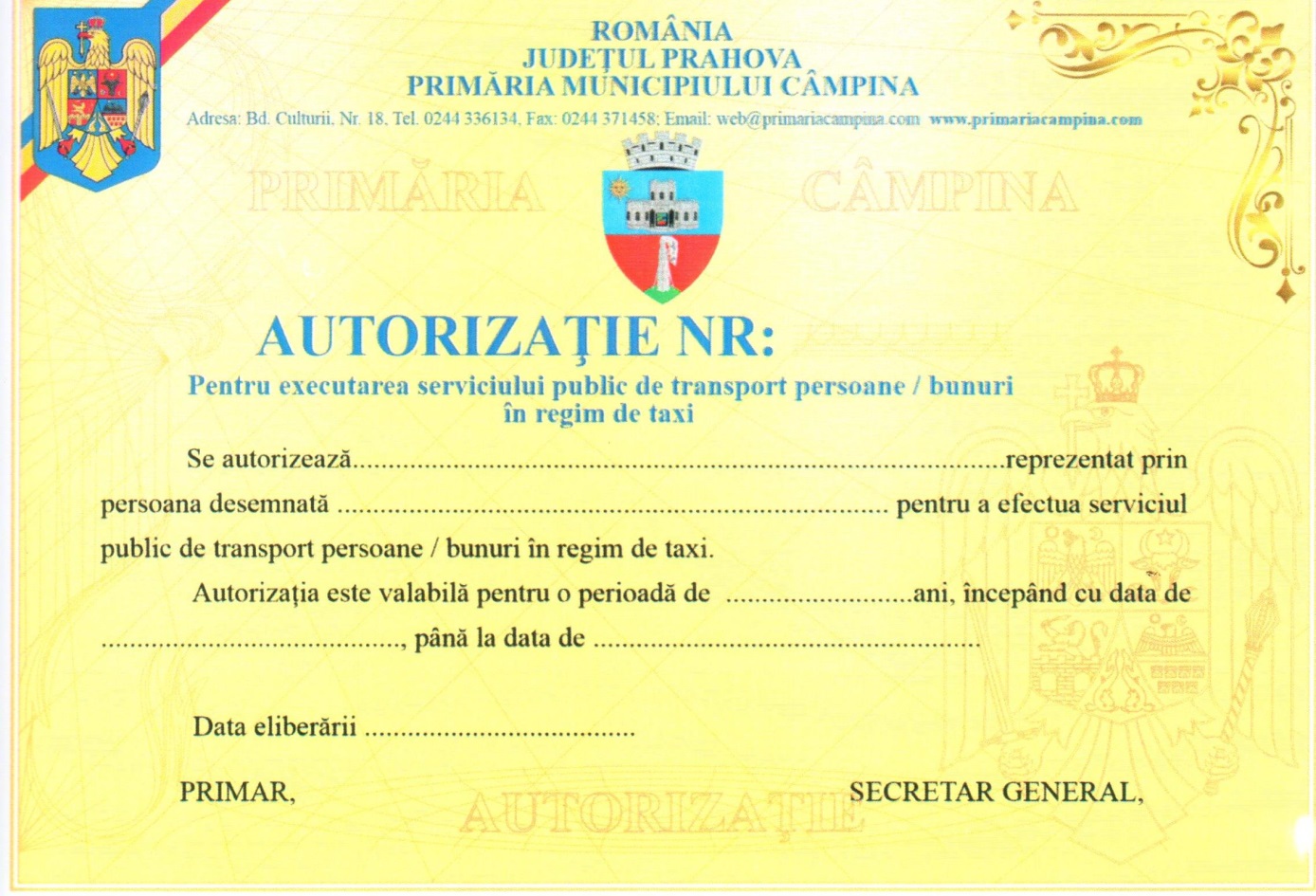            Anexa nr.4 la Regulamentul privind organizarea şi executarea serviciului de transport în regim de taxi, pe raza Municipiului Câmpina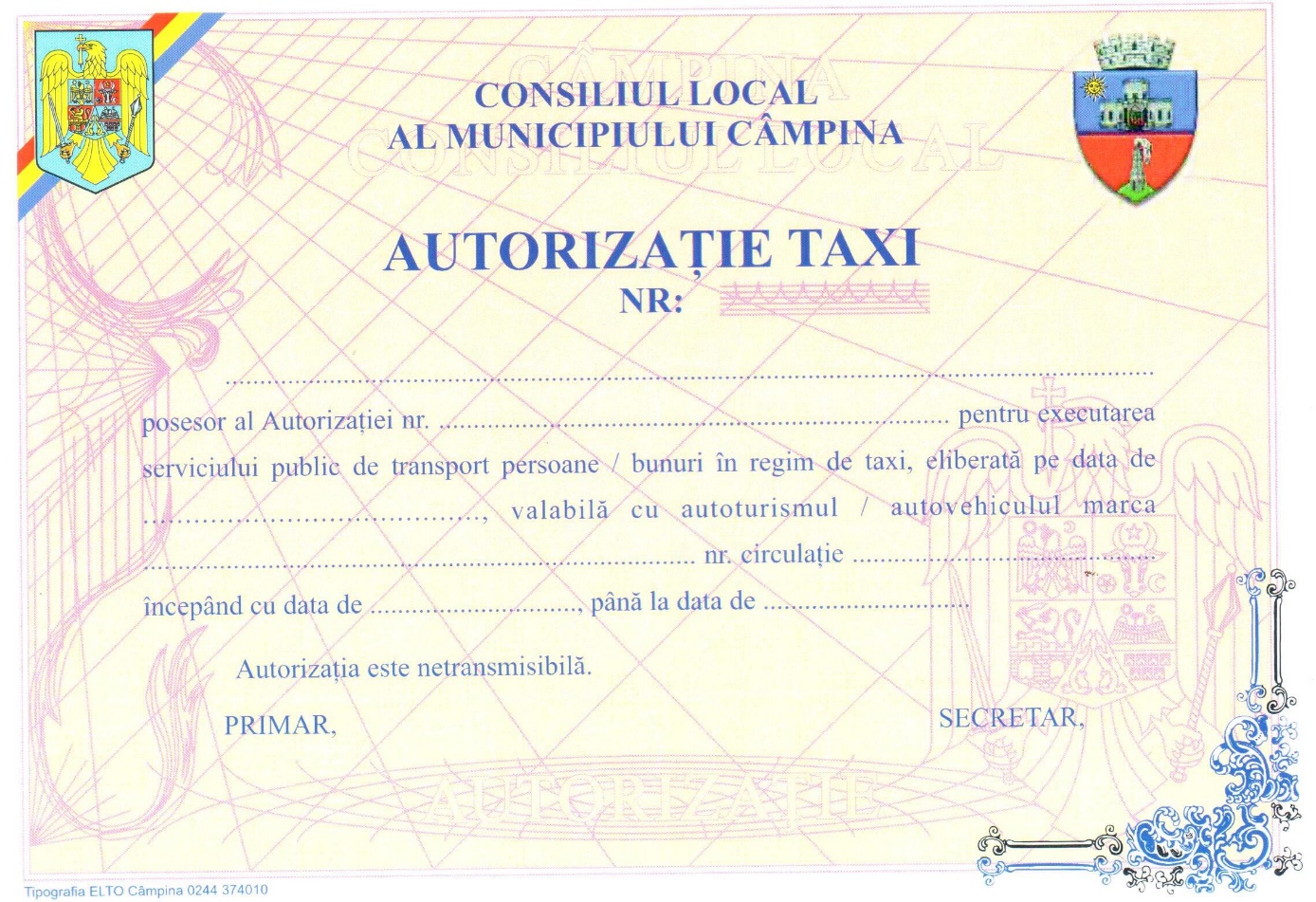              Anexa nr.5 la Regulamentul privind organizarea şi executarea serviciului de transport în regim de taxi, pe raza Municipiului CâmpinaAUTORIZATIE DISPECERAT TAXI	S.C. …………………………………………….. , cu sediul in municipiul Campina, str.……………………………….., nr.….., bl. ….. , sc. ….., ap. …., se autorizeaza de catre Consiliul Local al Municipiului Campina, prin Compartimentul Monitorizarea Serviciilor Publice,Transport,Avize pentru activitatea de dispecerat taxi pe raza Municipiului Campina, incepand cu data de ………………….., pana la data de…………….	Autorizatia este netransmisibila.    PRIMAR,                                                            SECRETAR GENERAL,            Anexa nr.6 la Regulamentul privind organizarea şi executarea serviciului de transport în regim de taxi, pe raza Municipiului CâmpinaT       DISTANŢĂA R		zi…… lei/kmI     noapte……lei/kmF   stationare tarif  x 10              Anexa nr.7 la Regulamentul privind organizarea şi executarea serviciului de transport în regim de taxi, pe raza Municipiului Câmpina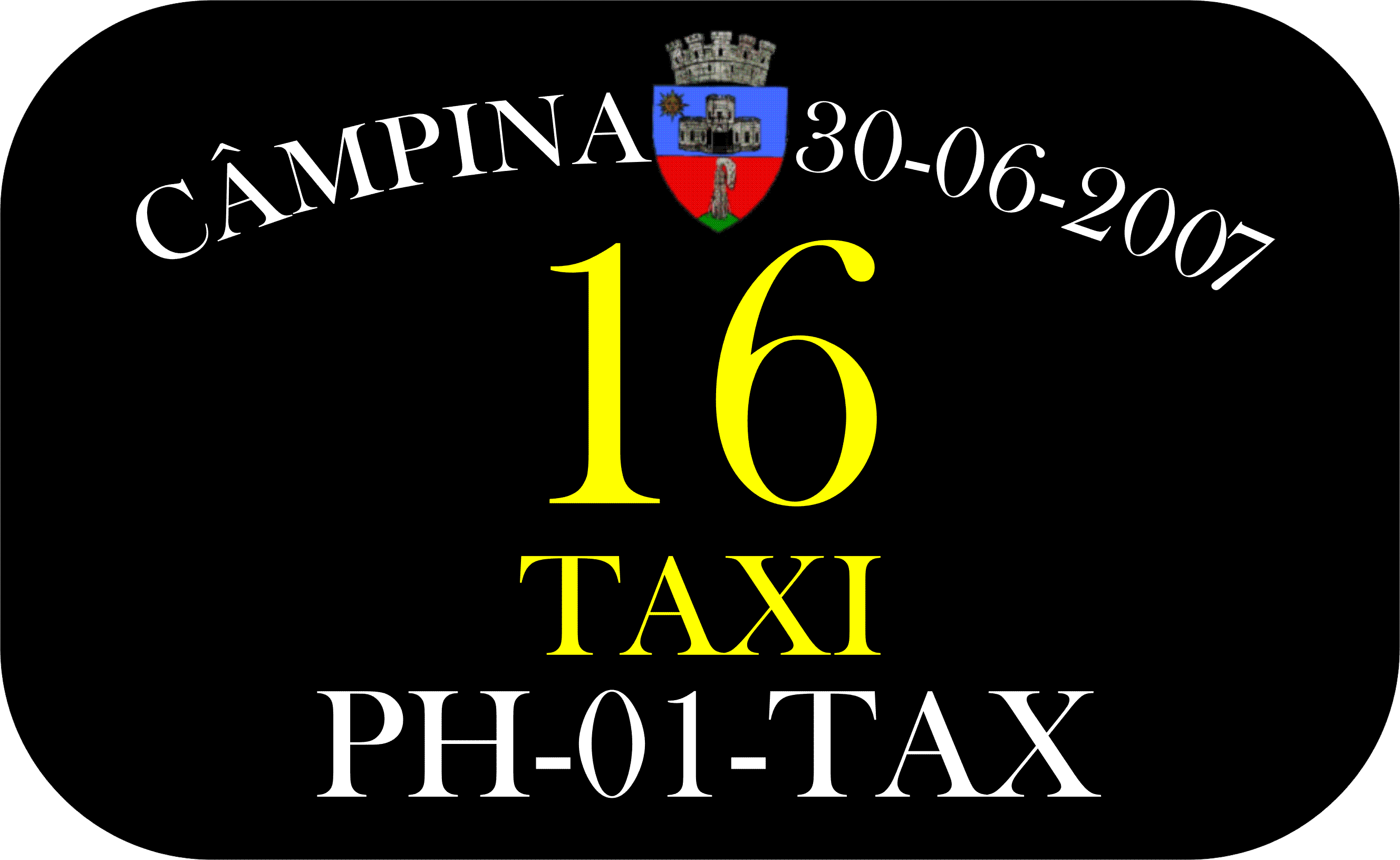               Anexa nr.8 la Regulamentul privind organizarea şi executarea serviciului de transport în regim de taxi, pe raza Municipiului CâmpinaNR. TELEFON PENTRU RECLAMAŢII ŞI SESIZĂRI:NR. AUTOVEHICUL…………				                                                                      			VIZATAUTORIZAŢIE TAXI……….		PRIMĂRIA MUNICIPIULUI CAMPINA………………………………………………………………..(DENUMIREA TRANSPORTATORULUI AUTORIZATaşa cum este înregistrat la registrul comerţului)TARIFE PRACTICATEştampila transportatorului autorizat………………………………..Nume prenume (persoana desemnată)………………………………Data                 Semnătura           Anexa nr.9 la Regulamentul privind organizarea şi executarea serviciului de transport în regim de taxi, pe raza Municipiului CâmpinaCerere eliberare/prelungire autorizatie transport			                            Către,                                          Primăria Municipiului Câmpina         Subsemnatul……………………………………(nume si prenume), in calitate de………………………………, la…………………………………………(denumirea persoanei juridice, etc.)cu sediul/domiciliul in tara………………,localitatea…………………,str……………………………,nr…….,bl…….,sc…….,et…..,ap…..,judetul…………………, telefon…………………mail………………………,avand CUI/CIF………………….., cont……………………………………………….,deschis la Banca………………………………, Sucursala…………………………….,va solicit eliberarea/prelungirea autorizatiei.. de transport nr……….. pentru………………………………(se mentioneaza serviciul de transport pentru care s-a solicitat autorizarea).	Anexez prezentei urmatoarele documente ,in copie:	- carte identitate;-autorizatie transport taximetrie pe societate ;	-certificat de  inregistrare de la Registrul Comertului;           - contract de munca manager/conducator auto(unde este cazul);	- certificat de competenta profesionala manager/conducator auto;	- atestatul profesional al conducatorului auto;	-cazier judiciar al managerului/conducatorului auto;	-cazier fiscal al transportatorului;	-aviz medical si psihologic al manageruluisi/sau conducatorului auto;	- asigurarea pentru persoane şi bunurile acestora;	- asigurarea obligatorie de răspundere civilă auto;	- certificate de atestare fiscală, din care să rezulte că transportatorul nu are datorii la bugetul local si la bugetul de stat;	- dovada plății taxei de eliberare/prelungire autorizație de transport;	-declaratie pe propria raspundere privind:   *  perioadele cand a executat servicii de transport persoane;   * asigurarea spatiilor necesare pentru parcarea tuturor autovehiculelor  detinute in proprietate sau prin contract de inchiriere(nu comodat) pe toata durata contractului de atribuire in gestiune a serviciului de transport in regim de taxi -Anexa nr.16 la Regulament; * includerea în baza de date a cazierului profesional-Anexa nr.13 la Regulament; * abaterile de la conduita profesională Anexa nr.14 la Regulament  -detine sau are capacitatea financiara de a detine un nr. de autovehicule  pe tipuri in proprietate sau in temeiul unui contract de leasing.Toate documentele vor fi semnate si datate,, conform cu originalul’’ pe fiecare pagina              DATA							Numele si prenumele								Semnatura si stampilaPrimăria Municipiului Campina vă informează că prelucrează date cu caracter personal, în scopul pentru care au fost colectate, potrivit prevederilor Regulamentului (UE) 679/2016 și Legii nr. 190/2018.	                     Anexa nr.10 la Regulamentul privind organizarea şi executarea serviciului de transport în regim de taxi, pe raza Municipiului CâmpinaCerere eliberare/prelungire copie conforma         Către                                          Primăria Municipiului Campina	      Subsemnatul……………………………………(nume si prenume), in calitate de………………………………, la…………………………………………(denumirea persoanei juridice, etc.)cu sediul/domiciliul in tara………………,localitatea…………………,str……………………………,nr…….,bl…….,sc…….,et…..,ap…..,judetul…………………, telefon…………………mail………………………,avand CUI/CIF………………….., cont……………………………………………….,deschis la Banca…………………, Sucursala…………………………….,va solicit eliberarea/prelungirea copiei conforme autorizatiei de transport in regim taxi pentru…………………………………(se mentioneaza serviciul de transport pentru care s-a solicitat autorizarea)cu nr……. al carui termen de valabilitate expira in………………	   Anexez prezentei urmatoarele documente :	 -copie a autorizatiei de transport taxi pe societate ;	 -autorizatia  taxi, în original;	 - copie a certificatului de inmatriculare al autovehiculului;	 - copie a cartii de identitate a autovehiculului;	 - copie a certificatului de agreere RAR cu viza anuala;	 - copie  a asigurarii pentru persoane şi bunurile acestora;	 -copie a  asigurarii obligatorie de răspundere civilă auto;	- copie după contractul de leasing a autovehiculului deţinut în temeiul unui contract de leasing(unde este cazul)	-dovada fiscalizarii memoriei electronice a aparatului de taxat;	- certificate de atestare fiscală, din care să rezulte că transportatorul nu are datorii la bugetul local si la bugetul de stat;	-declaratie pe propria raspundere privind criteriile de departajare prevazute la art. 142 alin.(6) din Legea  nr. 38 din 20 ianuarie 2003 privind transportul în regim de taxi şi în regim de închiriere , cu modificarile si completarile ulterioare(Anexa nr 15 la Regulament);         -declaraţie pe propria răspundere, în cazul transportului de bunuri şi mărfuri în regim de taxi că autovehiculul cu care se execută activitatea de transport marfă  este destinat acestui scop	-dovada plății taxei de eliberare/prelungire a copiei conforme       Toate documentele vor fi semnate si datate,, conform cu originalul’’ pe fiecare pagina (1)Serviciul de transport în regim de taxi şi serviciul de transport în regim de închiriere se atribuie în gestiune delegată, prin contract de atribuire, de către autoritatea de autorizare, transportatorilor autorizaţi, pe baza autorizaţiei de transport corespunzătoare, emisă de către aceasta, precum şi pe baza numărului de autorizaţii taxi sau de copii conforme, după caz, obţinute prin procedura de atribuire prevăzută la alin. (5) şi (6) sau prin alte proceduri prevăzute în prezenta lege.              DATA							Numele si prenumele								Semnatura si stampilaPrimăria Municipiului Campina vă informează că prelucrează date cu caracter personal, în scopul pentru care au fost colectate, potrivit prevederilor Regulamentului (UE) 679/2016 și Legii nr. 190/2018.             Anexa nr.11 la Regulamentul privind organizarea şi executarea serviciului de transport în regim de taxi, pe raza Municipiului Câmpina                               Cerere modificare copie conforma                                    privind inlocuirea autovehiculului                                                       Către,                                          Primăria Municipiului Campina                       Subsemnatul…………………………………………….     in calitate de………………………………, la…………………………………………cu sediul/domiciliul in localitatea…………………,str…………………………………………………….,nr…….,bl…….,sc…….,et…..,ap…..,judetul…………………..., telefon…………………mail………………………………..,avand CUI/CIF………………….., cont……………………………………………,deschis la Banca……………………, Sucursala…………………………….,va solicit modificarea copiei conforme de transport cu nr….. eliberata……..……………………………………………………(denumirea titularului de autorizatie) pentru autovehiculul marca………………………………… cu nr. de inmatriculare…………………avand numarul de identificare………………………………. cu anul de fabricatie………… la autovehiculul marca………………………………………. cu nr. de inmatriculare…………………avand numarul de identificare…………………………si anul de fabricatie…………..                  Anexez prezentei urmatoarele documente :	-autorizatie taxi pe societate in copie;	-autorizatie taxi pe autovehicul in original;	-certificatul de inmatriculare al autovehiculului;	-carte de identitate a autovehiculului;	-certificat de agreere RAR cu viza anuala ;	-dovada fiscalizarii memoriei electronice a aparatului de taxat;	-certificate de atestare fiscală, din care să rezulte că transportatorul nu are datorii la bugetul local si la bugetul de stat- declaratie pe propria răspundere a transportatorului autorizat conform art.142 alin.6 din Legea  nr. 38 din 20 ianuarie 2003 privind transportul în regim de taxi şi în regim de închiriere privind criteriile de departajare cu privire la autovehiculul inlocuit(Anexa nr.15 la prezentul Regulament)	-dovada plății taxei de modificare a copiei conforme.	 (1)Serviciul de transport în regim de taxi şi serviciul de transport în regim de închiriere se atribuie în gestiune delegată, prin contract de atribuire, de către autoritatea de autorizare, transportatorilor autorizaţi, pe baza autorizaţiei de transport corespunzătoare, emisă de către aceasta, precum şi pe baza numărului de autorizaţii taxi sau de copii conforme, după caz, obţinute prin procedura de atribuire prevăzută la alin. (5) şi (6) sau prin alte proceduri prevăzute în prezenta lege. Toate documentele vor fi semnate si datate,, conform cu originalul’’ pe fiecare pagina (1)Serviciul de transport în regim de taxi şi serviciul de transport în regim de închiriere se atribuie în gestiune delegată, prin contract de atribuire, de către autoritatea de autorizare, transportatorilor autorizaţi, pe baza autorizaţiei de transport corespunzătoare, emisă de către aceasta, precum şi pe baza numărului de autorizaţii taxi sau de copii conforme, după caz, obţinute prin procedura de atribuire prevăzută la alin. (5) şi (6) sau prin alte proceduri prevăzute în prezenta lege.              DATA							Numele si prenumele								Semnatura si stampilaPrimăria Municipiului Campina vă informează că prelucrează date cu caracter personal, în scopul pentru care au fost colectate, potrivit prevederilor Regulamentului (UE) 679/2016 și Legii nr. 190/2018.		       						            Anexa nr.12 la Regulamentul privind organizarea şi executarea serviciului de transport în regim de taxi, pe raza Municipiului Câmpina                             CERERE                            privind schimbarea unor conditii de organizare juridicaCătre,Primăria Municipiului Câmpina              Subsemnatul/a..................................................................................................... reprezentant(a) legal al    S.C /P.F.A/I.I/I.F ................................................................................................................., cu sediul in Municipiul Campina,str........................................,Nr........,bl......,sc.......,ap..........,cod 105600,prin prezenta solicit distribuirea/modificarea/actualizarea autorizatiei de transport taxi nr............ de pe S.C/ P.F.A/I.I/I.F/ .................................................. pe S.C.............................................................................,urmare a schimbarii formei de organizare juridica, a sediului, a asociatilor, a administratorului,/ manager, infiintare,divizare, fuziune, etc.        Anexez prezentei urmatoarele documente  in copie certificate conform cu originalul:-autorizatia de transport taxi in original:-BI/CI titular autorizatie;- contractul de atribuire în gestiune delegată, în original(unde este cazul);- autorizaţiile taxi în original (unde este cazul);-certificat de inregistrare societate (transportator = cod CAEN 4932);-radierea P.F.A/I.I/I.F de la Registrul Comertului(unde este cazul);-proiectul de fuziune/divizare publicat în Monitorul Oficial al României, Partea IV-a, conform prevederilor art. 242 alin. (2) din Legea nr. 31/1990 privind societăţile comerciale, din care să reiasă care sunt autovehiculele taxi cedate, identificate prin nr. de înmatriculare şi nr. de identificare;-acordul societăţii de leasing în cazul în care autovehiculele sunt deţinute în temeiul unui contract de leasing;- cărţile de identitate, certificatele de înmatriculare şi certificatele de agreare, în copie, pentru autovehiculele taxi cedate din care să reaisă că proprietarul este transporatorul nou înfiinţat/;-statutul noii societati din care sa rezulte ca titularul fostului S.C/P.F.A/I.I/I.F este actionar in noua societate ; - certificatul de atestare fiscală din care să rezulte că noul transportator autorizat nu are datorii la bugetul local şi în care să figureze autovehiculul/autovehiculele preluate-infiintare transportator nou;- declaraţie notarială, în original, în care se specifice la câte autorizaţii taxi renunţă transportatorul autorizat şi care sunt acestea (pentru identificarea autovehiculului pentru care s-a atribuit autorizaţia taxi se scrie obligatoriu numărul de înmatriculare şi numărul de identificare)- infiintare transportator nou;-copia contractului de muncă al angajatului în favoarea căruia transportatorul autorizat cedează autorizaţia/autorizaţiile taxi, din care să reiasă că este angajat de minim 6 luni în cadrul societăţii respective, înregistrat la ITM- infiintare transportator nou;- certificatul constatator oglinda firmei al transportatorului autorizat care cedează autorizaţia/autorizaţiile taxi, eliberat de către Oficiul Registrului Comerţului şi statutul societăţii (daca este cazul) infiintare transportator nou;-certificatul de înregistrare al noului transportator înfiinţat – P.F.A/I.F./S.C.şi certificatul constatator oglinda firmei eliberate de către Oficiul Registrului Comerţului, din care să reiasă că angajatul în favoarea căruia se cedează autorizaţia este persoana fizică autorizată, membru al întreprinderii familiale sau asociat unic, după caz;- certificat pregatire profesionala persoana desemnata;-copie  BI/CI persoana desemnata;-certificat cazier judiciar persoana desemnata;-contract de munca persoana desemnata;-aviz medical si psihologic persoana desemnata;-copie BI/CI conducator auto;-copie  contract de munca conducator auto;- aviz medical si psihologic al conducatorului auto;- certificat cazier judiciar al conducatorului auto-certificat profesional al conducatorului auto vizat;-cazier fiscal societate(daca este cazul);-cazier fiscal eliberat de Directia Economica(daca este cazul)- declaratia  pe propria răspundere a transportatorului autorizat privind asigurarea spatiului de parcare- Anexa nr.16 la Regulament    - dovada plății taxei de modificare a autorizației de transport.                             DATA							Numele si prenumele								Semnatura si stampilaPrimăria Municipiului Campina vă informează că prelucrează date cu caracter personal, în scopul pentru care au fost colectate, potrivit prevederilor Regulamentului (UE) 679/2016 și Legii nr. 190/2018.         Anexa nr.13 la Regulamentul privind organizarea şi executarea serviciului de transport în regim de taxi, pe raza Municipiului CâmpinaDECLARATIE pe propria răspundere pentru includerea în baza de date a cazierului profesional           Subsemnatul (a)........................................................................... CNP.................................................                             în calitate de (după caz):       1. angajat al .............................................................în funcţia de............................................(taximetrist, persoană desemnată, dispecer) conform contractului de munca...................................(seria, numarul si data, perioada de valabilitate);       2. persoană fizică autorizată pentru transportul în regim de taxi C.U.I. ..................................................       3. reprezentant / membru al unei întreprinderi familiale C.U.I. ...........................................................      4. taximetrist. declar pe proprie raspundere urmatoarele date privind activitatea profesionala, abaterile de la conduita profesionala si de la prevederile standardului ocupational si sanctiunile primite pentru aceste abateri, în vederea constituirii cazierului de conduita profesionala, astfel: 1. Detin urmatoarele documente ce atesta pregatirea profesionala: ............................................................................................................................................................................[se vor inscrie denumirea documentelor (certificate de competenta profesionala, atestate, alte documente ce atesta pregatirea profesionala a declarantului, in domeniul transporturilor auto), seria, numarul si data, perioada de valabilitate totala si intervalul de timp pana la umatoarele vize obligatorii, dupa caz]; 2. Am comis / nu am comis abateri de la conduita profesionala si de la prevederile standardului profesional, asa cum sunt ele prevazute la cap.VIII, art.52, alin. 1, 2, 3 si 4 din ORDINUL 356 / 29.11.2007 privind aprobarea Normelor Metodologice pentru aplicarea prevederilor Legii 38 / 2003 privind transportul in regim de taxi, dupa caz (se vor inscrie toate abaterile,inclusive cele aflate in evidenta autoritatii administratiei publice locale, pana la data depunerii declaratiei pe proprie raspundere la autoritate); 3. Am primit / nu am primit sanctiuni pentru abateri (daca s-au primit sanctiuni se vor inscrie tipul documentului, emitentul, seria, numărul şi data documentuluii, sanctiunea primită, perioada de aplicare a sancţiunii si eventualele restrictii, dupa caz]; ............................................................................................................................................................................4. Am avut / nu am avut retinut certificatul profesional pentru taximetristi sau certificatul de competenta profesionala pentru persoana desemnată...........................................................(daca da, se va inscrie motivul,perioada retinerii si sanctiunea primita identificata ca la punctual ……………...............................................................................................................................……………….5.Indeplinesc/nu indeplinesc conditiile de capacitate si de onorabilitate a persoanei desemnate din cadrul transportatorilor autorizati si al dispeceratelor taxi(daca nu, se vor inscrie care sunt conditiile neindeplinite,dupa caz)………………………………………..............................................................................…      Anexez prezentei urmatoarele documente in copie certificate conform cu originalul:       - actul de identitate;      - documentul care atestă pregătirea profesională (atestat, certificat, etc.)      -cazierul judiciar;     -contractul de munca;     -avizul medical si psihologic.                                                              Am luat la cunoștință de conținutul informării privind                                                             prelucrarea datelor cu caracter personal, atașat  prezentei. Data                                                                                                  Numele si prenumele..................                                                                                         ..................................        Semnătura.......................................Primăria Municipiului Campina vă informează că prelucrează date cu caracter personal, în scopul pentru care au fost colectate, potrivit prevederilor Regulamentului (UE) 679/2016 și Legii nr. 190/2018.          Anexa nr.14 la Regulamentul privind organizarea şi executarea serviciului de transport în regim de taxi, pe raza Municipiului CâmpinaDECLARATIEpe propria răspundere privind abaterile de la conduita profesională        Subsemnatul ..................................................................  posesor al B.I.(C.I.), seria ......... nr.……............. eliberat(ă) de ..................................., cnp.................................... cu domiciliul/resedinta în: localitatea…........................., str. …………................... nr. .............., bl. ...., sc. ...., et. ....,ap. ...., judetul/sectorul ........................., telefon ........./....................,fax ............../.............., e-mail .............................…,declar pe propria răspundere, cunoscând că falsul în declaratii este pedepsit de legea penală, că nu am comis abateri de la conduita profesională si nu am avut sanctiuni legate de această activitate.Am luat la cunoștință de conținutul informării privind prelucrarea datelor cu caracter personal, atașat  prezentei.Data                                                                           Numele si prenumele..................                                                                 ..................................    Semnătura....................................... Primăria Municipiului Campina vă informează că prelucrează date cu caracter personal, în scopul pentru care au fost colectate, potrivit prevederilor Regulamentului (UE) 679/2016 și Legii nr. 190/2018.           Anexa nr.15 la Regulamentul privind organizarea şi executarea serviciului de transport în regim de taxi, pe raza Municipiului CâmpinaDECLARAŢIEpe propria răspundere a transportatorului autorizat privind criteriile de departajare cu privire la autovehiculul inlocuit               Subsemnatul …………………….........………………………………………(nume si prenume) posesor al B.I (C.I.), seria .nr. … CNP  domiciliat în str. , nr , bl. , sc. … et. , ap. ,în calitate de   ……………………............……………………………….,  (administrator/manager de transport) la………..................……………………………...    (denumirea transportatorului autorizat)  declar pe propria răspundere , cunoscând că falsul în declaraţii este pedepsit de legea penală , că autovehiculul marca…………………………. cu nr. de înmatriculare ...................., nr.de identificare......................................................................este detinut in….......……………………….si   îndeplineste următoarele criterii : a)vechimea autovehiculului de la data fabricaţiei ……………………b)clasificarea autovehiculului conform normelor de poluare Euro ……………. c)volumul util al portbagajului …………………………..d)echiparea cu instalaţie pentru aer condiţionat ………………….e)vechimea în ani de când transportatorul desfăşoară autorizat activitatea de transport respectivă ………………………….f)existenţa airbagurilor pentru pasagerul din faţă/pasagerii din spate…………………… g)autovehiculul este deţinut, în proprietate/ în temeiul unui contract de leasing ……………h)asigurarea reală a prezenţei autovehiculului în activitate ( minimum 8 ore pe zi lucrătoare) ……………….. i)dotări suplimentare ale autovehiculului                                                                                                          ______________________________________________ NOTA: Dotările suplimentare pot fi: dispozitiv GPS monitorizareperete despărţitor între conducătorul auto şi clienţidispozitiv de plată prin intermediul carduluidispozitiv fix de înregistrare a precizărilor făcute de clientAm luat la cunoștință de conținutul informării privind prelucrarea datelor cu caracter personal, atașat  prezentei.Data                                                                            Numele si prenumele..................                                                                 ..................................    Semnătura.......................................Primăria Municipiului Campina vă informează că prelucrează date cu caracter personal, în scopul pentru care au fost colectate, potrivit prevederilor Regulamentului (UE) 679/2016 și Legii nr. 190/2018.						            	                       Anexa nr.16 la Regulamentul privind organizarea şi executarea serviciului de transport în regim de taxi, pe raza Municipiului Câmpina                                               DECLARATIEpe propria răspundere a transportatorului autorizat privind asigurarea spatiului de parcare      Subsemnatul ..................................................................................................... ........................ posesor al B.I.(C.I.), seria ......... nr. ……............. eliberat(ă) de..................................., CNP .......................................................... în calitate de......................................., al  ................................................................................... ( administrator/manager de transport)                      ( denumirea firmei)cu domiciliul/resedinta în: localitatea ........................., str. .................................... nr..............., bl. ...., sc. ...., et. ...., ap. ...., judetul/sectorul .....................................,telefon .........../...................., fax ............../.............., e-mail .................................,declar pe propria răspundere, cunoscând că falsul în declaratii este pedepsit de legea penală, că transportatorul autorizat ………….………………..............……poate asigura spatiul de parcare pentru un număr de …………..….. autovehicule cu care voi executa serviciul de transport în regim de taxi, spatiu detinut în proprietate  la.................................................. sau prin contract de închiriere ..................................................................................pe toată durata contractului de delegare în gestiune a serviciului de transport persoane în regim de taxi.    Anexez o copie de pe actul de proprietate sau contractul de inchiriere cu stampila privind inregistrarea acestuia la Administratia Fiscala.Am luat la cunoștință de conținutul informării privind prelucrarea datelor cu caracter personal, atașat  prezentei.Data                                                                           Numele si prenumele..................                                                                 ..................................Semnătura........................................Primăria Municipiului Campina vă informează că prelucrează date cu caracter personal, în scopul pentru care au fost colectate, potrivit prevederilor Regulamentului (UE) 679/2016 și Legii nr. 190/2018.								       Anexa nr.17 la Regulamentul privind organizarea şi executarea serviciului de transport în regim de taxi, pe raza Municipiului Câmpina                   CERERE de eliberare / prelungire                                    a autorizației de dispecerat taxi                                             Către                                         Primăria Municipiului Campina                Subscrisa ________________________________________________, cu sediul în Campina, str._________________________________________, nr. ___, bl.____, sc. _____, et. ____, ap.___, CIF____________________, reprezentată de ___________________telefon______________________vă rog să-mi aprobaţi eliberarea / prelungirea autorizaţiei de dispecerat taxi. Anexez prezentei urmatoarele documente in copie certificate conform cu originalul :a)  certificatul de înmatriculare emis de Registrul Comerţului;b) declaraţie pe propria răspundere a persoanei desemnate să administreze, conform căreia dispeceratul deţine baza tehnică necesară, staţia de emisie-recepţie, frecvenţa radio protejată, personalul autorizat şi spaţiile necesare;c)  certificatul de operator radiotelefonist al angajaţilor dispeceratului taxi, eliberat de autoritatea în domeniul comunicaţiilor ;d)  contractele de munca ale angajatilor operatori dispeceri ;e)  licenţa de utilizare a frecvenţelor radioelectrice, eliberată de autoritatea în domeniu;f) declaratia pe propria raspundere privind spatiul special amenajat unde se desfasoara activitatea de dispecerat taxi (locatia).g) autorizația de dispecerat taxi nr. _____, în original          h)dovada plății taxei de eliberare/prelungire a autorizației de dispeceratAm luat la cunoștință de conținutul informării privind prelucrarea datelor cu caracter personal, atașat la prezenta cerere.        DATA                                                                    Numele si Prenumele________________                                                                                     Semnatura si stampila_______________Primăria Municipiului Campina vă informează că prelucrează date cu caracter personal, în scopul pentru care au fost colectate, potrivit prevederilor Regulamentului (UE) 679/2016 și Legii nr. 190/2018.            Anexa nr.18 la Regulamentul privind organizarea şi executarea serviciului de transport în regim de taxi, pe raza Municipiului CâmpinaCEREREpentru participarea la procedura de atribuire                                                        Către,                                          Primăria Municipiului Campina                 Subsemnatul_________________________________,posesor al codului numeric personal__________________________________,in calitate de_____________________,la____________________________,avand sediul in Municipiul-Campina, str._____________________, nr___, bl___, sc._____, ap____, cod fiscal____________, va rog sa aprobati participarea la Procedura de Atribuire a autorizatiilor taxi din data de__________.              Mentionez ca figurez pe lista de astepatare, pe pozitia_____. M-i s-a adus la cunostiinta faptul ca indiferent de numarul de ordine din lista,toti participantii au drepturi egale din punct de vedere al prioritatii la atribuire.              Declar pe propria raspundere,cunoscand ca falsul in declaratii este pedepsit de legea penala, ca detin autorizatia de transport nr_____valabila.               Anexez prezentei urmatoarele documente:        1.Declaratia pe propria raspundere ca detin/voi detine in termen de 6 luni,autovehicule a căror vechime nu depăşeşc 5 ani de la data fabricaţiei ,detinute in proprietate sau in baza unui contract de leasing, cu care voi  executa serviciul de transport persoane in regim taxi.Aceasta va fi insotita de Anexele nr.18A,nr.18 A-1 si nr.18A-2 la Regulament pentru fiecare autovehicul, continand caracteristicile acestora, respectiv criteriile de departajare specificate.       2.Scrisoarea de garantie in cuantum de 5% din valoarea cu care va fi achizitionat fiecare autovehicul,pentru fiecare dintre acestea(in cazul in care solicitantul nu detine in proprietate autovehiculele la data depunerii cererii).Am luat la cunoștință de conținutul informării privind prelucrarea datelor cu caracter personal, atașat la prezenta cerere.Data                                                                               Numele si prenumele..................                                                                 ..................................    Semnătura.......................................Primăria Municipiului Campina vă informează că prelucrează date cu caracter personal, în scopul pentru care au fost colectate, potrivit prevederilor Regulamentului (UE) 679/2016 și Legii nr. 190/2018.         Anexa nr.18A la Regulamentul privind organizarea şi executarea serviciului de transport în regim de taxi, pe raza Municipiului CâmpinaDECLARATIE pe propria raspundere pentru participarea la procedura de atribuire          Subsemnatul______________________________________,posesor al codului numeric  personal ______________________, telefon______________, in calitate  de______________________, la____________________________, avand sediul in Municipiul Campina. str__________________________, nr___, bl___, sc._____, ap____, cod fiscal____________, declar pe propria raspundere, cunoscand ca falsul in declaratii este pedepsit de legea penala,ca detin in proprietate/leasing, voi achizitiona in termen de 6 luni de la data atribuirii autovehiculele din tabelul de mai jos.Caracteristicile acestora ,respectiv indeplinirea criteriilor de departajare sunt expuse in anexele la prezenta declaratie, pentru fiecare autovehicul in parte(numarul de anexe va fi egal cu numarul de autovehicule cu care solicitantul participa la procedura de atribuire, si care sunt/vor fi in proprietatea acestuia la data depunerii cererii).Am luat la cunoștință de conținutul informării privind prelucrarea datelor cu caracter personal, atașat in prezenta declaratie.Data                                                                               Numele si prenumele..................                                                                    ..................................        Semnătura  .......................................Primăria Municipiului Campina vă informează că prelucrează date cu caracter personal, în scopul pentru care au fost colectate, potrivit prevederilor Regulamentului (UE) 679/2016 și Legii nr. 190/2018.      Anexa nr.18 A - 1 la Regulamentul privind organizarea şi executarea serviciului de transport în regim de taxi, pe raza Municipiului Câmpina                                                     ANEXA LA DECLARATIApe propria raspundere  privind criteriile de departajare pentru fiecare autovehicul           Numar inmatriculare/identificare/tip (dupa caz):______________________            Marca autovehicul:________________________________Data                                                                            Numele si prenumele..................                                                                 ..................................       Semnătura.......................................Anexa nr.18 A - 2  la Regulamentul privind organizarea şi executarea serviciului de transport în regim de taxi, pe raza Municipiului CâmpinaCriteriile de departajare aprobate prin HCL nr…. din data de.............conform art.21 alin.4 din Regulamentul privind organizarea şi executarea serviciului de transport în regim de taxi în Municipiul Câmpina        ROMÂNIAJUDEŢUL PRAHOVA							MUNICIPIUL CÂMPINA        P R I M A R  Nr.36.515/7 septembrie 2021REFERAT DE APROBAREla proiectul de hotărâre pentru aprobarea Regulamentului privind organizarea şi executarea serviciului de transport în regim de taxi, precum și a altor reglementări referitoare la activitatea de transport în regim de taxi, pe raza Municipiului Câmpina  Subsemnatul Moldoveanu Ioan-Alin, în calitate de Primar al Municipiului Câmpina, în conformitate cu prevederile art.136, alin.(1) și alin.(2) din O.U.G. nr.57/3 iulie 2019 privind Codul administrativ, cu modificările și completările ulterioare și ale art.6, alin.(3), art.30, alin.(1), lit.”c” din Legea nr.24/2000 privind normele de tehnică legislativă pentru elaborarea actelor normative, republicată, cu modificările și completările ulterioare, supun analizei și aprobării Consiliului Local proiectul de hotărâre pentru aprobarea Regulamentului privind organizarea şi executarea serviciului de transport în regim de taxi, precum și a altor reglementări referitoare la activitatea de transport în regim de taxi, pe raza Municipiului Câmpina.Promovarea proiectului de hotărâre are la bază referatul nr. 22047/28.05.2021 al Compartimentului Monitorizarea Serviciilor Publice, Transport, Avize prin care propune aprobarea unui nou Regulament, majorarea numărului de autorizații taxi de la 81 la 99, instituirea unor taxe privind acordarea autorizațiilor taxi și majorarea tarifului de distanță maximal de la 3,5 lei la 5,5 lei. În conformitate cu prevederile Legii nr.38/2003 privind transportul în regim de taxi şi în regim de închiriere, cu modificările şi completările ulterioare, Consiliul Local al Municipiului Câmpina a aprobat Regulamentul pentru organizarea şi exercitarea serviciului de transport în regim de taxi pe raza Municipiului Câmpina, în acest sens fiind adoptată H.C.L. nr.67/22.04.2008, hotărâre modificată prin H.C.L. nr.28/27.02.2014.Referitor la același serviciu a fost adoptată și H.C.L. nr.152/30.10.2008 prin care au fost aprobate unele reglementări cu privire la activitatea de transport în regim de taxi pe raza municipiului Câmpina, act administrativ ce a fost modificat și completat ulterior prin H.C.L. nr.99/28.07.2016 si nr.51/23.04.2019, în ceea ce privește componența comisiei de atribuire a autorizațiilor taxi.  Prin prezentul proiect de hotărâre propun aprobarea unui nou Regulament privind organizarea şi executarea serviciului de transport în regim de taxi, adaptat la modificările legislative intervenite dupa aprobarea actualului Regulament, precum și  a altor reglementări referitoare la activitatea de transport în regim de taxi pe raza Municipiului Câmpina. Astfel, propun aprobarea unui regulament în care sunt reglementate condiţiile de autorizare şi organizare, de atribuire în gestiune delegată a serviciului de transport în regim de taxi, precum şi controlul executării acestui serviciu pe raza Municipiului Campina. De asemenea, propun majorarea numarului de autorizatii taxi pentru executarea serviciului de transport persoane în regim de taxi la nivelul Municipiului Câmpina, la un număr de 99, pentru o perioadă de 5 ani, față de 81, așa cum există în evidențele compartimentului din cadrul Primăriei Municipiului Câmpina cu atribuții în acest sens, raportat la dispozițiile Legii nr.38/2003 privind transportul în regim de taxi și în regim de închiriere, cu modificările și completările ulterioare, conform cărora numărul maxim de autorizații taxi va fi de maximum 4 la 1.000 de locuitori ai localității de autorizare. De asemenea, în scopul suplimentării veniturilor bugetului local, propun instituirea unor taxe privind acordarea autorizatiilor taxi.  Pentru aceste motive, supun Consiliului Local al Municipiului Câmpina spre analiză și aprobare proiectul de hotărâre pentru aprobarea Regulamentului privind organizarea şi executarea serviciului de transport în regim de taxi, precum și a altor reglementări referitoare la activitatea de transport în regim de taxi pe raza Municipiului Câmpina.  Cadru legal aplicabil:- art.2, alin.(1), lit.”e”, art.13 și art.14 din Legea nr.38/2003 privind transportul în regim de taxi şi în regim de închiriere, cu modificările şi completările ulterioare;- art.6, art.7 și art.11 din Normele metodologice pentru aplicarea prevederilor Legii nr.38/2003 privind transportul în regim de taxi şi în regim de închiriere, aprobate prin Ordinul nr.356/2007 al Ministrului Internelor şi Reformei Administrative, cu modificările şi completările ulterioare;- art.484, alin.(1) din Legea nr.227/2015 privind Codul fiscal, cu modificările și completările ulterioare;- art.6, alin.(3) și art.30, alin.(1), lit.”c” din Legea nr.24/2000 privind normele de tehnică legislativă pentru elaborarea actelor normative, republicată, cu modificările și completările ulterioare;	- art.129, alin. (1), alin.(2), lit.”d” și alin.(7), lit.”s”, art.196, alin.(1), lit.”a”, coroborat cu art.139, alin.(1) din O.U.G. nr.57/3 iulie 2019 privind Codul administrativ, cu modificările și completările ulterioare.PRIMAR,Ioan-Alin Moldoveanu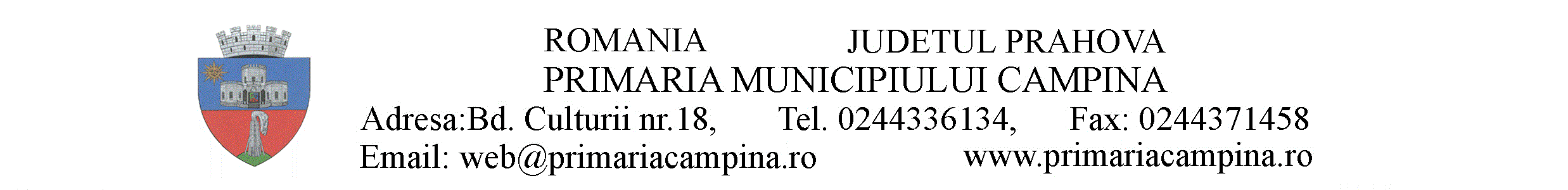 SECRETAR GENERALNr.37.860/15 septembrie 2021A V I Z	Secretarul General al Municipiului Câmpina, Județul Prahova, abilitat de dispozițiile art.243, alin.(1), lit.“a” din O.U.G. nr.57/3 iulie 2019 privind Codul administrativ, cu modificările și completările ulterioare, analizând proiectul de hotărâre inițiat care are la bază referatul de aprobare nr.36.515/7 septembrie 2021, formulat de dl.Moldoveanu Ioan- Alin – Primarul Municipiului Câmpina;Având în vedere:- raportul nr.37.854/15 septembrie 2021, întocmit de Direcția juridică din cadrul Primăriei Municipiului Câmpina;- raportul nr.37.831/15 septembrie 2021, întocmit de Direcția economică din cadrul Primăriei Municipiului Câmpina;- raportul nr.36.949/9 septembrie 2021, întocmit de Compartimentul monitorizarea serviciilor publice, transport, avize din cadrul Primăriei Municipiului Câmpina,	acordă AVIZ FAVORABIL, din punct de vedere al legalității, proiectului de hotărâre pentru aprobarea Regulamentului privind organizarea şi executarea serviciului de transport în regim de taxi, precum și a altor reglementări referitoare la activitatea de transport în regim de taxi, pe raza Municipiului Câmpina, motivat de prevederile:- art.2, alin.(1), lit.”e”, art.13 și art.14 din Legea nr.38/2003 privind transportul în regim de taxi şi în regim de închiriere, cu modificările şi completările ulterioare;- art.6, art.7 și art.11 din Normele metodologice pentru aplicarea prevederilor Legii nr.38/2003 privind transportul în regim de taxi şi în regim de închiriere, aprobate prin Ordinul nr.356/2007 al Ministrului Internelor şi Reformei Administrative, cu modificările şi completările ulterioare ;- art.484, alin.(1) din Legea nr.227/2015 privind Codul fiscal, cu modificările și completările ulterioare;- art.6, alin.(3) și art.30, alin.(1), lit.”c” din Legea nr.24/2000 privind normele de tehnică legislativă pentru elaborarea actelor normative, republicată, cu modificările și completările ulterioare;	- art.129, alin. (1), alin.(2), lit.”d” și alin.(7), lit.”s” și art.196, alin.(1), lit.”a”, coroborat cu art.139, alin.(1) din O.U.G. nr.57/3 iulie 2019 privind Codul administrativ, cu modificările și completările ulterioare.SECRETAR GENERAL,Elena Moldoveanuedit.B.L.   Nr. Crt.Numărul Autorizaţiei Taxi /Copiei conformeTermenul devalabilitateModelautovehiculTARIFEZINOAPTETARIF DE DISTANŢĂ……. LEI/KM……… LEI/KMTARIF ORAR (de staţionare)………..LEI/ORĂ……….LEI/ORĂTARIF DE PORNIRE ……….LEI……..LEINr crtNumarul de inmatriculare(dupa caz)Forma de detinere(proprietate sau leasing)Detin/Urmeaza sa achizitionez autovehiculele   Lit CriteriuDefinirea            Criteriului  Valoarea   (unitati)ObservatiiAVechimea autovehicului de la data fabricatieiExprimata in aniBClasificarea autovehiculelor conform  normelor de poluare euroElectric, Hybrid sau EuroCVolumul  portbagajului utilExprimat in dm3DEchiparea cu aer condiţionatDa sau NuEVechimea în ani de când transportatorul desfăşoară autorizat activitatea de transport(nu inainte de anul 2003)- documente justificativeExprimata in aniFGradul de protectie al pasagerilor-existenta airbag-urilor pasager fata si/sau spate(documente justificative)       Da sau NuGEfortul investitional al transportatorului definit de modul de detinere:in proprietate sau leasing a autovehiculelor pe tipuri  (conform factura de achizitie sau ctr de leasing cat si ptr. autovehiculele noi achizitionateProprietate sauLeasing.Pentru autovehiulele care urmeaza sa fie achizitionate, se va depune anticipat scrisoarea de garantie in cuantum de 5% din valoarea declarataHPrezenţa autovehiculului în activitate (documente justificative)Exprimata in ore/ziIDotari suplimentare ale autovehiculului :-perete despărţitor între conducătorul auto şi clienţi ;  -dispozitiv de plată prin intermediul cardului bancar-statie radio emisie-receptie;-dispozitiv GPS monitorizare Dovada acestora (RAR,ANCOM,BANCA)CRITERII DE EVALUARELIMITE DE  PUNCTAREPUNCTAJ ACORDATA.Vechimea autovehicului de la data fabricatieipână la 1 an          25 puncte     A.Vechimea autovehicului de la data fabricatieipeste 1an- pîna la 2 ani       20 puncteA.Vechimea autovehicului de la data fabricatieipeste 2 ani - pîna la 3 ani    15 puncteA.Vechimea autovehicului de la data fabricatiei peste 3ani- pîna la 4 ani 10 puncteA.Vechimea autovehicului de la data fabricatieipeste 4 ani- pîna la 5 ani   5 puncte B.Clasificarea autovehiculelor conform normelor de poluare euroelectric20 puncteB.Clasificarea autovehiculelor conform normelor de poluare eurohibrid(motorina/benzina/gaz)15 puncteB.Clasificarea autovehiculelor conform normelor de poluare euroeuro (7)  10 puncteB.Clasificarea autovehiculelor conform normelor de poluare euroeuro (6) 5 puncteB.Clasificarea autovehiculelor conform normelor de poluare euroeuro (5) 0 puncteC.Volumul portbagajului utilpeste 400 dm39 puncteC.Volumul portbagajului utilîntre 300-400 dm3 6 puncteC.Volumul portbagajului utilsub 300 dm33 puncteD.    Echiparea cu instalatie de aer condiţionatexistent5 puncteD.    Echiparea cu instalatie de aer condiţionatinexistent0 puncteE.Vechimea în ani de când transportatorul desfăşoară autorizat activitatea de transport(nu inainte de anul 2003)- documente justificativepîna la 1 an3 puncteE.Vechimea în ani de când transportatorul desfăşoară autorizat activitatea de transport(nu inainte de anul 2003)- documente justificativepeste1 an - pîna la 5 ani6 puncteE.Vechimea în ani de când transportatorul desfăşoară autorizat activitatea de transport(nu inainte de anul 2003)- documente justificativepeste 5 ani- pîna la 10 ani9 puncteE.Vechimea în ani de când transportatorul desfăşoară autorizat activitatea de transport(nu inainte de anul 2003)- documente justificativepeste 10 ani- pîna  la 20 ani12 puncteE.Vechimea în ani de când transportatorul desfăşoară autorizat activitatea de transport(nu inainte de anul 2003)- documente justificativepeste 20 ani15 puncte F.Gradul de protectie al pasagerilor -  existenta airbag-urilor pasager fata si/sau spate( documente justificative)existenta airbag pasager fata si spate  10 puncte F.Gradul de protectie al pasagerilor -  existenta airbag-urilor pasager fata si/sau spate( documente justificative)existenta airbag pasager fata5 punct F.Gradul de protectie al pasagerilor -  existenta airbag-urilor pasager fata si/sau spate( documente justificative)inexistent0 puncteG. Efortul investitional al transportatorului definit de modul de detinere:in proprietate sau leasing a autovehiculelor pe tipuri  (conform factura de achizitie sau ctr de leasing cat si ptr. autovehiculele noi achizitionate)proprietate10 puncteG. Efortul investitional al transportatorului definit de modul de detinere:in proprietate sau leasing a autovehiculelor pe tipuri  (conform factura de achizitie sau ctr de leasing cat si ptr. autovehiculele noi achizitionate) leasing5 puncteH. Posibilitatea asigurării reale a prezenţei autovehiculului în activitate de minimum 8 ore pe zi( documente justificative)>=8h/zi 3 puncteH. Posibilitatea asigurării reale a prezenţei autovehiculului în activitate de minimum 8 ore pe zi( documente justificative)mai putin 8h/zi0 puncte   I. Dotari suplimentare ale           autovehicululuiperete despărţitor între conducătorul auto şi clienţi10 puncte   I. Dotari suplimentare ale           autovehicululuidispozitiv de plată prin intermediul cardului bancar10 puncte   I. Dotari suplimentare ale           autovehicululuistatie radio emisie-receptie(contract de dispecerizare cu autorizatia de la ANCOM)5 puncte   I. Dotari suplimentare ale           autovehicululuidispozitiv GPS monitorizare5 puncte   I. Dotari suplimentare ale           autovehicululuiinexistent 0 puncte